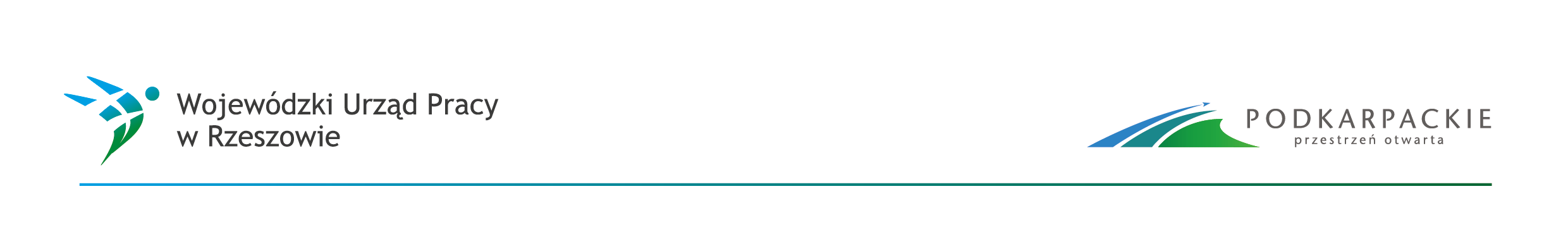 SPRAWOZDANIE Z DZIAŁALNOŚCIWOJEWÓDZKIEGO URZĘDU PRACYW RZESZOWIE  ZA ROK 2022Rzeszów 2023WstępWojewódzki Urząd Pracy w Rzeszowie (WUP) realizuje zadania wynikające z ustawy o promocji zatrudnienia i instytucjach rynku pracy z dnia 20 kwietnia 2004 r. (Dz.U z 2004 nr 99 poz. 1001, z późn. zm.), obowiązki wskazane w dokumentach rządowych i uchwałach samorządu województwa podkarpackiego.WUP w Rzeszowie koordynuje programy wojewódzkie, mające na celu promocję zatrudnienia, podnoszenie kwalifikacji czy minimalizowanie negatywnego wpływu bezrobocia na rynek pracy. Ponadto wspiera i kontroluje stopień realizacji w województwie podkarpackim programów finansowanych w ramach Funduszu Pracy, wdraża różnorodne programy, w tym współfinansowane z funduszy Unii Europejskiej. Środki pochodzące z Europejskiego Funduszu Społecznego stanowią istotną część funduszy unijnych, systematycznie angażowanych w ramach różnorodnych działań. Programy z EFS są realizowane od roku 2004 w celu przeciwdziałania negatywnym zjawiskom na rynku pracy i wykluczeniu społecznemu grup ludności.W 2022 roku Wojewódzki Urząd Pracy w Rzeszowie jako Instytucja Pośrednicząca dla programów operacyjnych V perspektywy finansowej 2014–2020, kontynuował zadania w ramach dwóch programów Europejskiego Funduszu Społecznego (EFS). Pierwszy z nich to Regionalny Program Operacyjny Województwa Podkarpackiego. WUP pełni rolę instytucji pośredniczącej dla trzech Osi Priorytetowych Regionalnego Programu Operacyjnego Województwa Podkarpackiego. Są to następujące: VII – Regionalny rynek pracy, VIII – Integracja społeczna, IX – Jakość edukacji i kompetencji w regionie.WUP w Rzeszowie był w 2022 r. również Instytucją Pośredniczącą w ramach Programu Operacyjnego Wiedza Edukacja Rozwój. Minister właściwy do spraw rozwoju regionalnego w umowie dotyczącej realizacji PO WER 2014-2020 powierzył Wojewódzkiemu Urzędowi Pracy w Rzeszowie obowiązki Instytucji Pośredniczącej w ramach Działań 1.1 i 1.2 pierwszej Osi Priorytetowej PO WER.Rok 2022 zapoczątkował realizację nowej już VI perspektywy finansowej UE przewidzianej do realizacji w latach 2021–2027. Zakończyły się negocjacje z Komisją Europejską (KE) dotyczące programu regionalnego Fundusze Europejskie dla Podkarpacia na lata 2021 – 2027. Negocjacje odbywały się w Domu Polski Wschodniej, a wcześniej toczyły się w siedzibie Dyrekcji Generalnej ds. Polityki Regionalnej i Miejskiej Komisji Europejskiej. W rozmowach uczestniczył marszałek Władysław Ortyl wraz z delegacją Urzędu Marszałkowskiego. Podkarpacie jest trzecim województwem w Polsce, któremu Komisja Europejska zatwierdziła program Fundusze Europejskie na lata 2021-2027. Kwota dla województwa podkarpackiego to 2,265 mld euro adresowana głównie dla wsparcia funkcjonowania firm i rozwoju przedsiębiorczości, inwestycje w kapitał ludzki i poprawę jakości rynku pracy, środowiska naturalnego, transportu, projekty pro-społeczne, zdrowotne i edukacyjne. W lutym 2023 r. miało miejsce I posiedzenie nowo powołanego Komitetu Monitorującego FEP 2021-2027, na którym zatwierdzone zostały Pierwsze nabory. w zakresie EFS+ planowane do uruchomienia już na początku II kwartału 2023 r. i dotyczyć będą rynku pracy oraz edukacji.Aktualna sytuacja spowodowała konieczność wprowadzenia zmian w już realizowanych projektach, a także na interwencję w inne obszary newralgiczne, które najbardziej ucierpiały z powodu kryzysu energetycznego i możliwych konsekwencji konfliktu zbrojnego na Ukrainie.Głównymi wyzwaniami rynku pracy w regionie pozostawały brak doświadczenia zawodowego wśród osób poszukujących pracy, którzy wyrażali chęć jej podjęcia. Częstą przeszkodą była potrzeba zdobycia uprawnień zawodowych lub ich aktualizacji. Odnotowujemy nieadekwatność kształcenia w stosunku do oczekiwań pracodawców, realizowanego często z malejącą liczbą praktyk zawodowych. Różnice występują zarówno w wymaganych kwalifikacjach, koniecznych do uzyskania prawa do wykonywania zawodu jak i praktycznego kształcenia w zakresie posiadanych umiejętności. Zarówno realizacja programów Europejskiego Funduszu Społecznego w obszarze rynku pracy, jak i krajowych usług czy instrumentów rynku pracy finansowanych z Funduszu Pracy (w postaci np. staży, szkoleń lub zatrudnienia subsydiowanego) wpłynęły na sytuację na rynku pracy, stopień niwelowania barier i dostosowanie wdrażanych programów do bieżącej sytuacji.Samorządy powiatowe województwa podkarpackiego w 2022 r. otrzymały od Ministerstwa Rodziny i Polityki Społecznej  za pośrednictwem WUP w Rzeszowie  309 287,2 tys. zł, w tym na realizację projektów współfinansowanych z Europejskiego Funduszu Społecznego 142 379,5 tys. zł. Ogółem na aktywizację osób bezrobotnych do 30 roku życia samorządy powiatowe województwa podkarpackiego w 2022 r. wydatkowały 130 655,6 tys. zł, w wyniku czego  różnego rodzaju usługami i instrumentami rynku pracy objęto 12 143  osoby, a na  aktywizację osób bezrobotnych powyżej 50 roku życia wydatkowano 28 978,6 tys. zł, co umożliwiło udzielanie wsparcia 2 718  osobom.  Natomiast na programy mające na celu powrót na rynek pracy osób długotrwale bezrobotnych wydatkowano 76 020,1 tys. zł, co pozwoliło na objęcie aktywizacją 6 909 osób.Miniony rok był kolejnym, w którym funkcjonował Krajowy Fundusz Szkoleniowy (KFS), dedykowany pracodawcom i osobom pracującym. Osoby fizyczne i prawne korzystały z możliwości podniesienia kwalifikacji, które umożliwia KFS. Jego główny cel to uzyskanie niezbędnych certyfikatów i uprawnień gwarantujących rozwój pracodawcy i lepsze funkcjonowanie firm na rynku, poprzez zwiększenie inwestycji w potencjał kadrowy. W niektórych przypadkach KFS minimalizuje ryzyko utraty zatrudnienia przez osoby pracujące. KFS daje możliwość finansowania kształcenia w zakresie dopasowania kompetencji pracodawców i pracowników do wymagań zmieniającej się sytuacji rynkowej. Wspomaga przekwalifikowanie lub aktualizuje posiadaną przez pracowników wiedzę i umiejętności. Limit środków w ramach limitu podstawowego przyznany w 2022 r. dla województwa podkarpackiego wyniósł  9 034,00 tys. zł. O środki  z limitu podstawowego z KFS w roku 2022 wnioskowały wszystkie (21) powiatowe urzędy pracy z województwa podkarpackiego, na łączną kwotę 16 280,00 tys. zł. Wszystkie (21) powiatowe urzędy pracy zawnioskowały również o środki z rezerwy KFS na kwotę 5 100 000,00 tys. zł. Przyznana łączna kwota limitu podstawowego i rezerwy za rok 2022 to 11 984,00 tys. zł. Natomiast wykorzystana kwota środków przez powiatowe urzędy pracy w 2022 roku wyniosła 11 947,78 tys. zł.Nowe możliwości w zakresie szkoleń otwierała Baza Usług Rozwojowych (BUR działanie 7.5 Regionalnego Programu Operacyjnego Województwa Podkarpackiego). Mikro, małe i średnie przedsiębiorstwa mogą korzystać z oferowanych w tej formie funduszy w celu wzrostu kwalifikacji swoich pracowników. Pracodawca wybiera odpowiednią instytucję szkolącą w Bazie Usług Rozwojowych. Pracodawca – musi zaangażować własne środki w celu współfinansowania kosztów. Lepsze umiejętności i związane z tym niezbędne uprawnienia mogą być przyczyną podniesienia rentowności firmy i wzrostu jej konkurencyjności na rynku.Wojewódzki Urząd Pracy w Rzeszowie realizował zadania związane z zaspokajaniem roszczeń pracowniczych w związku z niewypłacalnością pracodawcy poprzez wypłatę należności z Funduszu Gwarantowanych Świadczeń Pracowniczych. W okresie 12 miesięcy 2022 r. Dyrektor Wojewódzkiego Urzędu Pracy w Rzeszowie dokonał wypłat ze środków Funduszu na kwotę 2,0 mln zł na rzecz pracowników i byłych pracowników 10 podmiotów gospodarczych. Wypłacone świadczenia objęły łącznie 104 osoby uprawnione. Odnotowano wzrost wypłaconych środków w stosunku do 2021 r. o 611,70 tys. zł oraz spadek liczby osób uprawnionych.W 2022 roku WUP w Rzeszowie prowadził działania związane z monitorowaniem regionalnego rynku pracy i merytorycznym nadzorem nad sprawozdawczością rynku pracy. Powiatowe urzędy pracy województwa podkarpackiego przekazywały do różnorodnych uprawnionych instytucji niezbędne informacje. Prowadzono działalność badawczą i analityczną w celu uzyskania istotnych informacji na temat sytuacji na rynku pracy. Wyniki tych działań były wykorzystywane np. do uzasadnień programów EFS i efektywniejszego aplikowania i wydatkowania środków finansowych wielu funduszy celowych. Instytucje zewnętrzne korzystały również z dostępnych danych dla realizacji zadań własnych lub podczas sporządzania artykułów i raportów o sytuacji w regionie.W 2022 roku Wojewódzki Urząd Pracy w Rzeszowie realizował zadania merytoryczne – wynikające z ustawy o promocji zatrudnienia i instytucjach rynku pracy w zakresie poradnictwa zawodowego i informacji zawodowej. Celem wszystkich podejmowanych wysiłków było świadczenie usług w zakresie planowania kariery zawodowej (w tym trafnego doboru szkoleń i możliwego przekwalifikowania), udzielanie wsparcia w zakresie efektywnego i świadomego zarządzania ścieżkami edukacji i kariery zawodowej. Koncentrowano się również na promowaniu aktywnego poruszania się po rynku pracy, tak aby jak najlepiej wykorzystać posiadane atuty, przeciwdziałając bierności zawodowej. Aktywizowano posiadane zasoby, aby pozyskać potencjał ludzki dla rozwoju rynku pracy w regionie. Zapraszamy do zapoznania się z niniejszym opracowaniem, które opisuje różnorodne działania realizowane przez Wojewódzki Urząd Pracy w Rzeszowie w 2022 r.Rozdział 1. Wdrażanie Programów Operacyjnych perspektywy finansowej  UE 2014 – 2020Na mocy Porozumienia w sprawie realizacji Regionalnego Programu Operacyjnego Województwa Podkarpackiego na lata 2014 – 2020 zawartego 18 czerwca 2015 r. pomiędzy Zarządem Województwa Podkarpackiego – Instytucją Zarządzającą RPO WP, a Wojewódzkim Urzędem Pracy w Rzeszowie, WUP pełni rolę Instytucji Pośredniczącej w ramach Osi Priorytetowych RPO WP 2014 – 2020 finansowanych ze środków EFS, tj.:VII – Regionalny rynek pracy,VIII – Integracja społeczna,IX – Jakość edukacji i kompetencji w regionie.WUP w Rzeszowie otrzymał również rolę Instytucji Pośredniczącej w ramach Programu Operacyjnego Wiedza Edukacja Rozwój na lata 2014 – 2020. Na mocy „Porozumienia w sprawie realizacji Programu Operacyjnego Wiedza Edukacja Rozwój 2014 – 2020”, zawartego 13 stycznia 2015 roku, Minister właściwy do spraw rozwoju regionalnego powierzył Wojewódzkiemu Urzędowi Pracy w Rzeszowie obowiązki Instytucji Pośredniczącej w ramach Działań 1.1 oraz 1.2 pierwszej Osi Priorytetowej PO WER.Regionalny Program Operacyjny Województwa Podkarpackiego na lata 2014 – 2020 (RPO WP 2014 – 2020) został przyjęty przez Zarząd Województwa Podkarpackiego w dniu 3 marca 2015 r. w związku z decyzją wykonawczą Komisji Europejskiej nr C (2015) 910 z dnia 12 lutego 2015 r.Zgodnie z Umową Partnerstwa w ramach dziesięciu Osi Priorytetowych RPO WP 2014-2020 przeznaczono środki w wysokości 2 114 243 760 euro. Na Osie Priorytetowe finansowane w ramach Europejskiego Funduszu Rozwoju Regionalnego (Osie I do VI) przeznaczono kwotę w wysokości 1519 517 194 euro. Z kolei Osie Priorytetowe finansowane w ramach Europejskiego Funduszu Społecznego (głównie Oś VII, VIII i IX) otrzymały łącznie kwotę 594 726 566 euro.Oś Priorytetowa X – Pomoc Techniczna, której celem jest osiągnięcie i utrzymanie odpowiedniego stanu zatrudnienia, podniesienie kwalifikacji zawodowych pracowników oraz zorganizowanie niezbędnych warunków pracy – również finansowana jest ze środków Europejskiego Funduszu Społecznego, w wysokości 69 703 020 euro.Na mocy w/w Porozumienia zawartego 18 czerwca 2015 r. Wojewódzki Urząd Pracy w Rzeszowie otrzymał obowiązki Instytucji Pośredniczącej w ramach Osi Priorytetowych VII–IX RPO WP 2014 – 2020. W dniu 4 września 2015 r. zawarty został Aneks nr 1 do w/w Porozumienia. Kolejne trzy tj. Aneks nr 2 – 19 maja 2016 r., Aneks nr 3 – 2 grudnia 2016 r. i  Aneks nr 4 – 4 października 2022r.Wojewódzki Urząd Pracy w Rzeszowie w 2022 roku brał udział w  konsultacji wytycznych i dokumentów programowych dotyczących perspektywy finansowej 2021-2027:Konsultacje projektu Wytycznych w zakresie sposobu korygowania i odzyskiwania nieprawidłowych wydatków oraz zgłaszania nieprawidłowości w ramach programów polityki spójności na lata 2021-2027,Konsultacje projektu Wytycznych dotyczących kwalifikowalności wydatków na lata 2021-2027,Konsultacje projektu Wytycznych dotyczących komitetów monitorujących na lata 2021-2027,Konsultacje projektu Wytycznych dotyczących wyboru projektów na lata 2021-2027,Konsultacje projektu Wytycznych dotyczących kontroli realizacji programów polityki spójności na lata 2021-2027,Konsultacje projektu wytycznych dotyczących monitorowania postępu rzeczowego realizacji programów na lata 2021-2027,Konsultacje Wytycznych dot. ewaluacji polityki spójności 2021-2027,Konsultacje projektu Wytycznych dotyczących zasad równościowych w ramach funduszy unijnych na lata 2021-2027,Konsultacje projektu Wytycznych dotyczących korzystania z usług ekspertów w programach na lata 2021-2027,Konsultacje projektu wytycznych dotyczących realizacji projektów z udziałem środków EFS+ w regionalnych programach na lata 2021-2027,oraz w pracach nad dokumentem Program Fundusze Europejskie dla Podkarpacia na lata 2021-2027,w pracach nad Szczegółowym Opisem Priorytetów Programu Fundusze Europejskie dla Podkarpacia 2021-2027.Ponadto WUP w Rzeszowie brał czynny udział w procesie renegocjacji z Komisją Europejską Regionalnego Programu Operacyjnego Województwa Podkarpackiego na lata 2014 –2020 i współpracował z Instytucją Zarządzającą Regionalnym Programem Operacyjnym Województwa Podkarpackiego nad zmianami w Szczegółowym Opisie Osi Priorytetowych Regionalnego Programu Operacyjnego Województwa Podkarpackiego na lata 2014 – 2020.Wersja produkcyjna LSI WUP została uruchomiona we wrześniu 2015 r. przed ogłoszeniem pierwszych naborów wniosków. W listopadzie 2016 roku po wielotygodniowych konsultacjach nastąpiła aktualizacja systemu. W 2022 roku nabory wniosków przeprowadzane były na wersji 2.3 z dnia 23.12.2019 r. wniosku o dofinansowanie projektu.W 2022 roku WUP nie przeprowadzał naborów kandydatów na ekspertów w ramach Regionalnego Programu Operacyjnego Województwa Podkarpackiego na lata 2014 – 2020. W 2022 roku WUP nie przeprowadzał naborów kandydatów na ekspertów w ramach Programu Operacyjnego Wiedza Edukacja Rozwój na lata 2014 – 2020.Od początku wdrażania RPO WP 2014– 2020 do końca 2022 roku WUP w Rzeszowie ogłosił 130 naborów, w tym 101 w trybie konkursowym, 29 w trybie pozakonkursowym, z czego 5 naborów unieważniono (4 w trybie konkursowym, 1 w trybie pozakonkursowym), budżet naborów wyniósł 2 606 289 053 PLN. Liczba wniosków o dofinansowanie poprawnych formalnie to 3 484 wnioski, gdzie wkład UE wyniósł 5 083 630 528 PLN. Do dofinansowania wybrano 1 749 wniosków o wartości wkładu UE 2 438 509 104 PLN, z czego podpisanych zostało 1 607 umów o wartości wkładu UE 2 381 165 722 PLN.WUP jako Instytucja Pośrednicząca na bieżąco współpracował z Instytucją Zarządzającą Regionalnym Programem Operacyjnym Województwa Podkarpackiego, w celu określania wspólnych stanowisk w trakcie pojawiających się wątpliwości we wdrażaniu RPO WP 2014 – 2020.Od początku wdrażania PO WER 2014 – 2020 do końca 2021 roku WUP w Rzeszowie ogłosił 13 naborów, w tym 7 w trybie konkursowym, 6 w trybie pozakonkursowym, budżet naborów wyniósł 708 232 747 PLN. Do dofinansowania wybrano 314 wniosków o wartości wkładu UE 710 216 089PLN, z czego podpisanych zostało 305 umów o wartości wkładu UE 821 548 051 PLN.Instrukcje wykonawcze RPOW 2022 r. WUP trzykrotnie aktualizował Instrukcję wykonawczą IP WUP w realizacji Regionalnego Programu Operacyjnego Województwa Podkarpackiego na lata 2014 – 2020. Pierwsza aktualizacja Instrukcji - wersja 1.14 zatwierdzona została uchwałą nr 366/7353/22 Zarządu Województwa Podkarpackiego z dnia 13 marca 2022 r. Druga aktualizacja Instrukcji - wersja 1.15 zatwierdzona została uchwałą nr 392/7856/22 Zarządu Województwa Podkarpackiego z dnia 31 maja 2022 r. Trzecia aktualizacja Instrukcji - wersja 1.16 zatwierdzona została uchwałą nr 418/8457/22 Zarządu Województwa Podkarpackiego z dnia 31 sierpnia 2022 r. Ponadto od października 2022 r. trwają intensywne prace nad Instrukcją wykonawczą IP WUP w realizacji programu regionalnego Fundusze Europejskie dla Podkarpacia 2021–2027, a zatwierdzenie pierwszej wersji dokumentu planowane jest w I kwartale 2023 r. Instrukcje wykonawcze PO WERWe wrześniu 2021 r. IZ PO WER zatwierdziła kolejną wersję Instrukcji wykonawczych Wojewódzkiego Urzędu Pracy w Rzeszowie – Instytucji Pośredniczącej Programu Operacyjnego Wiedza Edukacja Rozwój 2014 – 2020. Katalogi stawek rynkowychOd dnia 22 listopada 2016 roku obowiązywał dokument, który dotyczył zarówno regionalnych stawek rynkowych dla Programu Operacyjnego Wiedza Edukacja Rozwój na lata 2014 – 2020 oraz Regionalnego Programu Operacyjnego Województwa Podkarpackiego 2014 – 2020. W 2018 roku podjęta została decyzja o utworzeniu katalogów stawek rynkowych odrębnie dla każdego Programu i tak:1. w dniu 26 marca 2018 r. zatwierdzono dokument pn. „KATALOG REGIONALNYCH STAWEK RYNKOWYCH w ramach Programu Operacyjnego Wiedza Edukacja Rozwój 2014 – 2020”,2. w dniu 11 czerwca 2018 r. zatwierdzono dokument pn. „KATALOG STAWEK RYNKOWYCH w ramach Regionalnego Programu Operacyjnego Województwa Podkarpackiego 2014 – 2020”.Ostatnia aktualizacja ‘KATALOGU REGIONALNYCH STAWEK RYNKOWYCH w ramach Programu Operacyjnego Wiedza Edukacja Rozwój 2014 – 2020” nastąpiła w listopadzie 2021 roku.Strona internetowa PO WER WUP w RzeszowieStrona PO WER pomaga we wdrażaniu Programu Operacyjnego Wiedza Edukacja Rozwój 2014 – 2020 na Podkarpaciu. Strona administrowana jest przez Wojewódzki Urząd Pracy w Rzeszowie pod adresem – http://power.wuprzeszow.praca.gov.pl/. Serwis stanowi jedyne oficjalne źródło informacji o wdrażaniu Programu na Podkarpaciu (z wyjątkiem Portalu Funduszy Europejskich). Strona stanowi funkcjonalne źródło wiedzy o wszystkich działaniach realizowanych w ramach Programu, zgodnie z zaleceniami zawartymi w Wytycznych w zakresie informacji i promocji programów operacyjnych polityki spójności na lata 2014 – 2020. W wyżej wymienionej witrynie zamieszczane są regularnie informacje dotyczące PO WER, zmiany w dokumentach dotyczących PO WER oraz spotkaniach organizowanych przez WUP w Rzeszowie w ramach PO WER. Od momentu uruchomienia strony odnotowano blisko 465155 odsłon.Strona internetowa Gwarancji dla młodzieżyWojewódzki Urząd Pracy w Rzeszowie prowadzi od 2015 roku stronę poświęconą Gwarancji dla młodzieży, gdzie zamieszczane są bieżące informacje o działaniach realizowanych w ramach Gwarancji, spotkaniach, konferencjach, ogłoszonych lub rozpoczętych konkursach, projektach oraz statystyki dotyczące osób młodych w województwie. Od początku 2015 r. do końca 2022 r. zanotowano ponad 159059 wejść na stronę Gwarancji dla młodzieży.Pomoc techniczna RPO Województwa PodkarpackiegoWojewódzki Urząd Pracy w Rzeszowie, na podstawie Porozumienia w sprawie realizacji Regionalnego Programu Operacyjnego  Województwa Podkarpackiego na lata 2014 – 2020, zawartego w dniu 18 czerwca 2015 roku (zmienionego Aneksem nr 1 z dnia 4 września 2015 r., Aneksem nr 2 z dnia 19 maja 2016 r. oraz Aneksem nr 3 z dnia 2 grudnia 2016 r.) pomiędzy Zarządem Województwa Podkarpackiego, a Wojewódzkim Urzędem Pracy w Rzeszowie, pełni rolę Instytucji Pośredniczącej (IP) realizującej zadania w ramach Osi Priorytetowych VII – IX RPO WP 2014 – 2020 oraz Priorytetu X Pomoc Techniczna, przeznaczonego na obsługę wdrażania i realizowania Regionalnego Programu Operacyjnego Województwa Podkarpackiego na lata 2014 – 2020 (RPO WP).Instytucja Zarządzająca (IZ) przyznała WUP w Rzeszowie (IP) dofinansowanie na realizację następujących zadań: osiągnięcie i utrzymanie odpowiedniego stanu zatrudnienia jak również podniesienie kwalifikacji zawodowych pracowników, organizację niezbędnych warunków pracy, zapewnienie sprawnej realizacji procesów wdrażania RPO WP, realizację działań/spotkań informacyjnych z beneficjentami i potencjalnymi beneficjentami (związanymi z naborem wniosków) oraz zapewnienie właściwego procesu kontroli i monitorowania, a także wyboru projektów. Dofinansowanie przyznane zostało na podstawie zatwierdzonego Wniosku o dofinansowanie projektu „Pomocy technicznej RPO WP na lata 2014-2020 dla Wojewódzkiego Urzędu Pracy w Rzeszowie na rok 2022” w dniu 29 listopada 2021 r. oraz zawartej Decyzji nr RPPK.10.01.00-18-0002/21-00 o dofinansowaniu projektu „Pomoc techniczna RPO WP na lata 2014 – 2020 dla Wojewódzkiego Urzędu Pracy w Rzeszowie na rok 2022” z dnia 10 grudnia 2021 r. zmienionej Aneksem nr 1 z dnia 1 kwietnia 2022 r., Aneksem nr 2 z dnia 25 lipca 2022 r. i Aneksem nr 3 z dnia 9 grudnia 2022 r. w ramach Regionalnego Programu Operacyjnego Województwa Podkarpackiego na lata 2014 – 2020. Kwota dofinansowania to 12 577 768,75 PLN. WUP zobowiązał się do wniesienia wkładu własnego w kwocie 2 219 606,25PLN.Pomoc techniczna Programu Operacyjnego Wiedza Edukacja RozwójInstytucja Zarządzająca przyznała dofinansowanie WUP jako Instytucji Pośredniczącej dla Osi Priorytetowej I na realizację zadań w ramach PT PO WER na podstawie Umowy o dofinansowanie projektu pomocy technicznej PO WER 2014 – 2020 nr POWR.06.01.00-18-2101/20-00 w dniu 18.12.2020 r. na lata 2021 – 2022 zmienionej Aneksem nr POWR.06.01.00-18-2101/20-01 w dniu 25.03.2021 r. i Aneksem nr POWR.06.01.00-18-2101/20-02 w dniu 09.02.2022 r. w kwocie 6 192 624,18 zł, a WUP zobowiązał się do wniesienia wkładu własnego w kwocie 1155 055,21 zł. Przyznane środki mają na celu zapewnienie efektywnego wsparcia w zakresie wdrażania PO WER 2014 – 2020 poprzez zapewnienie odpowiedniego potencjału instytucjonalnego (wynagrodzenie pracowników, wyposażenie stanowisk pracy, szkolenia, koszty instytucji) oraz zapewnienie właściwego procesu wyboru projektów, kontroli, monitorowania i promocji. W 2022 r. łączna kwota poniesionych wydatków wyniosła  3 975 625,83 zł.Komitet Monitorujący RPO WP 2014 – 2020Na mocy uchwały Zarządu Województwa Podkarpackiego Nr 49/1087/15 z dnia 28 kwietnia 2015 r. z późn. zm., powołany został Komitet Monitorujący Regionalny Program Operacyjny Województwa Podkarpackiego 2014 – 2020. Do głównych zadań Komitetu należy:systematyczny przegląd wdrażania Programu i postępów poczynionych na drodze osiągania jego celów, w tym w szczególności w odniesieniu do celów pośrednich i końcowych wskazanych w ramach wykonania;analizowanie wszelkich kwestii, które wpływają na wykonanie Programu, w tym wniosków z przeglądu wyników oraz zatwierdzanie spraw wskazanych w art. 110 ust. 2 przedmiotowego rozporządzenia;konsultowanie i akceptowanie zmian Programu proponowanych przez Instytucję Zarządzającą;przedstawianie uwag dotyczących wdrażania i ewaluacji Programu, w tym przedsięwzięć na rzecz zmniejszania obciążenia administracyjnego dla beneficjentów i monitorowanie działań podjętych w ich następstwie.W skład Komitetu Monitorującego RPO WP 2014 – 2020 wchodzi m. in. 2 przedstawicieli WUP w Rzeszowie z prawem do głosowania (oraz ich zastępcy). W  2022 roku odbyły się trzy stacjonarne posiedzenia tego gremium, ponadto czterokrotnie uchwały Komitetu Monitorującego RPO WP 2014 – 2020 uchwalane były w trybie obiegowym (członkowie Komitetu głosują za pośrednictwem poczty elektronicznej), w  których zatwierdzono m. in. wszystkie zaproponowane przez WUP kryteria wyboru dla projektów konkursowych i pozakonkursowych dla poszczególnych Działań realizowanych w ramach Osi Priorytetowych VII – IX RPO WP 2014-2020, dla których WUP w Rzeszowie pełni funkcję Instytucji Pośredniczącej.Ewaluacja Programu Operacyjnego Wiedza Edukacja RozwójZ tytułu pełnienia roli Instytucji Pośredniczącej PO WER w perspektywie finansowej 2014-2020, WUP w Rzeszowie w 2022 r. nie realizował żadnych badań ewaluacyjnych. WUP Rzeszów, uczestniczył jednak regularnie w konsultacjach OPZ-ów do badań ewaluacyjnych zlecanych do realizacji przez IZ PO WER oraz aktualizacji Planu Ewaluacji PO WER na lata 2014-2020. W czerwcu 2022 roku  w Toruniu, odbyła się V Międzyregionalna Konferencja Ewaluacyjna pn. „Perspektywy i wyzwania nowoczesnej ewaluacji funduszy europejskich”. Monitorowane były także prace związane z aktualizacją bazy rekomendacji Systemu Wdrażania Rekomendacji (SWR) - bazą danych, będących produktami badań ewaluacyjnych.Ewaluacja Regionalnego Programu Operacyjnego Województwa PodkarpackiegoW ramach RPO WP 2014-2020, WUP w Rzeszowie nie prowadzi samodzielnie badań ewaluacyjnych. Jednostka Ewaluacyjna RPO WP umiejscowiona jest w Instytucji Zarządzającej RPO WP 2014-2020. WUP współpracuje z Jednostką Ewaluacyjną w zakresie realizacji Planu Ewaluacji RPO na lata 2014-2020, zwłaszcza w zakresie badań dot. Osi Priorytetowych VII-IX EFS. W roku 2022, IZ RPO prowadziła i zakończyła realizację następujących badań ewaluacyjnych, które poświęcone były osiom wdrażanym przez WUP Rzeszów: Badanie ewaluacyjne pn. „Ewaluacja wpływu RPO WP 2014-2020 w obszarze integracji społecznej”, które realizowane było od lipca 2021 do grudnia 2021 roku, jednak ostatecznie zakończyło się w styczniu 2022 roku. W marcu 2022 roku Komitet Monitorujący przyjął - Tabelę wdrażania rekomendacji w/w badania. Obecnie trwają prace nad jej wdrożeniem. Rekomendacje odnoszą się w większości do nowego okresu programowania.Badanie ewaluacyjne pn. „Ewaluacja na potrzeby oszacowania wartości wskaźnika rezultatu długoterminowego „Liczba osób znajdujących się w lepszej sytuacji na rynku pracy sześć miesięcy po opuszczeniu programu” realizowane od sierpnia 2021 roku, do lutego 2022 roku. W latach 2018/2019 odbywał się połączony I i II pomiar w/w wskaźnika, natomiast na rok 2021/2022 przypadło kolejne, drugie szacowanie (zgodnie z Wytycznymi - III pomiar). W lutym 2022 roku Komitet Monitorujący przyjął Tabelę wdrażania rekomendacji w/w. badania. Rekomendacje z tego badania również odnoszą się w większości do nowego okresu programowania.Badanie ewaluacyjne pn. „Ocena wpływu RPO WP 2014-2020 na podkarpacki rynek pracy”, które realizowane było, od kwietnia 2022 do października 2022 roku. W grudniu 2022 roku Komitet Monitorujący przyjął Tabelę wdrażania rekomendacji z badania. Aktualnie trwają prace nad wdrożeniem rekomendacji, które dotyczą nowego okresu programowania.Produkty z w/w badań ewaluacyjnych, w tym raporty, streszczenia, tabele rekomendacji, a nawet w niektórych przypadkach prezentacje audiowizualne, dostępne są w serwisie www.rpo.podkarpackie.plDodatkowo, pod koniec roku 2022, zgodnie z założeniami Planu Ewaluacji RPO WP na lata 2014-2020, rozpoczęła się praca nad przygotowaniem przetargu na badanie ewaluacyjne pn. „Wpływ działań rewitalizacyjnych realizowanych w ramach RPO WP 2014-2020 na sytuację obszarów zdegradowanych”. Badanie będzie miało na celu określenie wpływu wdrażanej interwencji na realizację celów OP VI w powiązaniu z komplementarnymi projektami realizowanymi w ramach OP VII. Realizacja badania została zaplanowana na rok 2023. Prace nad programowaniem perspektywy finansowej 2021 – 2027WUP w Rzeszowie uczestniczył w przygotowaniu interwencji Europejskiego Funduszu Społecznego Plus na lata 2021 – 2027 w województwie podkarpackim. W 2022 roku przede wszystkim intensyfikowane były prace nad zapisami programu regionalnego Fundusze Europejskie dla Podkarpacia 2021-2027 oraz dokumentów z niego wynikających i uszczegóławiających jego założenia. Ostatecznie sam program został zatwierdzony przez Komisję Europejską w grudniu 2022 r. W programie uwzględniono także planowane do realizacji w kolejnych latach projekty własne Wojewódzkiego Urzędu Pracy w Rzeszowie, które stanowią odpowiedź na zidentyfikowane problemy występujące w województwie m.in. uwzględniono kontynuację działania Podkarpackiego Centrum Integracji Cudzoziemców, które powołano w 2022 r. jako odpowiedź na kryzys migracyjny wywołany konfliktem zbrojnym na Ukrainie. W trakcie roku WUP w Rzeszowie jako wyznaczona Instytucja Pośrednicząca dla w/w programu regionalnego (w dniu 8 listopad 2022 r. podpisane zostało Porozumienie w sprawie powierzenia zadań Instytucji Pośredniczącej w ramach programu regionalnego Fundusze Europejskie dla Podkarpacia 2021-2027 Wojewódzkiemu Urzędowi Pracy w Rzeszowie) uczestniczył w konsultacjach dokumentów ogólnokrajowych, dotyczących programowania perspektywy 2021-2027,  jak na przykład: Wytyczne dotyczące szczegółowego opisu priorytetów (SZOP) krajowych i regionalnych programów na lata 2021-2027, Wytyczne dotyczące wyboru projektów na lata 2021-2027, Wytyczne dotyczące monitorowania postępu rzeczowego realizacji programów na lata 2021-2027, Wytyczne dotyczące kwalifikowalności wydatków na lata 2021-2027 itp. Jednocześnie  w ramach przygotowań instytucji do absorpcji funduszy WUP uczestniczył w pracach nad dokumentami uszczegółowiającymi założenia FEP 2021-2027, jak przede wszystkim Szczegółowy Opis Priorytetów Programu Fundusz Europejskie dla Podkarpacia 2021-2027,  instrukcje wykonawcze, kryteria wyboru projektów, harmonogram naborów, regulaminy naborów itp. 1.1   Wdrażanie Osi Priorytetowej VII „Regionalny rynek pracy” w ramach RPO WPWydział Aktywizacji zawodowej EFS WUP w Rzeszowie odpowiada za wdrażanie Osi Priorytetowej VII Regionalny Rynek Pracy Regionalnego Programu Operacyjnego Województwa Podkarpackiego na lata 2014 – 2020. W 2022 r. podejmowano szereg działań mających na celu zakontraktowanie i rozliczenie środków przeznaczonych na realizację projektów w ramach Osi Priorytetowej.Działanie 7.1 Poprawa sytuacji osób bezrobotnych na rynku pracyW 2022 r. nie ogłoszono żadnych naborów. Z naboru RPPK.07.01.00-IP.01-18-026/20 podpisano 25 umów o dofinansowanie na kwotę dofinansowania ponad 48,7 mln zł. Wsparciem zostanie objętych 2 122 osoby bezrobotne i bierne zawodowo, znajdujące się w najtrudniejszej sytuacji na rynku pracy oraz pracujących. Uczestnicy projektów otrzymają wsparcie dostosowane do ich indywidualnych potrzeb, w tym IPD (Indywidualny Plan Działania), poradnictwo zawodowe, pośrednictwo pracy, staże, szkolenia i subsydiowane zatrudnienie.W okresie sprawozdawczym zatwierdzono 185 wniosków o płatność na kwotę 30 093 752,56 zł dofinansowania. Narastająco od początku realizacji programu w ramach Działania 7.1 zatwierdzono 1766 wniosków o płatność na łączną kwotę dofinansowania 273 650 474,20 zł.Działanie 7.2 Poprawa sytuacji osób bezrobotnych na rynku pracy – projekty pozakonkursowe PUPW okresie sprawozdawczym ogłoszony został nabór, w ramach którego na dofinansowanie projektów przeznaczono 65 862 799,00 zł. Złożonych zostało przez powiatowe urzędy pracy 21 wniosków, które zostały zatwierdzone. Podpisano 21 umów o dofinansowanie o łącznej wartości 55 724 611,45 zł.Rok 2022, to także okres zatwierdzania wniosków o płatność i rozliczania projektów z poprzednich naborów. W omawianym okresie sprawozdawczym zatwierdzono 95 wniosków o płatność na kwotę dofinansowania 46 703 452,20 zł. Narastająco od początku realizacji programu w ramach Działania 7.2 zatwierdzono 714 wniosków o płatność na łączną kwotę dofinansowania 361 411 420,04 zł.Działanie 7.3 Wsparcie rozwoju przedsiębiorczościW 2022 r. nie ogłoszono żadnych naborów, nie podpisano też żadnych umów o dofinansowanie. Podpisano natomiast aneks zmniejszający kwotę dofinansowania do wartości 13 867 156,14 zł w ramach projektu systemowego realizowanego przez BGK.W okresie sprawozdawczym kontynuowano rozliczanie projektów z naborów rozstrzygniętych w poprzednich latach. Zatwierdzono 79 wniosków o płatność na łączną kwotę dofinansowania 31 466 315,85 zł. Narastająco od początku realizacji programu w ramach Działania 7.3 zatwierdzono 625 wniosków o płatność na łączną kwotę dofinansowania 260 585 465,12 zł, w tym 2 wnioski o płatność na kwotę 13 867 156,14 zł w ramach realizowanego przez BGK projektu systemowego.Na terenie województwa podkarpackiego w 2022 roku 4 podmioty świadczyły usługi pożyczek dla odbiorców wsparcia Działania 7.3.  Na koniec roku 2022 udzielono 139 pożyczek na łączną kwotę 8 827 649,79 zł (EFS 7 898 423,21 zł).Działanie 7.4  Rozwój opieki żłobkowej w regionie	W okresie 2022 r. nie podpisano żadnych umów w ramach tego działania, natomiast w dotychczas realizowanych projektach wsparciem objęto 3 148 osób, tj. rodziców lub prawnych opiekunów dzieci w wieku do 3. roku życia w przypadku, gdy co najmniej jedno z rodziców lub opiekunów prawnych powraca na rynek pracy po przerwie związanej z urodzeniem lub wychowaniem dziecka, pracujący oraz przebywający poza rynkiem pracy ze względu na obowiązek opieki nad dziećmi do lat 3.,w tym osoby, które  przerwały karierę  zawodową  ze  względu  na urodzenie dziecka. W ramach podpisanych umów utworzono dotychczas 2 129 miejsc opieki dla dzieci w wieku do 3 lat. W okresie sprawozdawczym zatwierdzonych zostało 104 wnioski o płatność na kwotę dofinansowania 13 285 708,62 zł. Narastająco od początku realizacji programu w ramach Działania 7.4 zatwierdzono 749 wniosków o płatność na łączną kwotę dofinansowania 70 127 699,73 zł.Działanie 7.5  Rozwój kompetencji pracowników sektora MŚPOperator obecnie realizujący projekt  udziela wsparcia mikro-, małym i średnim przedsiębiorcom, związanego z finansowaniem usług rozwojowych, wybranych za pośrednictwem BUR. Mimo braku środków na promocję wsparcie, oferowane w ramach już realizowanych projektów, cieszy się bardzo dużym zainteresowaniem ze strony przedsiębiorców i ich pracowników. Usługi są realizowane mimo trudnej sytuacji, jaka została wywołana pandemią COVID 19. Na koniec roku 2022 ze wsparcia skorzystało 3 576 firm, które oddelegowały łącznie 8 756 pracowników  (w tym 1 028 osób 50 +  i 4 006 osób o niskich kwalifikacjach).Działanie 7.6  Programy profilaktyczne i zdrowotne w regionieW okresie sprawozdawczym nie ogłoszono żadnych naborów, nie  podpisano również żadnych nowych umów. W 2022 roku w ramach Działania 7.6 zatwierdzono 28 wniosków o płatność na kwotę dofinansowania 1 709 524,25 zł, od początku realizacji programu zatwierdzono 155 wniosków o płatność na kwotę dofinansowania 8 823 813,26 zł.Działanie 7.7 – Wsparcie Rozwoju Przedsiębiorczości – Zintegrowane Inwestycje TerytorialneW ramach realizowanego projektu objęto wsparciem 210 osób, z których 195 otrzymało bezzwrotne środki na rozpoczęcie działalności gospodarczej, a w ramach udzielonych z EFS środków na podjęcie działalności gospodarczej utworzonych zostało 227 miejsc pracy. W roku 2022 zatwierdzono 13 wniosków o płatność na kwotę dofinansowania 7 879 853,65 zł.Podsumowanie Osi Priorytetowej VIIPodsumowując, w ramach Osi Priorytetowej VII w okresie sprawozdawczym podpisano 46 umów o dofinansowanie, a od początku realizacji RPO WP na lata 2014-2020 – 539 umowy o dofinansowanie projektów na łączną kwotę dofinansowania 1 170 444 379,65 zł.Dotychczasowa realizacja projektów w ramach Osi Priorytetowej VII pozwoliła osiągnąć następujące efekty:27 009 osoby to pracujący, łącznie z prowadzącymi działalność na własny rachunek, po opuszczeniu programu,30 558 osoby uzyskało kwalifikacje lub nabyło kompetencje po opuszczeniu programu,1 428 osób odchodzących z rolnictwa podjęło pracę po opuszczeniu programu,8 804 osób otrzymało bezzwrotne środki na podjęcie działalności gospodarczej w programie,9 300 miejsc pracy utworzono w ramach udzielonych z EFS środków na podjęcie działalności gospodarczej.Od początku realizacji RPO WP na lata 2014-2020 wsparciem objętych zostało:46 237 osób bezrobotnych, w tym długotrwale bezrobotnych,6 064 osób z niepełnosprawnościami,46 262 osoby w wieku 50 lat i więcej,54 232 osoby o niskich kwalifikacjach,1 907 osób odchodzących z rolnictwa.1.2  Wdrażanie Osi Priorytetowej VIII „Integracja społeczna” w ramach RPO WPDziałania związane z obsługą wdrażania Osi VIII Integracja społeczna Regionalnego Programu Operacyjnego Województwa Podkarpackiego realizuje Wydział Integracji Społecznej EFS WUP w Rzeszowie. W tym zakresie prowadzony jest nabór i ocena wniosków aplikacyjnych, jak również pilotowana jest realizacja projektów wyłonionych do dofinansowania i proces rozliczania dotacji. W ramach obsługi realizacji projektów, poza Wydziałem realizowane są płatności dotacji dla Beneficjentów oraz kontrole na miejscu realizacji projektów.Działanie 8.1 Aktywna integracja osób zagrożonych ubóstwem lub wykluczeniem społecznymW ramach działania 8.1 w 2022 roku nie ogłaszano konkursów. Podpisano 10 umów z konkursów ogłoszonych w 2021. Kontynuowano 15 projektów z lat ubiegłych. Zatwierdzono 73 wnioski o płatność na kwotę 12 902 525,29 zł wydatków kwalifikowalnych.Działanie 8.2 Aktywna integracja osób zagrożonych ubóstwem lub wykluczeniem społecznym prowadzona przez ośrodki pomocy społecznej/powiatowe centra pomocy rodzinieW ramach działania 8.2 w 2022 roku nie ogłaszano naborów. Wszystkie dotychczas realizowane projekty w ramach danego Działania zostały zakończone. Działanie 8.3 Zwiększenie dostępu do usług społecznych i zdrowotnychW ramach działania 8.3 w 2022 roku ogłoszono dwa konkursy w ramach, których wpłynęło 63 wnioski poprawne formalnie, natomiast zatwierdzono do dofinansowania 47 wniosków. Podpisano 56 umów o dofinansowanie (w tym 28 z konkursów ogłoszonych w roku ubiegłym), kontynuowano realizację 100 projektów z lat ubiegłych oraz w grudniu 2022 rozpoczęto realizację 1 projektu, dla którego umowa została podpisana w latach ubiegłych. Zatwierdzono 393 wnioski o płatność na kwotę 85.818.591,19 zł wydatków kwalifikowalnych.Działanie 8.4  Poprawa dostępu do usług wsparcia rodziny i pieczy zastępczejW ramach działania 8.4 w 2022 roku nie ogłaszano konkursów. Kontynuowano 4 projekty z lat ubiegłych, zatwierdzono 11 wniosków o płatność na kwotę 918.931,40 zł wydatków kwalifikowalnych.Działanie 8.5 Wspieranie rozwoju sektora ekonomii społecznej w regionieW ramach działania 8.5 w 2022 roku nie ogłaszano konkursów. Kontynuowano realizację 4 projektów z lat ubiegłych, zatwierdzono 19 wniosków o płatność na kwotę 37.559.687,02 zł wydatków kwalifikowalnych.Działanie 8.6 Koordynacja sektora ekonomii społecznej w regionie – projekt pozakonkursowy ROPSW ramach Osi VIII Integracja społeczna, Działanie 8.6 Koordynacja sektora ekonomii społecznej w regionie realizowany jest projekt systemowy przez Regionalny Ośrodek Polityki Społecznej. W 2022 r. nie ogłaszano naborów w ramach danego Działania. Kontynuowano jedną umowę projektu systemowego. Zatwierdzono 4 wnioski o płatność na kwotę 773 355,38zł wydatków kwalifikowalnych.Działanie 8.7 Aktywna integracja osób zagrożonych ubóstwem lub wykluczeniem społecznym – Zintegrowane Inwestycje TerytorialneW ramach działania 8.7 w 2022 roku nie ogłaszano naborów. Kontynuowano 3 projekty z lat ubiegłych. Zatwierdzono 16 wniosków o płatność na kwotę 1.546.594,64 zł wydatków kwalifikowalnych.Działanie 8.8 Zwiększenie dostępu do usług społecznych i zdrowotnych – Zintegrowane Inwestycje TerytorialneW ramach działania 8.8 w 2022 roku nie ogłaszano naborów. Kontynuowano 5 projektów z lat ubiegłych. Zatwierdzono 21 wniosków o płatność na kwotę 1.894.391,53 zł wydatków kwalifikowalnych.Działanie 8.9 Poprawa dostępu do usług wsparcia rodziny i pieczy zastępczej – Zintegrowane Inwestycje TerytorialneW ramach działania 8.9 w 2022 roku nie ogłaszano naborów. Podpisano 2 umowy o dofinansowanie z konkursów ogłoszonych w roku ubiegłym, kontynuowano realizację 6 projektów z lat ubiegłych. Zatwierdzono 24 wnioski o płatność na kwotę 2.235.017,38 zł wydatków kwalifikowalnych.Działanie 8.10 Aktywna integracja osób uciekających z Ukrainy w związku z wystąpieniem skutków kryzysu wywołanego konfliktem zbrojnym na terenie Ukrainy. W ramach działania 8.10 w 2022 roku ogłoszono 1 nabór pozakonkursowy. Zawarto 1 decyzję w sprawie dofinansowania projektu. Zatwierdzono 1 wniosek o płatność zaliczkową.Podsumowanie Osi Priorytetowej VIIIReasumując, w ramach Osi Priorytetowej VIII od początku realizacji RPO WP na lata 2014-2020 podpisane zostało 437 umów o dofinansowanie projektów na łączną kwotę 936 733 980,81 zł.W ramach Osi Priorytetowej VIII od początku realizacji RPO WP na lata 2014-2020 zatwierdzonych zostało 3 828 wniosków o płatność, z czego kwota wydatków uznanych za kwalifikowalne to 742 918 190,97 zł.Od początku wdrażania programu w ramach Osi Priorytetowej VIII Integracja Społeczna objęto wsparciem łącznie 51 546 osoby zagrożone ubóstwem lub wykluczeniem społecznym w tym:w ramach PI 9i usługami aktywnej integracji – 7 054 osób,w ramach PI 9iv usługami społecznymi świadczonymi w interesie ogólnym – 16 941 oraz usługami zdrowotnymi – 20 152 (łącznie 37 093 osób),w ramach PI 9v wsparciem objęto – 7 399 osób.W ramach Osi Priorytetowej VIII Integracja Społeczna wsparciem obejmowano również osoby niepełnosprawne. Łącznie wsparciem zostało objętych 20 240 osób z niepełnosprawnościami. Dotychczasowa realizacja projektów w ramach Osi Priorytetowej VIII pozwoliła osiągnąć następujące efekty:PI 9iLiczba osób zagrożonych ubóstwem lub wykluczeniem społecznym, poszukujących pracy po opuszczeniu programu – 1 699.Liczba osób zagrożonych ubóstwem lub wykluczeniem społecznym, pracujących po opuszczeniu programu (łącznie z pracującymi na własny rachunek) – 1 925.Liczba osób zagrożonych ubóstwem lub wykluczeniem społecznym, które uzyskały kwalifikacje lub nabyły kompetencje po opuszczeniu programu – 3 047.PI 9ivLiczba wspartych w programie miejsc świadczenia usług społecznych, istniejących po zakończeniu projektu – 4 016.Liczba wspartych w programie miejsc świadczenia usług zdrowotnych, istniejących po zakończeniu projektu – 1 806.PI 9vLiczba miejsc pracy utworzonych w przedsiębiorstwach społecznych – 2 545.1.3   Wdrażanie Osi Priorytetowej IX „Jakość edukacji i kompetencji w regionie” w ramach RPO WPZgodnie z Regulaminem Organizacyjnym WUP w Rzeszowie, działania związane z obsługą wdrażania Osi IX Jakość edukacji i kompetencji w regionie Regionalnego Programu Operacyjnego Województwa Podkarpackiego na lata 2014-2020 realizuje Wydział Edukacji Europejskiego Funduszu Społecznego WUP w Rzeszowie.W tym zakresie prowadzony jest nabór i ocena wniosków aplikacyjnych, jak również pilotowana jest realizacja projektów wyłonionych do dofinansowania oraz realizowany jest proces  rozliczania  dotacji.  W ramach  obsługi  realizacji  projektów,  poza  Wydziałem realizowane będą wyłącznie płatności dotacji dla Beneficjentów Priorytetu oraz kontrole na miejscu realizacji projektów.Projekty pozakonkursoweW ramach Osi IX Jakość edukacji i kompetencji w regionie Działanie 9.6 Wsparcie stypendialne   dla   uczniów w 2022 roku kontynuowano realizację  projektów pozakonkursowych, tj.:•	w ramach Poddziałania 9.6.1 – programy stypendialne dla uczniów znajdujących się w niekorzystnej  sytuacji  materialnej,  kształcących  się  w  szkołach  ponadpodstawowych  prowadzących  kształcenie  ogólne,  którzy  osiągają  wysokie wyniki w nauce, w szczególności w zakresie przedmiotów przyczyniających się do podniesienia ich kompetencji kluczowych i umiejętności uniwersalnych tj. umiejętności matematyczno- przyrodniczych, umiejętności posługiwania się językami obcymi (w tym język polski dla cudzoziemców i osób powracających do Polski oraz ich rodzin), ICT, umiejętność rozumienia (ang. literacy), kreatywność, innowacyjność, przedsiębiorczość, krytycznego myślenia, rozwiązywania problemów, umiejętność uczenia się, umiejętność pracy zespołowej,•	w ramach Poddziałania 9.6.2 – programy stypendialne dla uczniów znajdujących się w niekorzystnej sytuacji materialnej, kształcących się w ponadpodstawowych szkołach zawodowych,  którzy  osiągają  wysokie  wyniki  w  nauce.W 2022 roku w ramach Osi IX RPO WP nie ogłoszono żadnego naboru w trybie pozakonkursowym.Projekty konkursoweW 2022 roku w ramach Osi IX RPO WP nie ogłoszono żadnego naboru w trybie konkursowym. Ocena wniosków o dofinansowanieW 2022 roku w ramach Osi IX RPO WP nie prowadzono oceny wniosków o dofinansowanie.Podpisane umowyW 2022 roku w ramach Osi IX RPO WP nie podpisano żadnej nowej umowy o dofinansowanie projektu.Umowy rozwiązaneZatwierdzone wnioski o płatnośćDotychczasowe efekty realizacji projektówDofinansowano 7 967 miejsca wychowania przedszkolnego;Wsparto 63 282 uczniów w zakresie rozwijania kompetencji kluczowych lub umiejętności uniwersalnych, w postaci m.in. zajęć dydaktyczno-wyrównawczych i rozwijających w szkołach;Wyposażono w sprzęt TIK do prowadzenia zajęć edukacyjnych 491 szkół i placówek systemu oświaty prowadzących kształcenie ogólne; Doposażono 205 szkół i placówek kształcenia zawodowego w sprzęt i materiały dydaktyczne niezbędne do realizacji kształcenia zawodowego;16 485 uczniów szkół i placówek kształcenia zawodowego uczestniczyło w stażach i praktykach u pracodawców;32 396 osób uczestniczyło w pozaszkolnych formach kształcenia;Wsparciem stypendialnym objęto 5 198 zdolnych uczniów.1.4   Realizacja zadań w ramach Programu Operacyjnego Wiedza Edukacja Rozwój (PO WER)Od początku wdrażania PO WER 2014 – 2020 do końca 2022 roku WUP w Rzeszowie ogłosił 13 naborów (w tym 7 w trybie konkursowym, 6 w trybie pozakonkursowym). Podpisanych zostało 305 umów o łącznej wartości 927 436 873,90 PLN.Wydział Wdrażania PO WER WUP w Rzeszowie, jak wynika z Regulaminu Organizacyjnego, realizuje działania związane z obsługą wdrażania Działań 1.1 i 1.2 Osi I Programu Operacyjnego Wiedza Edukacja Rozwój. Wydział odpowiedzialny jest za wdrażanie projektów pozakonkursowych Powiatowych Urzędów Pracy (w ramach Działania 1.1) oraz projektów wyłonionych w drodze konkursu (w ramach Działania 1.2). Wsparcie w ramach ww. Działań udzielane jest ze środków Inicjatywy na rzecz zatrudnienia ludzi młodych (Poddziałania 1.1.2 i 1.2.2) oraz ze środków Europejskiego Funduszu Społecznego (Poddziałania 1.1.1 i 1.2.1).W ramach Wydziału prowadzona jest całość działań finansowanych z EFS związanych ze wspieraniem aktywizacji zawodowej osób młodych do 29 roku życia, pozostających bez pracy, nieuczestniczących w kształceniu i szkoleniu, a także osób z takich grup docelowych jak: imigranci (w tym osoby polskiego pochodzenia), reemigranci, osoby odchodzące z rolnictwa i ich rodziny, tzw. ubodzy pracujący, osoby zatrudnione na umowach krótkoterminowych oraz pracujący w ramach umów cywilno-prawnych.W 2020 r. wsparcie w ramach Poddziałania 1.1.1 (projekty pozakonkursowe PUP) zostało rozszerzone również uruchomienie nowy instrument, dotyczący dofinansowania części kosztów wynagrodzeń pracowników oraz należnych składek na ubezpieczenia społeczne przez starostę powiatu w związku z działaniami dot. zwalczania skutków COVID-19 (art. 15 zzb, 15 zzc i 15 zze ustawy z dnia 31 marca 2020 r. o zmianie ustawy o szczególnych rozwiązaniach związanych z zapobieganiem, przeciwdziałaniem i zwalczaniem COVID-19, innych chorób zakaźnych oraz wywołanych nimi sytuacji kryzysowych oraz niektórych innych ustaw). W związku z powyższym grupę docelową wsparcia stanowili również przedsiębiorcy będący osobami fizycznymi niezatrudniający pracowników, mikro, mali i średni przedsiębiorcy, organizacje pozarządowe i podmioty, o których mowa w art. 3 ust. 3 ustawy z dnia 24 kwietnia 2003 r. o działalności pożytku publicznego i o wolontariacie. Ww. wsparcie, w związku z potrzebami rynku pracy wynikającymi z trwającej pandemii, zostało przedłużone do końca czerwca 2021 r. WUP w Rzeszowie podpisał aneksy z powiatowymi urzędami pracy, zwiększające wartości projektów, w celu umożliwienia kontynuacji wsparcia w 2021 r.Wydział zajmuje się kompleksową obsługą wdrażania projektów realizowanych w Osi I PO WER począwszy od przygotowywania planów działania na dany rok, przeprowadzaniem naborów projektów pozakonkursowych oraz konkursów w oparciu o zaakceptowane plany działania, podpisywaniem umów na realizację projektów z Beneficjentami, nadzorem nad realizacją projektów poprzez bieżący monitoring oraz rozliczanie wniosków o płatność, przygotowywaniem zewnętrznych sprawozdań finansowych i merytorycznych z wdrażanych Poddziałań. Poza Wydziałem realizowane są wyłącznie kontrole na miejscu realizacji projektów pozakonkursowych Powiatowych Urzędów Pracy oraz projektów konkursowych (kontrole wykonuje Wydział Kontroli EFS WUP w Rzeszowie).Projekty konkursoweW 2022 r. zakończono realizację (zatwierdzono końcowe wnioski o płatność) 19 projektów wyłonionych do dofinansowania w ramach naboru POWR.01.02.01-IP.21-18- 009/19.W 2022 r. kontynuowano kontraktację projektów konkursowych w ramach Osi I PO WER – Działanie 1.2 Wsparcie osób młodych na regionalnym rynku pracy – projekty konkursowe Poddziałanie 1.2.1 Wsparcie udzielane z Europejskiego Funduszu Społecznego W ramach konkursu nr POWR.01.02.01-IP.21-18-013/21, ogłoszonego w 2021 roku, podpisano w okresie sprawozdawczym 22 umowy o dofinansowanie na łączną wartość 54 711 107,66 PLN.Stan procesu naboru wniosków w konkursie ogłoszonym w 2021 r.Łączną kontraktację w ramach Poddziałania 1.2.2 projektów wyłonionych do dofinansowania w ramach naborów z 2015 i 2016 r. oraz łączną kontraktację w ramach Poddziałania 1.2.1 projektów wyłonionych do dofinansowania w ramach naboru z 2017 r., 2018 r., 2019 r., 2020 r. i 2021 r. przedstawia poniższa tabela.Wnioski o płatność zatwierdzone w ramach projektów konkursowychW ramach bieżącej pracy Wydziału trwał proces rozliczania i monitorowania realizacji projektów – na podstawie wniosków o płatność składanych przez Beneficjentów. W 2022 r. w ramach Działania 1.2 rozliczono 171 wniosków o płatność na łączną kwotę 48 382 354,40 PLN wydatków kwalifikowalnych.Płatności w ramach projektów konkursowychŁącznie w 2022 r. w ramach projektów realizowanych w trybie konkursowym Wojewódzki Urząd Pracy wypłacił kwotę 61 404 380,34 PLN.Projekty pozakonkursoweW ramach Osi I PO WER Działania 1.1 Wsparcie osób młodych na regionalnym rynku pracy – projekty pozakonkursowe Poddziałania 1.1.2 Wsparcie udzielane z Inicjatywy na rzecz zatrudnienia ludzi młodych, w 2022 r. realizowane było 21 projektów Powiatowych Urzędów Pracy z województwa podkarpackiego, którym przyznano dofinansowanie w ramach naboru ogłoszonego w 2021 r.W 2022 r. kontynuowano również 21 projektów pozakonkursowych powiatowych urzędów pracy w ramach Działania 1.1 Wsparcie osób młodych na regionalnym rynku pracy – projekty pozakonkursowe Poddziałania 1.1.1 Wsparcie udzielane z Europejskiego Funduszu Społecznego – z naboru ogłoszonego w 2020 r.W związku z trwająca pandemią w 2020 r. wsparcie w ramach Poddziałania 1.1.1 (projekty pozakonkursowe PUP) zostało rozszerzone również uruchomienie nowy instrument, dotyczący dofinansowania części kosztów wynagrodzeń pracowników oraz należnych składek na ubezpieczenia społeczne przez starostę powiatu w związku z działaniami dot. zwalczania skutków COVID-19 (art. 15 zzb, 15 zzc i 15 zze ustawy z dnia 31 marca 2020 r. o zmianie ustawy o szczególnych rozwiązaniach związanych z zapobieganiem, przeciwdziałaniem i zwalczaniem COVID-19, innych chorób zakaźnych oraz wywołanych nimi sytuacji kryzysowych oraz niektórych innych ustaw). Ww. wsparcie, w związku z potrzebami rynku pracy wynikającymi z trwającej pandemii, zostało przedłużone do końca czerwca 2021 r. Łącznie na ww. wsparcie w ramach PO WER w województwie podkarpackim wydatkowano kwotę 66.370 638,10 PLN.Kwotę kontraktacji w ramach Działania 1.1 obrazuje poniższa tabela (wartość kontraktacji wynikająca z SL2014, tj. bez niekwalifkowalnego podatku VAT w ramach Poddziałania 1.1.1).Wnioski o płatność zatwierdzone w ramach projektów pozakonkursowychW roku 2022 w ramach Działania 1.1 zatwierdzono 204 wnioski o płatność na kwotę 67 020 418,63 PLN.Rozdział 2.  Realizacja planu kontroliW okresie od 01.01.2022 r. do 31.12.2022 r. w IP WUP w Rzeszowie przeprowadzono w ramach RPO WP 2014-2020 - 69 kontroli planowych na miejscu, 62 wizyty monitoringowe, 4 kontrole doraźne. W tym:Priorytet VII – 29 kontroli planowych, 25 wizyt monitoringowych, 3 kontrole doraźnePriorytet VIII - 23 kontrole planowe, 21 wizyt monitoringowych, 1 kontrola doraźnaPriorytet IX - 17 kontroli planowych, 16 wizyt monitoringowych, 0 kontroli doraźnychTrwałość projektów – 27. Nie odnotowano przypadków naruszenia art. 71 Rozporządzenia Parlamentu Europejskiego i Rady (UE) nr 1303/2013Kontrole Pzp – 31. Liczba kontroli dokumentów (zza biurka) dotyczących procedury udzielania zamówień publicznych.W okresie od 01.01.2022 r. do 31.12.2022 r. w IP WUP w Rzeszowie przeprowadzono w ramach PO WER - 16 kontroli planowych na miejscu, 35 wizyt monitoringowych. W tym:Działanie 1.1.2 – 10 kontroli planowych, 19 wizyt monitoringowychDziałanie 1.2.1 – 6 kontroli planowych, 16 wizyt monitoringowychLiczba wykrytych nieprawidłowości niepodlegających zgłoszeniu do KE wynosi 8,  łączną wartość wykrytych w danym okresie sprawozdawczym nieprawidłowości niepodlegających zgłoszeniu do KE to:  140 550,65 PLN , w tym wartość współfinansowania UE wynosi 126 939,33 PLN.Ilość nieprawidłowości dotyczących konkretnych typów przedstawia się następująco:  naruszenie PZP, wydatki niekwalifikowalne, pobrania z konta projektu nadmiernych kosztów pośrednich względem poniesionych wydatków w ramach kosztów pośrednich, nieuzasadnione wypływy z konta projektowego.1.	RPPK.08.03.00-18-0051/20. Stowarzyszenie Wizja Sukcesu - naruszenie zasady konkurencyjności,2.	RPPK.07.02.00-18-0017/20; Powiat Rzeszowski/Powiatowy Urząd Pracy w Rzeszowie -  wydatki niekwalifikowalne - wydatki poza obszarem kwalifikowalności,3.	RPPK.08.03.00-18-0103/17 Podkarpacka Fundacja Rozwoju Regionalnego - wydatki niekwalifikowalne - Nieprawidłowość dotyczy kosztu wyżywienia oraz jego transportu dla uczestników projektu,4.	RPPK.08.03.00-18-0053/18-00 MOPS Radymno - naruszenie PZP,5.	RPPK.08.03.00-18-0055/20 Miejski Ośrodek Pomocy Społecznej w Dębicy - naruszenie PZP,6.	RPPK.07.03.00-18-0033/19 Podkarpackie Centrum Rozwoju Przedsiębiorczości Artur Małek – nieuzasadnione wypływy z konta projektowego,7.	RPPK.09.03.00-18-0067/20 SEVERN Spółka z ograniczoną odpowiedzialnością - pobrania z konta projektu nadmiernych kosztów pośrednich,8.	RPPK.07.01.00-18-0050/17 realizowanego przez INSTYTUT ROZWOJU I INNOWACJI EURO-KONSULT SP. Z O.O. - wydatki niekwalifikowalne rozliczaniu tej samej faktury w dwóch wnioskach o płatność.Liczba przekazanych do MF zgłoszeń nieprawidłowości - inicjujących 6, łączna wartość nieprawidłowości, których te raporty dotyczą wynosi 3 913 134,77 PLN, w tym wartość współfinansowania UE 3 387 794,24 PLN. 1.	Piotr Guzik - jednoosobowa działalność gospodarcza - wykorzystanie rachunku bankowego projektu na cele niezwiązane z jego realizacją,2.	KOPIDO SP. Z O.O - wykorzystanie rachunku bankowego projektu na cele niezwiązane z jego realizacją,3.	AGENCJA KREATYWNA „SHOW – CASE” Iwona Szczęch - naruszenie zasady konkurencyjności oraz wykorzystanie rachunku bankowego projektu na cele niezwiązane z jego realizacją,4.	Regionalne Towarzystwo Rolno – Przemysłowe DOLINA STRUGU - odmowa poddania się kontroli, audytowi, sprawdzeniu,5.	PRESCOTT SERVICE Sp. z o.o. - Przedłożenie fałszywych i/lub sfałszowanych dokumentów,6.	Stowarzyszenie Inicjatyw Społeczno-Gospodarczych Gminy Lubaczów - nieosiągnięcie celów projektu, przedłożenie fałszywych i/lub sfałszowanych dokumentów.Rozdział 3. Monitoring rynku pracyWojewódzki Urząd Pracy w Rzeszowie w 2022 r. realizował zadania związane z monitorowaniem regionalnego rynku pracy, w tym poziomu ilości osób pozostających bez pracy. Wynikiem monitoringu są opracowania autorskie. Wymagają posiadania odpowiedniej wiedzy i umiejętności z różnych dziedzin. W odpowiedzi na postępujące procesy cyfryzacji i coraz mniejszy brak wykluczenia w tym zakresie z powodu wielu interwencji EFS - poszczególne informacje zostały zamieszczane na stronie internetowej WUP. Redukuje to zbędne koszty druku, powodując ich większą dostępność, dla osób zainteresowanych tą tematyką. Z uzyskanych danych korzystały instytucje, osoby fizyczne i inne jednostki organizacyjne, co następowało np. podczas opracowywania różnorodnych diagnoz, prognoz i zestawień, które w rezultacie umożliwiały podejmowanie trafnych decyzji, co do zakresu i rodzaju interwencji. Uzyskane informacje służyły również do przeciwdziałania zjawiskom i procesom, uznanym za niekorzystne. Działania wynikające z ustawy o promocji zatrudnienia i instytucjach rynku pracy były realizowane przez nadzór nad sprawozdawczością rynku pracy, opracowanie bieżących analiz tematycznych, w tym monitorowanie deficytów i nadwyżek wg Klasyfikacji Zawodów i Specjalności w poszczególnych powiatach.3.1   Nadzór nad sprawozdawczością o rynku pracyWojewódzki Urząd Pracy w Rzeszowie w 2022 roku pełnił merytoryczny nadzór nad obowiązującą sprawozdawczością rynku pracy. Badania statystyczne realizowane są na podstawie ustawy z dnia 29 czerwca 1995 r. o statystyce publicznej (Dz.U. z 1995 nr 88 poz. 439, z późn. zm.). Zakres tematyczny, źródła danych, terminy realizacji badań, rodzaje informacji wynikowych określone są w Programie Badań Statystycznych Statystyki Publicznej na każdy rok, w postaci rozporządzenia Prezesa Rady Ministrów. Załącznikiem do rozporządzenia są odpowiednie formularze, obejmujące zakres tematyczny badań prowadzonych w danym roku. Informacje w nich zawarte są udostępniane w postaci zbiorczych zestawień, dostępnych coraz częściej w formie on-line wraz z upowszechnieniem się cyfryzacji. Warto przytoczyć niektóre charakterystyczne przepisy. Art. 6 ust. 3 ustawy o statystyce publicznej mówi, iż badania statystyczne z udziałem osób fizycznych, z wyłączeniem spisów powszechnych są prowadzone na zasadzie udziału dobrowolnego. Gdy osoba fizyczna prowadzi działalność gospodarczą wówczas udział takich osób w badaniach dotyczących ich działalności gospodarczej jest obowiązkowy (art. 6 ust. 4). Przeprowadzenie spisu powszechnego, w którym nakłada się obowiązek udzielania informacji przez osoby fizyczne, wymaga odrębnej ustawy (art. 9 ust.1). Rodzaje wynikowych informacji statystycznych oraz formy i terminy ich udostępniania są ustalone w programie badań statystycznych statystyki publicznej (art. 14 ust. 3).W oparciu o przepisy ustawy i uszczegółowienia zawarte w rozporządzeniach, powiatowe urzędy pracy przekazywały w 2022 roku do Wojewódzkiego Urzędu Pracy w Rzeszowie:sprawozdania miesięczne tj. MRiPS–01 o rynku pracy, MRiPS–02 o wydatkach z Funduszu Pracy,sprawozdania półroczne tj. załącznik 1 i 3 do sprawozdania MRiPS–01 (załączniki dotyczą bezrobotnych wg zawodów oraz wg miast, gmin), sprawozdanie MRiPS–07 (dotyczy osób niepełnosprawnych zarejestrowanych w urzędach pracy),sprawozdania roczne tj. załączniki 2 i 4 do sprawozdania MRiPS–01 i załącznik do sprawozdania MRiPS–02. Dotyczyły poradnictwa zawodowego, aktywnych programów rynku pracy, umów z agencjami zatrudnienia i programów specjalnych. Załącznik do MRiPS–02 dotyczył wskaźników efektywności programów na rzecz promocji zatrudnienia.WUP w Rzeszowie współpracował z powiatowymi urzędami pracy w celu realizacji powierzonych zadań. Odpowiednie informacje i analizy były również przekazywane do Ministerstwa Rodziny i Polityki Społecznej. Oprócz tego powiatowe urzędy pracy były informowane o obowiązujących przepisach, wzorach i formularzach sprawozdawczych. Poza statystyką publiczną w ramach współpracy były realizowane meldunki na temat sytuacji na rynku pracy w województwie podkarpackim.3.2   Informacje i analizy o rynku pracyZgodnie z zapisami ustawy o promocji zatrudnienia i instytucjach rynku pracy, jednym z zadań samorządu województwa w zakresie polityki rynku pracy jest opracowanie analiz dotyczących rynku pracy, w tym monitorowanie sytuacji na rynku pracy w zakresie zapotrzebowania na zawody i specjalności. W 2022 r. diagnozowano sytuację na rynku w zakresie wpływu nowych zjawisk na poziom zatrudnienia. Analizowano oferty pracy dostępne poza publicznym pośrednictwem pod kątem rozwoju zatrudnienia, w zawodach poszukiwanych na rynku. Bardzo rzadko oferty dostępne na stronach internetowych tworzyły przystępną ofertę, chociaż zdarzały się bardziej atrakcyjne pod względem benefitów lub możliwości zarobków, które z reguły rekrutowały do dużych prywatnych firm lub do pracy za granicę. Mniej atrakcyjne oferty stanowiły krótkotrwałe możliwości zatrudnienia związane często z dużą rotacją pracowników i niskimi zarobkami. Na stronach gratka.praca.pl były zamieszczane oferty, które szybko były nieaktualne, co może świadczyć o ich jakości.Opracowano analizy i informacje o rynku pracy. „Analiza sytuacji na rynku pracy w województwie podkarpackim w 2021 roku” zawiera charakterystykę ogólnych zjawisk i tendencji związanych z rynkiem pracy i poziomem bezrobocia rejestrowanego w województwie podkarpackim. Jest to materiał wydawany cyklicznie. Informacje zamieszczone w publikacji mogą okazać się użyteczne podczas definiowania aktualnych kierunków promocji zatrudnienia i przyczyniać się do trafniejszej diagnozy grup społecznych pozostających bez stałego zatrudnienia, przyczyn bierności zawodowej i skuteczniejszego łagodzenia niekorzystnych zjawisk. W opracowaniu przedstawiono aktualną sytuację na regionalnym rynku pracy, przekrój bezrobocia wg płci, wieku, wykształcenia, stażu pracy, czasu pozostawania bez pracy i miejsca zamieszkania. Analizowano strukturę zawodową bezrobotnych oraz strukturę wolnych miejsc pracy i miejsc aktywizacji zawodowej zgłoszonych przez pracodawców do powiatowych urzędów pracy. Ponadto przedstawiono zbiorcze informacje o poziomie redukcji zatrudnienia. W analizie rocznej zawarta była również informacja o formach i programach, realizowanych przez urzędy pracy na rzecz promocji zatrudnienia i łagodzenia negatywnych skutków bezrobocia. Obok „Analizy sytuacji na rynku pracy w 2021 roku” przygotowywane były również informacje miesięczne. Znaleźć w nich można dane m.in. na temat poziomu bezrobocia rejestrowanego, zbiorczych zestawień wg różnorodnych zmiennych, wolnych miejsc pracy zgłoszonych do PUP i danych na temat aktywnych form promocji zatrudnienia osób bezrobotnych zarejestrowanych w PUP.Realizując zadania wynikające z ustawy o promocji zatrudnienia i instytucjach rynku pracy w zakresie badania efektywności programów lokalnych, przygotowano opracowanie o efektywności podstawowych form aktywizacji zawodowej osób bezrobotnych w 2021 r. Wskaźniki efektywności prezentują stopień wykorzystania środków finansowych otrzymanych z Funduszu Pracy przez powiatowe urzędy pracy w celu realizacji programów aktywizacji zawodowej dla osób bezrobotnych, zarejestrowanych w PUP. Minister Rodziny, Pracy i Polityki Społecznej ustala katalog podstawowych form aktywizacji zawodowej, dla których w danym roku określane są wskaźniki efektywności zatrudnieniowej i kosztowej. W 2021 r. zawartość katalogu obejmowała:Staże,Szkolenia,Prace interwencyjne,Roboty publiczne,Refundację kosztów wyposażenia lub doposażenia stanowiska pracy,Jednorazowe środki na dofinansowanie podejmowania działalności gospodarczej,Bon na zasiedlenie.Dane zamieszczone w opracowaniu uwzględniają ilość zarejestrowanych osób bezrobotnych, które zostały skierowane do udziału w aktywnych programach rynku pracy w 2021 roku.Jednym z zadań WUP jest prowadzenie monitoringu zawodów deficytowych i nadwyżkowych w województwie podkarpackim. W ramach tego działania monitorowano sytuację w powiatach w formie badania popytu na pracę. Zgodnie z zalecaniami Departamentu Rynku Pracy MRPiT przeprowadzono VIII edycję badania barometr zawodów – prognoza 2023 i opracowano raport, który zawiera m.in.: analizę rynku pracy przez syntetyczny wskaźnik HDI (Human Development Index), określenie zawodów deficytowych i nadwyżkowych oraz wskazanie przyczyn sytuacji w formie komentarzy. Krajowy koordynator badania – WUP w Krakowie prowadzi stronę internetową poświęconą monitoringowi zawodów https://barometrzawodow.pl/. Wszelkie zawarte na stronie informacje są dostępne bez logowania dla każdego użytkownika. Przystępna szata graficzna prezentuje wyniki prognozy w bardzo atrakcyjnej formie wizualnej. Można uzyskać dane w postaci okresowych zestawień z wszystkich edycji badania w województwie podkarpackim. Od 2021 roku dostępne są krótkie opisy sytuacji na rynku pracy w powiatach i w województwie realizowane do tzw. danych zawartych na wykresach (w formie ikonografiki) .Poza wymienionymi publikacjami w 2022 roku sporządzane były analizy tematyczne, dotyczące grup bezrobotnych w szczególnej sytuacji na rynku pracy. Na stronie internetowej WUP w Rzeszowie zamieszczono zbiorcze zestawienia w postaci tablic wynikowych dotyczących stanu realizacji form promocji zatrudnienia w zakresie aktywizacji osób młodych w województwie podkarpackim. Opracowano szereg zbiorczych zestawień, przekazanych elektronicznie dla potrzeb organizacji, instytucji i stowarzyszeń działających na rynku pracy. Były to m. in. opracowania dla inwestorów i zestawienia umożliwiające wykorzystanie środków z funduszy UE w zakresie aktywizacji zasobów ludzkich, takie jak informacja o sytuacji na rynku pracy dotycząca analizy osób bezrobotnych wg różnych zmiennych tj. wieku, wykształcenia, stażu pracy i czasu pozostawania bez zatrudnienia.Monitorowano poziom zwolnień grupowych i sytuację na rynku pracy w wybranych powiatach w województwie podkarpackim i w porównaniu do innych województw w kraju. Charakteryzowano nowe zjawiska na rynku pracy przez statystyczny opis rynków wschodzących i w zakresie wpływu inflacji na rynek pracy. Monitorowano dane na temat wynagrodzeń, zestawiono różne źródła w zakresie bezrobocia i analizowano wskaźniki nastrojów ekonomicznych takie jak zharmonizowany wskaźnik cen konsumpcyjnych HICP i indeks PMI. Zrealizowano badanie internetowych ofert pracy. Rezultatem było określenie ilościowej i jakościowej charakterystyki ofert pracy dostępnych on-line. Badanie obejmowało kilka etapów. Pierwszym było kodowanie ofert pracy oraz uzyskanie z systemu informatycznego danych surowych. Następnie skorelowano zmienne, w celu uogólnienia uzyskanych wyników. Ekstrakty z badania są dostępne na stronie WUP w Rzeszowie, link charakterystyka ofert pracy dostępnych w internecie.Na bieżąco przygotowywano również informacje dla potrzeb jednostek zainteresowanych aktualną sytuacją na rynku pracy w województwie podkarpackim. Opracowania Wojewódzkiego Urzędu Pracy w Rzeszowie były wykorzystywane przez uczniów i studentów w szkole, na uczelniach wyższych, w codziennej pracy dydaktycznej i wychowawczej. Młodzież korzystała z publikatorów WUP do pracy licencjackiej czy magisterskiej. Również osoby piszące prace naukowe w celu opracowania artykułów i druków zwartych z tematyki rynku pracy i bezrobocia korzystały z doświadczenia pracowników WUP.3.3  Badania rynku pracyBadania rynku pracy prowadzone przez wydział analiz pełnią coraz ważniejszą rolę nie tylko przy diagnozie sytuacji na rynku pracy, ale także przy podejmowaniu decyzji społeczno-ekonomicznych na różnym szczeblu społecznej organizacji. Z tego powodu pojawiają się coraz większe oczekiwania dotyczące zakresu i  szczegółowości wyników badań. Oczekiwania te są również bodźcem do coraz szerszego wykorzystywania administracyjnych źródeł danych w badaniach statystycznych, w tym do uzyskania informacji z zakresu rynku pracy z tzw. zastanych zbiorów danych .Potrzeby użytkowników są dla nas inspirujące i traktowane jako wyzwanie badawcze. Wszystkie dotychczasowe prace w zakresie badania rynku pracy zmierzały do lepszego zaspokojenia potrzeb informacyjnych. Badania rynku pracy powinny uwzględniać najważniejsze potrzeby w zakresie metod rozpoznania i diagnozy rynku pracy, chociaż oczywiście nie są w stanie zaspokoić potrzeb wszystkich użytkowników.W 2022 r. wydział informacji statystycznej i analiz koncentrował się na dalszym doskonaleniu jakości pozyskiwanych danych, uszczegóławianiu informacji o rynku pracy, zwłaszcza w przekroju przestrzenno-zawodowym, pogłębieniu integracji różnych źródeł danych i zwiększeniu zakresu wykorzystywania wtórnych źródeł informacji, w tym pochodzących z innych systemów. W tym celu opracowano pierwszy system monitorujący rynek pracy w Polsce pt. „Blender Danych”, który pomaga ustalić listę zawodów czy kwalifikacji, na które jest zapotrzebowanie na rynku pracy z podziałem na poszczególne branże, a także obszary powiatów i województw. Jest to projekt pilotażowy. Liderem projektu jest Wojewódzki Urząd Pracy w Rzeszowie w partnerstwie z Politechniką Rzeszowską. Umowa w tej sprawie została podpisana w październiku 2021 r. Założenia systemu zostały opracowane przez obydwa podmioty. Koszt projektu to blisko 2,5 mln złotych. System w wersji zaplanowanej do testowania w ramach projektu pilotażowego jest już gotowy. Jego założeniem jest wypracowanie i testowanie rozwiązań, które po uzyskaniu pozytywnej opinii MRiPS mogą być zastosowane jako rozwiązanie systemowe na terenie całego kraju. W przypadku rozwiązań testowanych w ramach projektu „Blender Danych – monitoring zapotrzebowania na kwalifikacje” – po okresie pilotażowym jego dysponentem będzie Ministerstwo Rodziny i Polityki Społecznej. Aktualnie trwają prace nad wdrożeniem uzyskanych rezultatów.Innowacyjność realizowanego projektu polega na przetwarzaniu i analizie danych pochodzących z różnych źródeł – w celu wygenerowania zagregowanej informacji na temat zapotrzebowania na zawody i kwalifikacje. Obecnie brakuje wiedzy na temat oczekiwań rynku pracy, w tym wskazującej na zapotrzebowanie na kwalifikacje pracowników, która wynikałaby z połączenia szeregu różnych porównanych ze sobą danych. Nie ma systemu, który analizowałby poszczególne zbiory danych – porównywał je ze sobą i nadawał im konkretny poziom znaczenia, prowadząc do całościowego obrazu procesów zachodzących na rynku pracy. Brak takiej analizy oznacza, że każda osoba czy instytucja zaangażowana w przygotowywanie kadr dla regionu zmuszona jest samodzielnie poszukiwać fragmentarycznych informacji i na tej podstawie wnioskować o zapotrzebowaniu rynku. Wielokrotnie przekracza to zdolności i możliwości tak w zakresie dostępu do danych, jak i ich interpretacji w połączonych zbiorach. Odpowiedzią na tę potrzebę jest stworzenie metody tj. pewnego algorytmu analizowania zbioru danych pochodzących z różnych źródeł, której efektem jest prosta w odbiorze wiedza o potrzebach rynku pracy, możliwa do przełożenia na konkretne decyzje dotyczące nabywania kwalifikacji przez pracowników. Uzyskane informacje są dostępne na stronie internetowej. System w okresie realizacji projektu pilotażowego był testowany i jest wdrażany w województwie podkarpackim. Większość danych pochodzi od instytucji publicznych – ze zbiorów danych publicznych. Wyjątek stanowią opinie pracodawców na temat zapotrzebowania na pracowników. Dane te są zbierane bezpośrednio przy wykorzystaniu systemu. System wczytuje, przetwarza i analizuje dane oraz zestawia ze sobą w oparciu o wypracowany algorytm w sposób automatyczny. Efektem analizy jest lista zawodów i kwalifikacji, na które odnotowano popyt na rynku pracy (w odniesieniu do poszczególnych branż, terytorium – powiatu, województwa i docelowo kraju). Wyniki analizy charakteryzują poszczególne zawody i kwalifikacje pod kątem ich atrakcyjności na wskazanym obszarze biorąc pod uwagę kilka cech, np.:skala dostępności miejsc pracy,skala jakości oferowanych miejsc pracy,skala dostępności kwalifikacji na rynku.W systemie jest możliwość wyszukania danych w każdej kombinacji i kierunku np. :wg danego zawodu i sprawdzenia jego atrakcyjności w poszczególnych powiatach czy grupie powiatów, wg obszaru - wyszukania, na jakim terenie (powiat, grupa powiatów) określone zawody są oceniane jako atrakcyjne, W naszym kraju nie funkcjonuje tego rodzaju system – założeniem projektów pilotażowych finansowanych z Funduszu Pracy jest wypracowywanie i testowanie nie stosowanych do tej pory rozwiązań. System pozwala na wprowadzanie i przetwarzanie danych pochodzących z różnych źródeł (tworzonych przez szereg instytucji publicznych), który w oparciu o wypracowany algorytm analityczny generuje efekt w postaci zagregowanej informacji na temat zapotrzebowania na zawody i kwalifikacje. Do tej pory informacje dotyczące zapotrzebowania na określone zawody i kwalifikacje pochodziły głównie z badań opinii pracodawców lub innych uczestników rynku pracy (np. pracowników PUP). Nie były zestawiane (na zasadzie wartościowania) z innymi danymi powiązanymi z tym obszarem (np. ilością podmiotów gospodarczych w poszczególnych sekcjach, liczbą osób pracujących, liczbą osób bezrobotnych, liczbą uczniów czy absolwentów różnych typów szkół).System pozwala na połączenie wielu źródeł wiedzy o rynku pracy, co oznacza, że są uwzględniane różne segmenty rynku i różne punkty widzenia. Wieloaspektowa analiza może powstawać w odniesieniu do różnych szczebli administracji terenowej tj. powiatu, regionu czy np. w układzie quasi-regionalnym. Dane można również agregować (przy wdrożeniu systemu w innych województwach) dla kraju. System umożliwia cykliczne prowadzenie pogłębionego monitoringu zapotrzebowania na zawody i kwalifikacje przez wszystkie regiony w kraju. Dodatkowym plusem takiego rozwiązania jest możliwość porównywania uzyskanych wyników, które obrazują zapotrzebowanie na kwalifikacje. Wyniki są bazą dla decydentów z instytucji publicznych, władz lokalnych i regionalnych oraz podmiotów komercyjnych do podejmowania decyzji związanych z przygotowaniem i dokształcaniem kadr. Rezultaty inwestowanych środków UE przyczyniają się w przypadku instytucji publicznych oraz władz samorządowych i rządowych do trafnego podejmowania decyzji w zakresie optymalizacji pozyskania i gospodarowania środkami krajowymi i unijnymi na wskazane cele. Grupą docelową projektu są również osoby i instytucje oczekujące jasnych i na bieżąco aktualizowanych danych o rynku pracy – przede wszystkim:doradcy zawodowi pracujący w publicznych służbach zatrudnienia (WUP, PUP, OHP) i w szkołach,instytucje oferujące formy kształcenia ustawicznego – zwłaszcza finansowane ze środków publicznych – w tym PUP, Instytucja Zarządzająca oraz Instytucja Pośrednicząca RPO WP,dyrektorzy i organy prowadzące szkół zawodowych,uczelnie wyższe,instytucje szkoleniowe,decydenci z instytucji publicznych oraz władz lokalnych i regionalnych, w tym samorząd regionalny,Ministerstwo Rodziny i Polityki Społecznej (w zakresie zaimplementowania do porządku prawnego wypracowanych w pilotażu rozwiązań),pracodawcy,uczestnicy rynku pracy.Unikalna informacja zarządcza jest niezbędna do podejmowania trafnych decyzji w zakresie szeroko rozumianego rynku pracy i odpowiedniej reakcji na pojawiające się w przyszłości nowe wyzywania.Rozdział 4. Projekty realizowane w wydziale projektów własnych WUP w RzeszowieProjekt „Razem Możemy Więcej – Program Aktywizacyjny Województwa Podkarpackiego dla Cudzoziemców”źródło finansowania: rezerwa Funduszu Pracy (w ramach konkursu ofert „Razem Możemy Więcej – Pierwsza Edycja Programu Aktywizacyjnego dla Cudzoziemców na alta 2022-2023”)okres realizacji: 02.08.2022 – 31.12.20223cel: aktywizacja zawodowa 80 cudzoziemców legalnie przebywających w Polsce oraz ich integracja i zwiększenie aktywności społecznej, poprzez objęcie indywidualną ścieżką wsparcia; minimum 50% grupy docelowej będą stanowili cudzoziemcy będący obywatelami Ukrainy, którzy znaleźli się w Polsce w związku z prowadzonymi działaniami wojennymi na terytorium Ukrainy i znajdują się w szczególnie trudnej sytuacji życiowej podsumowanie realizacji działań w I etapie projektu, w okresie od 02.08.2022 r. do 31.12.2022 r.:liczba formularzy zgłoszeniowych – 123 liczba uczestników – 40 (100% wskaźnika zakładanego w tym etapie)liczba uczestników będących obywatelami Ukrainy, którzy znaleźli się w Polsce w związku z prowadzonymi działaniami wojennymi na terytorium Ukrainy i znajdują się w szczególnie trudnej sytuacji życiowej – 39 osóbformy wsparcia oraz liczba uczestników z nich korzystających:indywidualne spotkania z doradcą zawodowym – 48 osób (liczba przekraczająca zakładaną liczbę uczestników, czyli 40 osób – wyniknęła z faktu rezygnacji 8 osób z udziału w projekcie po etapie indywidualnych spotkań z doradcą zawodowym i zaproszeniu na ich miejsce osób z listy rezerwowej)indywidualne spotkania z psychologiem – 28 osób tłumaczenia ustne – 44 osoby (z czego 25 w ramach spotkań z doradcą zawodowym oraz spotkań z psychologiem, a 19 jedynie w ramach spotkań z doradcą zawodowym)warsztaty „Aktywnie szukam pracy” oraz „Mój biznes w Polsce” – 40 osóbszkolenie z języka polskiego – 39 osóbszkolenia zawodowe – 36 osób (17 rodzajów szkoleń)tłumaczenie na język polski dokumentów potwierdzających wykształcenie i kwalifikacje – 20 osóbProjekt Podkarpackie Centrum Integracji Cudzoziemcówźródło finansowania: projekt współfinansowany ze środków Regionalnego Programu Operacyjnego Województwa Podkarpackiego na lata 2014-2020okres realizacji: 1.09.2022 r. do 31.12.2023 r.cel: aktywna integracja cudzoziemców – obywateli Ukrainy, 4396 osób uciekających z Ukrainy w związku z wystąpieniem skutków kryzysu wywołanego konfliktem zbrojnym na terytorium Ukrainy, które przybyły do Polski od dnia 24.02.202 r. i legalnie przebywają w województwie podkarpackim, poprzez utworzenie Podkarpackiego Centrum Integracji Cudzoziemcówaktywna integracja ma odbywać się poprzez kompleksowe i zindywidualizowane usługi aktywnej integracji o charakterze społecznym, edukacyjnym, zawodowym, takie jak indywidualna ścieżka wsparcia, doradztwo psychologiczne, zdobycie kwalifikacji przez uczestników projektu poprzez udział w certyfikowanych szkoleniach.Zaplanowane formy wsparcia to m.in.:Przeprowadzenie diagnozy i identyfikacji potrzeb uczestników projektu wraz z określeniem indywidualnej ścieżki wsparcia przez doradców migranta/doradców zawodowych. Wsparcie psychologiczne. Konsultacje prawne. Kursy z języka polskiego (30 godzin) połączone z kursem adaptacyjnym (10 godzin). 30-dniowe intensywne, wyjazdowe kursy języka polskiego dla całej rodziny. Kolonie i półkolonie językowe dla dzieci. Warsztaty w szkołach w celach adaptacyjnych – w klasach, w których uczą się dzieci z Ukrainy. Pakiet aktywizacyjno-integracyjny obejmujący pokrycie kosztów specjalistycznych kursów (zawodowych, kwalifikacyjnych, językowych), zakupu usług opiekuńczych czy potwierdzania kwalifikacji zawodowych (tłumaczenie/nostryfikacja dyplomów). Zwrot kosztów dojazdu na szkolenia i kursy. Zwrot kosztów opieki nad osobą zależną. Przedsięwzięcie dotyczy Działania 8.10 – Aktywna integracja osób uciekających z Ukrainy w związku z wystąpieniem skutków kryzysu wywołanego konfliktem zbrojnym na terenie Ukrainy Regionalnego Programu Operacyjnego Województwa Podkarpackiego na lata 2014-2020. Całkowita wartość projektu to około 30 083 310,30 zł, w tym 85% dofinansowania ze środków Unii Europejskiej w ramach Europejskiego Funduszu Społecznego. Dania 24 października 2022 roku ruszyła rekrutacja uczestników do projektu. Do końca grudnia 2022 r. zrekrutowano 530 uczestników projektu, a 125 z nich odbyło spotkania z doradcami migranta/doradcami zawodowymi, dzięki którym dookreślono indywidualną ścieżką wsparcia w projekcie. Rekrutacja i spotkania z doradcami w 2022 r. odbywały się w siedzibie Wojewódzkiego Urzędu Pracy w Rzeszowie oraz Oddziałach Zamiejscowych Urzędu (w Przemyślu i Tarnobrzegu). Trwają działania informacyjne dla potencjalnych uczestników projektu w Internecie – strona internetowa WUP w Rzeszowie, profil na portalu społecznościowym Facebook. Informacja dotycząca realizacji projektu została przekazana do wszystkich powiatowych urzędów pracy z terenu Podkarpacia. WUP pozostaje w bieżącym kontakcie z regionalnymi mediami w zakresie przekazywania aktualnych działań projektowych.Rozdział 5. Działania samorządu województwa z zakresu polityki rynku pracyW zakresie działania Wojewódzkiego Urzędu Pracy w Rzeszowie należy również realizacja zadań samorządu województwa podkarpackiego dotycząca wielu aspektów funkcjonowania rynku pracy i interwencji w tym zakresie, realizowanych przez fundusze państwowe.5.1  Wykorzystanie środków Funduszu Pracy będących w dyspozycji samorządów powiatowych w 2022 rokuSamorządy powiatowe województwa podkarpackiego w 2022 r. otrzymały od Minister Rodziny i Polityki Społecznej  za pośrednictwem Wojewódzkiego Urzędu Pracy w Rzeszowie  309 287,2 tys. zł, w tym na realizację projektów współfinansowanych z Europejskiego Funduszu Społecznego 142 379,5 tys. zł.Struktura wydatków poniesionych przez powiatowe urzędy pracy województwa podkarpackiego na poszczególne aktywne formy w 2022 r. przedstawiała się następująco:81 286,9 tys. zł wydatkowano na stypendia i składki na ubezpieczenia za okres stażu, a staże odbywało 10 599 osób bezrobotnych,64 698,1 tys. zł wydatkowano na dotacje na podjęcie przez bezrobotnych działalności gospodarczej, które przyznano 2 383 osobom bezrobotnym,63 1333,7 tys. zł wydatkowano na refundacje pracodawcom kosztów wyposażenia doposażenia stanowiska pracy dla osoby bezrobotnej, w wyniku których pracę podjęło 2 178 osób bezrobotnych,30 663,9 tys. zł wydatkowano na roboty publiczne, w ramach których zatrudnionych było 2 166  osób bezrobotnych,29 280,6 tys. zł wydatkowano na prace interwencyjne, w wyniku  których zatrudnienie znalazło 5 163 osoby bezrobotnych,5 531,8 tys. zł wydatkowano na koszty szkoleń osób bezrobotnych, a w szkoleniach uczestniczyło 3 264 osób bezrobotnych,1 696,2 tys. zł wydatkowano na dofinansowanie wynagrodzenia osób bezrobotnych powyżej 50 roku życia, w wyniku którego pracę  podjęło 196 osób bezrobotnych,792,8 tys. zł wydatkowano na prace społecznie użyteczne, na które skierowano 608 osób bezrobotnych,Zainteresowaniem zarówno osób bezrobotnych i pracodawców cieszyły się również formy aktywizacji skierowane do osób bezrobotnych do 30 roku życia takie jak:bon na zasiedlenie, z którego skorzystało 1 132 osoby  (wydatkowano 10  240,8 tys. zł).bon szkoleniowy, z którego skorzystało 213 osób (wydatkowano 1 013,9  tys. zł w ramach środków przeznaczonych na szkolenia osób bezrobotnych),bon zatrudnieniowy, który otrzymało 217 osób (wydatkowano 1 381,7 tys. zł).Ogółem na aktywizację osób bezrobotnych do 30 roku życia samorządy powiatowe województwa podkarpackiego w 2022 roku wydatkowały   130 655,6 tys. zł, w wyniku czego  różnego rodzaju usługami i instrumentami rynku pracy objęto 12 143  osoby, a na aktywizację osób bezrobotnych powyżej 50 roku życia wydatkowano 28 978,6 tys. zł, co umożliwiło udzielanie wsparcia 2 718  osobom.  Natomiast na programy mające na celu powrót na rynek pracy osób długotrwale bezrobotnych wydatkowano 76 020,1 tys. zł, co pozwoliło na objęcie aktywizacją 6 909 osób.5.2   Koordynacja systemów zabezpieczenia społecznego państw Unii Europejskiej / Europejskiego Obszaru Gospodarczego w zakresie świadczeń z tytułu bezrobociaKoordynacja systemów zabezpieczenia społecznego oznacza zapewnienie łączności między odrębnymi systemami państw członkowskich UE, EOG, Szwajcarii i Wielkiej Brytanii. Celem przepisów wspólnotowych jest skoordynowanie krajowych systemów ubezpieczeń na wypadek bezrobocia, między innymi przez sumowanie okresów zatrudnienia i ubezpieczenia dla uzyskania uprawnień do świadczeń z tytułu bezrobocia oraz  transferu świadczeń z tytułu bezrobocia dla osób przemieszczających się w granicach państw należących do UE/EOG, Szwajcarii i Wielkiej Brytanii w celu poszukiwania zatrudnienia, gwarantując im zachowanie praw nabytych. Zgodnie z art. 8 pkt. 8 ustawy z dnia 20 kwietnia 2004 r. o promocji zatrudnienia i instytucjach rynku pracy ( Dz. U. z 2022 r., poz. 690 z pożn. zm.) do zadań samorządu województwa należy realizacja zadań wynikających z koordynacji systemów zabezpieczenia społecznego państw UE/ EOG ,Szwajcarii i Wielkiej Brytanii  oraz państw z którymi Rzeczpospolita Polska zawarła dwustronne umowy międzynarodowe o zabezpieczeniu społecznym w zakresie świadczeń dla bezrobotnych - Ukrainą i Republiką Macedonii. Wojewódzki Urząd Pracy w Rzeszowie pełni funkcję instytucji właściwej w zakresie przyjmowania i rozpatrywania wniosków bezrobotnych o wydanie dokumentów w sprawach świadczeń z tytułu bezrobocia. Obejmuje to wydawanie formularzy PD U1 potwierdzających okresy ubezpieczenia  i zatrudnienia przebyte w Polsce celem przedłożenia w innym kraju i starania się tam o zasiłek dla bezrobotnych z uwzględnieniem tych okresów. Wydawane są również  formularze  PD U2 dające uprawnienie do przeniesienia zasiłku dla bezrobotnych otrzymanego w Polsce do kraju UE/EOG, Szwajcarii i Wielkiej Brytanii oraz zawiadamiane są  instytucje zagraniczne, które wystawiły dokument PD  U2 o dacie zarejestrowania się, jako osoba poszukująca pracy, co warunkuje wypłacenie zasiłku transferowego przyznanego przez tę instytucję.  Wojewódzki Urząd Pracy w Rzeszowie wydaje decyzje o prawie do zasiłku dla bezrobotnych w przypadku gdy okres zatrudnienia za granicą wpływa na nabycie, wysokość lub okres pobierania zasiłku. W 2022 roku na podstawie złożonych wniosków wydano 6 087  decyzje o przyznaniu, odmowie przyznania prawa do zasiłku dla bezrobotnych oraz o umorzeniu postepowania prowadzonego w tej sprawie. Natomiast 573 osoby uzyskało transfer zasiłku przyznanego w krajach Unii Europejskiej / Europejskiego Obszaru Gospodarczego, Szwajcarii i Wielkiej Brytanii.5.3  Prowadzenie Krajowego Rejestru Agencji ZatrudnieniaAgencjami zatrudnienia nazywane są podmioty świadczące usługi w zakresie: pośrednictwa pracy w kraju i za granicą , doradztwa personalnego, poradnictwa zawodowego i pracy tymczasowej. Jest to działalność gospodarcza regulowana w rozumieniu ustawy z dnia 6 marca 2018 r. Prawo przedsiębiorców i wymaga wpisu do rejestru podmiotów prowadzących agencje zatrudnienia. Certyfikat potwierdzający wpis do rejestru podmiotów prowadzących agencje zatrudnienia wydaje Marszałek Województwa właściwy dla siedziby podmiotu. Zadania Marszałka Województwa Podkarpackiego z zakresu prowadzenia rejestru agencji zatrudnienia, wydawania certyfikatów o dokonaniu wpisu do rejestru podmiotów prowadzących agencje zatrudnienia oraz wydawania decyzji administracyjnych w sprawach związanych z rejestrem realizowane są przez Wojewódzki Urząd Pracy w Rzeszowie. W 2022  roku do rejestru agencji zatrudnienia wpisano 63 podmioty, wykreślono również  63 podmioty a na koniec 2022 roku w województwie podkarpackim funkcjonowało 302  agencje zatrudnienia.5.4  Pośrednictwo pracy w ramach sieci EURESW 2022 r. ze wsparcia w zakresie poszukiwania pracy za granicą (sieć EURES) w Wojewódzkim Urzędzie Pracy w Rzeszowie skorzystało 2014 osób bezrobotnych i poszukujących pracy. Sieć EURES dysponowała 605 ofertami pracy w ramach prowadzonych naborów (obejmowały 3697 wakatów).  Spośród osób zainteresowanych pracą za granicą 33 osób złożyło podania o pracę, które zostały przekazane do pracodawców i doradców EURES z terenu UE.Doradca EURES uczestniczył w 20 dyżurach eksperckich w Popiwkowych Urzędach Pracy, 3 targach pracy organizowanych przez instytucje zewnętrzne oraz brał  udział w 35 spotkaniach dla młodzieży, podczas których udzielał informacji na temat usług oferowanych przez sieć EURES – w spotkaniach uczestniczyło 1037 osób, realizując kampanie informacyjną „Jobs for young people – praca dla młodych” organizowaną przez Europejski Urząd ds. Pracy. Celem kampanii było podniesienie świadomości wśród młodych ludzi na temat usług sieci EURES oraz zwiększenie liczby młodych korzystających ze wsparcia EURES przede wszystkim w zakresie dostarczania informacji na temat bezpiecznego poszukiwania pracy na unijnym rynku pracy oraz możliwości wsparcia podczas i po rekrutacji.5.5  Informacja na temat realizacji zadań w zakresie Funduszu Gwarantowanych Świadczeń PracowniczychI. Informacje ogólne i podstawowe zadania wynikające z ustawy z dnia 13 lipca 2006 r. o ochronie roszczeń pracowniczych w razie niewypłacalności pracodawcy (Dz.U. t. j. z 2020 r., poz. 7)Fundusz Gwarantowanych Świadczeń Pracowniczych jako instytucja gwarancyjna realizuje dwa podstawowe zadania:dokonuje wypłaty świadczeń należnych pracownikom od niewypłacalnego pracodawcy,dochodzi zwrotu wypłaconych przez Fundusz świadczeń od podmiotów i osób do tego zobowiązanych.Środki na realizację zadań ustawowych, związanych z wypłatą świadczeń mogą pochodzić:ze składek płaconych przez pracodawców (0,10 % podstawy wymiaru składek na ubezpieczenie emerytalne i rentowe). Wysokość składki na FGŚP określa ustawa budżetowa. Poboru składek na Fundusz dokonuje Zakład Ubezpieczeń Społecznych w okresach miesięcznych łącznie ze składkami na ubezpieczenie społeczne i kwoty te przekazuje na rachunek bankowy Funduszu w terminie do 15 dnia następnego miesiąca,ze zwrotów sum wypłaconych tytułem świadczeń pracowniczych,w dalszej kolejności:z odsetek od wolnych środków przekazanych w zarządzanie, zgodnie z przepisami o finansach publicznych,z odsetek od zwrotu sum wypłaconych tytułem świadczeń zwróconych po terminie,ze środków pochodzących z funduszy celowych,z dotacji budżetowej.Podmioty, które mogą wystąpić do Funduszu o wypłatę świadczeń to: pracodawcy, nadzorcy sądowi lub zarządcy, syndycy, likwidatorzy lub inne osoby sprawujące zarząd majątkiem pracodawcy, pracownicy, byli pracownicy oraz członkowie rodziny zmarłych pracowników.Pracownicy podlegający przepisom ustawy to osoby fizyczne, które zgodnie z przepisami polskiego prawa, pozostają z pracodawcą w stosunku pracy lub są zatrudnione, albo wykonują pracę na podstawie: umowy o pracę nakładczą, umowy agencyjnej lub umowy zlecenia, innej umowy o świadczenie usług, wykonują pracę zarobkową na podstawie innej niż stosunek pracy na rzecz pracodawcy będącego rolniczą spółdzielnią produkcyjną, spółdzielnią kółek rolniczych lub inną spółdzielnią zajmującą się produkcją rolną, jeżeli z tego tytułu podlegają ubezpieczeniom emerytalnemu i rentowym.Aby mogła nastąpić wypłata ze środków FGŚP musi wystąpić niewypłacalność pracodawcy. Najczęściej występujące przesłanki niewypłacalności pracodawcy to:ogłoszenie upadłości pracodawcy lub wszczęcie wtórnego postępowania upadłościowego,otwarcie postępowania restrukturyzacyjnego,oddalenie wniosku o ogłoszenie upadłości pracodawcy, jeżeli jego majątek nie wystarcza na zaspokojenie kosztów postępowania,oddalenie wniosku o ogłoszenie upadłości w razie stwierdzenia, że majątek dłużnika jest obciążony hipoteką, zastawem, zastawem rejestrowym, zastawem skarbowym lub hipoteką morską w takim stopniu, że pozostały jego majątek nie wystarcza na zaspokojenie kosztów postępowania,umorzenie postępowania upadłościowego,wykreślenie pracodawcy, będącego osobą fizyczną, z Ewidencji Działalności Gospodarczej.Ze środków Funduszu zaspokajane są należności główne (bez odsetek), zgodnie z poniższym katalogiem świadczeń:wynagrodzenie za pracę, czas niezawinionego przez pracownika przestoju, czas niewykonywania pracy (zwolnienia od pracy), czas innej usprawiedliwionej nieobecności w pracy, czas niezdolności pracownika do pracy wskutek choroby, o której mowa w art. 92 kp, czas urlopu wypoczynkowego,odprawa pieniężna (przysługująca na podstawie przepisów o szczególnych zasadach rozwiązywania z pracownikami stosunków pracy z przyczyn niedotyczących pracowników),ekwiwalent pieniężny za urlop wypoczynkowy należny za rok kalendarzowy, w którym ustał stosunek pracy oraz za rok poprzedzający ustanie stosunku pracy,odszkodowanie pieniężne, o którym mowa w art. 36¹ §1 kp z tytułu skróconego okresu wypowiedzenia umowy o pracę,dodatek wyrównawczy, o którym mowa w art. 230 i 231 kp,składki na ubezpieczenia społeczne należne od pracodawców.W przypadku, braku zaspokojenia roszczeń pracowniczych z powodu niewypłacalności pracodawcy, pracownicy mogą ubiegać się o wypłatę tych świadczeń ze środków FGŚP (w zakresie określonym przypisami ustawy), przy czym łączna kwota świadczeń za okres jednego miesiąca nie może przekraczać przeciętnego miesięcznego wynagrodzenia z poprzedniego kwartału lub jego wielokrotności.Z kręgu podmiotów, których pracownicy nie mogą skorzystać z zapisów zawartych w ustawie z 13 lipca 2006 r. o ochronie roszczeń pracowniczych w razie niewypłacalności pracodawcy – wyłączone są osoby prawne podlegające wpisowi do rejestru: stowarzyszeń, innych organizacji społecznych i zawodowych, fundacji, samodzielnych publicznych zakładów opieki zdrowotnej oraz jednostki zaliczane do sektora finansów publicznych, a także osoby fizyczne prowadzące gospodarstwo domowe zatrudniające osoby wykonujące pracę zarobkową w tym gospodarstwie.II. Zadania wynikające z innych przepisówPoza zadaniami polegającymi na zaspokajaniu roszczeń pracowniczych w związku z niewypłacalnością pracodawcy z Funduszu Gwarantowanych Świadczeń Pracowniczych na podstawie przepisów ustawy z dnia 16 września 2011 r. o szczególnych rozwiązaniach związanych z usuwaniem skutków powodzi (DZ.U.2023.272 t.j.) wypłacane są dla pracodawców nieoprocentowane pożyczki. Z pożyczek tych korzystają pracodawcy, którzy na skutek powodzi przejściowo zaprzestali prowadzenia działalności gospodarczej lub istotnie ograniczyli jej prowadzenie. Środki wydatkowane z Funduszu na ten cel przeznaczone są na wynagrodzenia dla pracowników przysługujące: za czas usprawiedliwionej nieobecności w pracy, za czas niewykonywania pracy, za wykonaną pracę, polegającą na ochronie zakładu pracy przed powodzią lub na usuwaniu skutków powodzi, mającą na celu utrzymanie lub przywrócenie prowadzenia przez pracodawcę działalności gospodarczej.Od 1 lutego 2015 r. obowiązuje znowelizowana ustawa z 11 października 2013 r. o szczególnych rozwiązaniach związanych z ochroną miejsc pracy (t.j. Dz.U. z 2019 r., poz. 669). Ustawa rozszerzyła zakres udzielania bezzwrotnej pomocy finansowej z Funduszu Gwarantowanych Świadczeń Pracowniczych i Funduszu Pracy dla przedsiębiorców, u których przejściowo pogorszyły się warunki prowadzenia działalności gospodarczej w następstwie wystąpienia czasowych ograniczeń w eksporcie towarów. Pomoc obejmuje świadczenia na dofinansowanie wynagrodzeń i kosztów szkoleń pracowników objętych przestojem ekonomicznym lub obniżonym wymiarem czasu pracy.Zgodnie ze znowelizowaną ustawą, podmiotami uprawnionymi do uzyskania pomocy są przedsiębiorcy w rozumieniu ustawy z 2 lipca 2004 r. o swobodzie działalności gospodarczej, u których ograniczenia w obrocie handlowym na rynku krajowym i zagranicznym spowodowały spadek łącznie nie mniej niż o 15 % obrotów gospodarczych, rozumianych jako sprzedaż towarów lub usług, liczony w ujęciu ilościowym lub wartościowym, obliczony jako stosunek łącznych obrotów w ciągu dowolnie wskazanych trzech kolejnych miesięcy kalendarzowych, przypadających w okresie po dniu 6 sierpnia 2014 r. do dnia poprzedzającego dzień złożenia wniosku o przyznanie świadczeń, w porównaniu do łącznych obrotów z tych samych 3-ch miesięcy kalendarzowych roku poprzedniego.Podmioty gospodarcze, o których wyżej mowa, muszą ponadto posiadać wpis do właściwego krajowego rejestru podmiotów gospodarki potwierdzający, że ich przeważający rodzaj działalności gospodarczej wskazuje na udział w handlu, przetwórstwie, transporcie, uprawach rolnych lub hodowli, a także wynikających z nich usług, a na produkt tej działalności nałożono ograniczenia w wozie do innych krajów.Świadczenia przyznawane są na podstawie wniosku złożonego przez przedsiębiorcę do marszałka województwa właściwego ze względu na siedzibę tego przedsiębiorcy, kierowanego na adres Wojewódzkiego Urzędu Pracy.III. Realizacja zadań w zakresie obsługi FGŚP przez Wojewódzki Urząd Pracy w Rzeszowie w 2022 rokuPodstawowym zadaniem z tego zakresu, wykonywanym od 1 stycznia 2012 roku przez Dyrektora Wojewódzkiego Urzędu Pracy w Rzeszowie jest zaspokojenie roszczeń pracowniczych poprzez wypłatę świadczeń, realizowaną na podstawie ustawy z dnia 13 lipca 2006 r. o ochronie roszczeń pracowniczych w razie niewypłacalności pracodawcy, z uwzględnieniem ustawy z 6 maja 2010 r. o przywróceniu terminu do wypłaty świadczeń pracowniczych z Funduszu Gwarantowanych Świadczeń Pracowniczych (Dz. U. 2010 nr. 106, poz. 674).W okresie 12 miesięcy 2022 r. Dyrektor Wojewódzkiego Urzędu Pracy w Rzeszowie dokonał wypłat ze środków Funduszu na kwotę 2,0 mln zł na rzecz pracowników i byłych pracowników 10 podmiotów gospodarczych. Wypłacone świadczenia objęły łącznie 104 osoby uprawnione. Odnotowano wzrost wypłaconych środków w stosunku do 2021 r. o 611,70 tys. zł oraz spadek liczby osób uprawnionych.W 2022 roku (w por. do 2021 r.) nastąpił wzrost o 42,49 % wartości wypłaconych świadczeń w związku z niewypłacalnością pracodawcy oraz spadek o ponad 32,03 % osób uprawnionych do skorzystania z FGŚP. Warunkowało to większą ilość wypłaconych środków finansowych w przeliczeniu na 1 uprawnionego. W roku 2022  i w 2021 odnotowano taką samą liczbę niewypłacalnych pracodawców na terenie województwa podkarpackiego (10 pracodawców na dany rok). Firmy korzystające ze środków FGŚP działały w branżach budowlanej, produkcyjnej i usługowej. Niewypłacalni pracodawcy (10 firm), którzy w 2022 roku skorzystali ze wsparcia FGŚP zatrudniali od 1 do 99 pracowników. Nie odnotowano niewypłacalności wśród firm zatrudniających powyżej 100 pracowników.IV Porównanie do lat wcześniejszychW roku 2015 wypłaty wyniosły 7,21 mln zł i objęły 1 065 osób. W roku 2016 wypłacono świadczenia w łącznej kwocie 4,9 mln zł dla 785 osób. W roku 2017 wypłacono świadczenia w łącznej kwocie 7,02 mln zł dla 853 osób. W 2018 roku wypłaty świadczeń wyniosły 7,61 mln zł dla 722 osób. W 2019 roku wypłacono 7,15 mln zł dla 985 osób, w 2020 roku 5,6 mln zł dla 400 osób. W 2021 roku wypłacono świadczenia w wysokości 1,43 mln zł dla 153 osób. Natomiast w 2022 roku wypłacono świadczenia w wysokości 2,05 mln zł dla 104 osób.W okresie 2015 – 2022 r. największe wypłaty dotyczyły pracowników następujących pracodawców:Rok 2015Fabryka Wagonów Gniewczyna S.A. w upadłości likwidacyjnej – kontynuacja wypłat rozpoczętych w 2014 r. objęła 418 osób, w łącznej kwocie 3,2 mln zł.Ceramika Polska Sp. z o.o. w upadłości likwidacyjnej w Hadykówce – wypłaty dla 79 osób w kwocie 409,2 tys. zł.WIMET Sp. z o. o w upadłości likwidacyjnej w Mielcu – wypłaty dla 68 osób w kwocie 598,3 tys. zł.Budownictwo Naftowo-Gazownicze NAFTOMONTAŻ Sp. z o. o. w upadłości likwidacyjnej w Przemyślu – wypłaty dla 55 osób w kwocie 435,2 tys. zł.Rok 2016TAP Sp. z o.o. w Lesku w upadłości – wypłaty dla 190 osób w kwocie 2,46 mln zł.PATENTUS S.A. w Stalowej Woli w upadłości – wypłaty dla 58 osób na łączną kwotę 534,5 tys. zł.Rok 2017Fabryka Maszyn w Leżajsku „Nowa” Sp. z o.o. w upadłości – wypłaty w łącznej kwocie 2,77 mln zł dla 186 osób.Wer-Rama Sp. Jawna w Stalowej Woli – wypłaty w kwocie 511,7 tys. zł dla 74 osób.Rok 2018Żywieckie Zakłady Papiernicze „SOLALI” SA w upadłości w Rzeszowie – wypłaty w łącznej kwocie 1,8 mln zł dla 160 osób.Adform Group S.A. w upadłości w Mielcu – wypłaty w kwocie 1,2 mln zł dla 96 osób.GOBOX Sp. z o.o. w upadłości w Dębicy – wypłaty w kwocie 0,5 mln zł dla 68 osób.Rok 2019BAĆ-POL S.A. w restrukturyzacji w Rzeszowie – 3,4 mln zł dla 414 osób.Spółdzielnia Niewidomych „START” w upadłości w Przemyślu – 0,3 mln zł dla 90 osób.Serpol Sp. z o.o. w upadłości w Rzeszowie – 0,8 mln zł dla 44 osób.Rok 2020Przedsiębiorstwo Produkcyjno-Montażowe Klimawentex Spółka z ograniczoną odpowiedzialnością w upadłości – 2,9 mln zł dla 106 osób.Spółdzielnia Niewidomych „START” w upadłości – 0,6 mln zł dla 88 osób.Zakład Produkcyjno-Handlowy „Weldment” Spółka z ograniczoną odpowiedzialnością w upadłości – 0,2 mln zł dla 25 osób.Rok 2021TDM spółka z ograniczoną odpowiedzialnością spółka komandytowa w upadłości – 0,4 mln zł dla 36 osób.AGMAR spółka akcyjna w upadłości – 0,4 mln zł dla 50 osób.Rok 2022INSTALBUD RZESZÓW – 0,7 mln zł dla 36 osób.Energo-System spółka akcyjna w upadłości – 0,8 mln zł dla 52 osób.Pełniejszy obraz występujących w ostatnich latach tendencji w wielkości wypłat świadczeń, będących odzwierciedleniem sytuacji gospodarczej pracodawców daje porównanie lat 2016-2022. Dane na ten temat zawierają poniższe tabele.Wnioski i wykazy dotyczące wypłaty świadczeń złożone do Funduszu na terenie województwa podkarpackiegoWypłaty świadczeń w związku z niewypłacalnością pracodawcyLiczba pracodawców oraz osób, którym wypłacono świadczenia i ilość świadczeńRodzaje wypłaconych świadczeń (w tys. zł)Zgodnie z przepisami ustawy z dnia 13 lipca 2006 r. o ochronie roszczeń pracowniczych w razie niewypłacalności pracodawcy, kwoty świadczeń wypłaconych z Funduszu podlegają zwrotowi, a roszczenia pracowników wobec pracodawcy, po dokonanych wypłatach przechodzą z mocy prawa na Fundusz. Według stanu na koniec grudnia 2022 r. wobec 267 dłużników prowadzonych było ponad 115 postępowań windykacyjnych. W ciągu ostatnich lat WUP w Rzeszowie uzyskuje dobre wyniki w zakresie wykonania planu windykacji, wysoki jest również wskaźnik skuteczności prowadzonej windykacji mierzony wysokością kwot odzyskanych do wypłaconych.Zestawienie dotyczące kwot odzyskanych w windykacji w ostatnich latach zawiera tabela:W stosunku do części postępowań windykacyjnych w 2022 r. wyczerpane zostały prawne i proceduralne możliwości dochodzenia zwrotu należności Funduszu. W związku z tym do dysponenta Funduszu skierowano łącznie 9 wniosków o odstąpienie od dochodzenia lub umorzenie należności. Łączna wartość umorzonych należności wyniosła 3,2 mln zł.V. Realizacja zadań wynikających z innych przepisówW roku 2022 nie były wypłacane środki na podstawie ustawy z dnia 11 października 2013 r. o szczególnych rozwiązaniach związanych z ochroną miejsc pracy (Dz.U. t.j. z 2019 r., poz. 669). Ustawowym warunkiem uruchomienia tych środków przez dysponenta Funduszu jest pogorszenie sytuacji gospodarczej firm mające skutek we wzroście stopy bezrobocia. W roku 2022 w skali kraju nie nastąpił wzrost stopy bezrobocia, w związku z czym środki na ten cel nie zostały uruchomione.Ze względu na brak wystąpienia w roku 2022 zagrożeń związanych z powodzią, nie były wykorzystywane środki z FGŚP określone w ustawie z dnia 16 września 2011 r. o szczególnych rozwiązaniach związanych z usuwaniem skutków powodzi (Dz.U. 2023.272 t.j.).Rozdział 6. Szkolenia dla pracowników urzędów pracyJednym z zadań samorządu województwa w zakresie polityki rynku pracy, realizowanym przez Wojewódzki Urząd Pracy w Rzeszowie zgodnie z art. 8 ust.1 pkt. 14 ustawy z dnia 20 kwietnia 2004 r. o promocji zatrudnienia i instytucjach rynku pracy – jest organizowanie, prowadzenie i finansowanie szkoleń pracowników wojewódzkich (WUP) i powiatowych urzędów pracy (PUP).Realizacja tego zadania oparta jest w głównej mierze na corocznym Planie Szkoleń, który jest opracowywany na podstawie analizy potrzeb szkoleniowych pracowników urzędów pracy. W 2022 roku w Wojewódzkim Urzędzie Pracy w Rzeszowie 196 pracowników uczestniczyło w kształceniu ustawicznym, w różnych formach szkoleniowych:•	szkoleniach stacjonarnych, •	w szkoleniach online, •	w konferencjach, •	w szkoleniach bezpłatnych.Pracownicy Publicznych Służb Zatrudnienia (PSZ) realizując zadania ustawowe, stoją wobec konieczności ciągłego uzupełniania wiedzy i umiejętności przydatnych w kontekście świadczenia usług rynku pracy oraz stosowania instrumentów, metod i programów łagodzenia skutków bezrobocia przy wykorzystaniu programów współfinansowanych z Unii Europejskiej w ramach Europejskiego Funduszu Społecznego.Mając na względzie potrzebę ciągłego podnoszenia kwalifikacji zawodowych pracowników Publicznych Służb Zatrudnienia (tj. wojewódzkiego i powiatowych urzędów pracy województwa podkarpackiego), WUP w Rzeszowie w 2022 roku zorganizował 1 wspólne szkolenie na temat „Praktyczne aspekty rozliczania działań realizowanych przez PUP z zakresu tarczy antykryzysowej i branżowej z uwzględnieniem kwestii dochodzenia zwrotu udzielonej pomocy, windykacji - szkolenie praktyczne na przykładach”, w którym uczestniczyło 26 osób, w tym 10 pracowników WUP oraz 16 uczestników będących kadrą kierowniczą powiatowych urzędów pracy. Ponadto kadra zarządzająca wojewódzkiego i powiatowych urzędów pracy województwa podkarpackiego uczestniczyła we wspólnym  szkoleniu na temat „Rejestr umów zawartych przez jednostki sektora finansów publicznych – zasady tworzenia oraz funkcjonowanie rejestru na tle przepisów o dostępie do informacji publicznej, ochrony danych osobowych oraz ustawy o otwartych danych i ponownym wykorzystaniu informacji sektora publicznego kontekście wydatków Funduszu Pracy”. Dodatkowo sześć osób z WUP w Rzeszowie uczestniczyło także w szkoleniu otwartym dedykowanym Powiatowym Urzędom Pracy nt. „Zatrudnianie cudzoziemców w Polsce. Najnowsze zmiany dotyczące pracy i pobytu cudzoziemców z Ukrainy na terenie Rzeczpospolitej Polskiej”.Kadra zarządzająca Wojewódzkiego Urzędu Pracy w Rzeszowie uczestniczyła w 2 szkoleniach wyjazdowych: „Efektywne zarządzanie zespołem i motywowanie pracowników administracji publicznej”, w którym przeszkolono 25 osób z WUP w Rzeszowie oraz „Jak skutecznie wprowadzić zarządzanie zmianami w instytucji” w którym brało udział 32 pracowników.Dodatkowo chcąc doskonalić swoje kompetencje pracownicy WUP w Rzeszowie uczestniczyli w szkoleniu otwartym na temat „Kompetencje Rad Rynku Pracy ze szczególnym uwzględnieniem opiniowania wniosków oraz wydawania opinii nt. nowych kierunków kształcenia przez WRRP”, w którym udział wzięli Członkowie Wojewódzkiej Rady Rynku Pracy oraz Członkowie Powiatowych Rad Rynku Pracy.W Wojewódzkim Urzędzie Pracy w Rzeszowie odbyły się 4 szkolenia dotyczące Elektronicznego obiegu dokumentów. W pierwszym szkoleniu z obsługi systemu EZD PUW przeszkolono 18 osób. Kolejne zrealizowane szkolenie to „Zarządzanie dokumentacją w składzie chronologicznym”, w którym uczestniczyło 15 pracowników urzędu. W trzecim szkoleniu na temat „Prowadzenie spraw w formie elektronicznej, metadane i podpisy elektroniczne”, wiedzę zdobyło 28 pracowników WUP w Rzeszowie. Ostatnie zrealizowane szkolenie z tego zakresu zorganizowano dla 26 osób na temat „Podpis elektroniczny, metadane i e-Doręczenia oraz prowadzenie spraw w formie elektronicznej”.Dla pięciu pracowników merytorycznych zorganizowano szkolenie specjalistyczne online z zakresu poradnictwa zawodowego nt. ”Podstawy psychometrii dla osób niebędących psychologami”.Tematyka szkoleń „zamkniętych” w formie stacjonarnej i online  organizowanych w 2022 roku dla pracowników WUP, finansowanych z PT PO WER, PT RPO była następująca:1.	„Zarządzanie konfliktem interesów w projektach realizowanych w ramach PO WER i RPO dla 36 osób/online.2.	„Końcowe rozliczanie i zamykanie projektów i programów realizowanych w ramach PO WER i RPO w perspektywie finansowej 2014-2020” dla 34 osób/ stacjonarnie.3.	„Zasady horyzontalne we wdrażaniu programów finansowanych z EFS i EFS+” dla 133 osób/stacjonarnie.4.	„Zakładanie i prowadzenie publicznych i niepublicznych szkół i przedszkoli z oddziałami integracyjnymi – wymagania dotyczące kadry nauczycielskiej oraz personelu pomocniczego niebędącego nauczycielami i psychologów, z uwzględnieniem świadczenia pracy w projektach finansowanych z EFS” dla 20 osób/stacjonarnie.5.	„Zamówienia publiczne w świetle przepisów dotyczących PO WER i RPO” dla 50 osób/stacjonarnie.6.	„Nieprawidłowości w zamówieniach publicznych na podstawie nowego taryfikatora” dla 21 osób/ stacjonarnie.7.	„Weryfikacja wniosków o płatność ze szczególnym uwzględnieniem pogłębionej analizy poniesionych wydatków zgodnie z metodyką doboru próby dokumentów określonej w rocznym planie kontroli w ramach RPO 2014-2020” dla 15 osób/ stacjonarnie.8.	„Wymogi Karty Praw Podstawowych Unii Europejskiej oraz Konwencji o Prawach Osób Niepełnosprawnych w kontekście zapewnienia zgodności wyboru projektów w nowej perspektywie finansowej EFS 2021-2027” dla 27 osób/forma wyjazdowa.9.	„RODO w administracji publicznej - przepisy i praktyka” dla 27 osób/forma wyjazdowa.Szkolenia w formie online odbywały się ze względu na obostrzenia epidemiologiczne. Gdy sytuacja na to pozwalała dokształcanie odbywało się w formie szkoleń zamkniętych, wyjazdowych.Poza ww. szkoleniami „zamkniętymi” organizowanymi w 2022 roku, oferta szkoleń finansowanych przez WUP, uzupełniana była na bieżąco o oferty szkoleń tzw. otwartych (w ramach wolnego naboru, tzw. „ad hoc”), w których indywidualnie w kilkuosobowych grupach w sumie w 26 szkoleniach udział wzięło łącznie 85 pracowników WUP, z następujących dziedzin:•	rachunkowość i finanse publiczne oraz sprawozdawczość,•	zamówienia publiczne,•	ubezpieczenia społeczne i zdrowotne oraz podatki,•	prawo pracy,•	windykacja należności,•	decyzje zwrotowe ustawy o COVID-19,•	ochrona danych osobowych,•	E-PUAP w urzędzie i elektroniczny obieg dokumentów,•	koordynacja systemów zabezpieczenia społecznego,•	finanse publiczne,•	EZD,•	doradztwo zawodowe,•	Zakładowy Fundusz Świadczeń Socjalnych – aktualne problemy.Pracownicy WUP brali również udział w szkoleniach bezpłatnych głównie w formie online, na które byli zapraszani przez inne instytucje m.in. ZUS, Urząd Marszałkowski Województwa Podkarpackiego, ministerstwa. W ten sposób kwalifikacje zawodowe podniosło 20 pracowników WUP.Wojewódzki Urząd Pracy w Rzeszowie dba o jak najczęstszy  udział pracowników w różnego rodzaju formach podnoszenia kwalifikacji. Pracownicy systematycznie uzupełniają wiedzę i umiejętności niezbędne do prawidłowej realizacji zadań stojących przed Publicznymi Służbami Zatrudnienia. Bardzo ważnym aspektem jest odpowiednie przygotowanie pracowników w zakresie dotyczącym programów operacyjnych Europejskiego Funduszu Społecznego oraz świadczenia profesjonalnych usług w zakresie poradnictwa zawodowego i pośrednictwa pracy.Informacja o poziomie wydatków na podnoszenie kwalifikacjipracowników PSZ oraz źródłach ich finansowania w 2022 r.Rozdział 7.  Działania w zakresie promocji i komunikacji społecznejUstawa o promocji zatrudnienia i instytucjach rynku pracy oraz realizacja programów polityki spójności Unii Europejskiej na lata 2014-2020 (Regionalny Program Operacyjny Województwa Podkarpackiego - RPO WP oraz Program Operacyjny Wiedza Edukacja Rozwój - PO WER) determinują działania w zakresie informacyjno – promocyjnym Wojewódzkiego Urzędu Pracy w Rzeszowie. Urząd odpowiada za realizację przedsięwzięć z Funduszy Europejskich, w części współfinansowanej ze środków Europejskiego Funduszu Społecznego, dotyczących wprowadzania pozytywnych zmian na regionalnym rynku pracy, zwiększenia poziomu integracji społecznej czy jakości edukacji. Program PO WER wspiera z kolei osoby młode w uzyskaniu doświadczenia zawodowego, nowych kompetencji czy środków na założenie własnej firmy.Działania pracowników Wydziału do spraw Promocji i Komunikacji Społecznej koncentrowały się na przekazywaniu Klientom urzędu aktualnych informacji z każdego obszaru działalności. Wynika to z wytycznych dotyczących działań informacyjnych i promocyjnych programów Unii Europejskiej. Wszelkie przedsięwzięcia nakierowane są zatem na dostarczenie rzetelnego przekazu, w zróżnicowanej i atrakcyjnej formie.Działania w mediach socialmediaNa profilu Facebook w 2022 roku pracownicy Wydziału do spraw Promocji i Komunikacji Społecznej umieścili 102 własne, autorskie posty (organiczne, bez płatnej promocji). Dotyczyły one wydarzeń, bieżącej działalności urzędu czy wsparcia realizowanego z Funduszy Europejskich i środków krajowych, w tym: - Ukraińcy na Podkarpaciu - 18- szkolenia organizowane przez Centrum Informacji i Planowania Kariery Zawodowej - 12- projekt Widzę Siebie W Tym Zawodzie - 7- projekt Razem Możemy Więcej - 7- targi pracy, EURES - 7 - Regionalny Program Operacyjny Województwa Podkarpackiego 2014-2020 - 6- konkurs Biznes Klasa 2022 - 4- projekt Model superwizji w poradnictwie zawodowym - 3- Dni Otwarte Funduszy Europejskich - 3 - Rejestr Instytucji Szkoleniowych - 2- projekt Blender Danych, Krajowy Fundusz Szkoleniowy, zwolnienia grupowe, PO WER, wizyta przedstawicieli Komisji Europejskiej na Podkarpaciu - 1- inne/różne/udostępnienia - 21. Ilość „polubieni-lajków” profilu WUP Rzeszów na portalu Facebook należy do najwyższych wśród wojewódzkich urzędów pracy w kraju (po WUP z Łodzi i Poznania). Usługi informacyjneLiczba wszystkich usług informacyjnych (udzielonych osobiście, w kontakcie telefonicznym, za pomocą poczty elektronicznej, podczas targów pracy) w 2022 roku wyniosła łącznie: 2 959 (RPO 429, PO WER 254, inne 2 052) Dla porównania w 2021 roku było to: łącznie 4 946 (RPO 866, PO WER 361, inne 2 278).  W 2022 roku w porównaniu do 2021 roku wystąpił spadek udzielanych informacji ze strony urzędu, co jest związane z końcówką realizacji programów spójności Unii Europejskiej oraz z zakończeniem wsparcia dla przedsiębiorców w ramach rządowej Tarczy Antykryzysowej, spowodowanej COVID-19. Wydarzenia zewnętrze – targi pracy – konferencjePracownicy Wydziału ds. Promocji i Komunikacji Społecznej wzięli udział w wydarzeniach zewnętrznych, targach pracy i konferencjach, będąc ich uczestnikami, organizatorami lub współorganizatorami takich wydarzeń jak: - Targi Pracy WorkExpo 2022 Hala Podpromie Rzeszów - 24-25 marca 2022 r. - IX Targi Pracy Karpackiej Państwowej Uczelni w Krośnie - 08.04 2022 r.  - 13 Uniwersyteckie Targi Pracy Uniwersytetu Rzeszowskiego - 24 maja 2022 r. - Targi Pracy i Edukacji w Tarnobrzegu - 28 września 2022 r. - V Targi” Edukacja-Praca-Kariera”- Medyczno-Społeczne Centrum Kształcenia Zawodowego i Ustawicznego   w Przemyślu - 18.112022 r. - Widzę Siebie w Tym Zawodzie - 24.10.2022 r. - Blender Danych - konferencja 26.10.2022 r.- Biznes Klasa - 14.12.2022 r. Działania informacyjno-promocyjne w zakresie PO WERPO WER jest programem współfinansowanym z Funduszy Europejskich, wycelowanym w jeden z największych problemów regionu. Wspiera osoby młode, które w związku z nieadekwatnymi dla nich ofertami zatrudnienia, wymagającymi wykazania doświadczenia zawodowego, nie mogą uzyskać nawet pierwszej pracy lub występują inne problemy w zakresie doradztwa zawodowego np. brakuje im umiejętności trafnej definicji swoich celów i planów zawodowych. Tym samym realizacja programu pomaga łatwiej wystartować i szybciej odnaleźć się osobom młodym na lokalnym rynku pracy. W 2022 roku osoby młode mogły liczyć na wsparcie z PO WER w postaci dotacji na rozpoczęcie działalności gospodarczej. Oferowały je wyspecjalizowane instytucje otoczenia rynku pracy, wyłonione w ramach konkursu jeszcze w 2021 roku oraz podkarpackie powiatowe urzędy pracy. Działania informacyjno-promocyjne skierowane były na komunikację tej formy wsparcia. Zaplanowano i przeprowadzono działania w radiu, Internecie oraz w multipleksach. Jesienią, we wrześniu 2022 roku wyemitowano w stacji radiowej nadawcy publicznego (Radia Rzeszów) dwie różne audycje, każda o czasie trwania do dwóch minut, pokazujące efekty wsparcia osób młodych z PO WER oraz wskazujące możliwości uzyskania dotacji na rozpoczęcie własnej działalności gospodarczej. Z kolei w komercyjnej stacji radiowej o najwyższym zasięgu regionalnym, którego słuchalność na Podkarpaciu dla danej grupy odbiorców była największa (Radio Eska Rzeszów) wyemitowano 490 razy 30-sekundowy spot informacyjny w dwóch okresach: 5-14 września oraz 29 listopada-26 grudnia.Wyprodukowany został przeznaczony do emisji onscreen w sieciach podkarpackich multipleksów 30-sekundowy spot video. Emisję zrealizowano w sieci Multikino i Helios na terenie Rzeszowa, Krosna, Przemyśla i Stalowej Woli. Założeniem emisji było dotrzeć z przekazem do minimum 75 000 widzów w czasie 6 tygodni (21 października - 01 grudnia 2022 roku). Osiągnięty wynik 115 480 widzów, niemalże dwukrotnie przekroczył zakładany wskaźnik.Tożsamy przekaz miały działania w Internecie - kampania odsłonowa na 22 lokalnych serwisach internetowych publikujących: regionalne informacje i bieżące wydarzenia, informacje z zakresu kultury, sportu, rozrywki, polityki, samorządu, biznesu, gospodarki, ekonomii, oświaty, rynku pracy itp. Publikacja na nich banneru internetowego trwała 14 dni kalendarzowych. Wysoka liczba odsłon/wizyt (6 629 700) przełożyła się na  duże dotarcie z informacją o możliwości wsparcia osób młodych z PO WER.Zakupiono także kilkaset sztuk materiałów promocyjnych, które wsparły komunikację wsparcia z PO WER podczas indywidualnych spotkań i konsultacji oraz podczas imprez otwartych.Krajowy Fundusz SzkoleniowyZ powodu wybuchu wojny na Ukrainie zaplanowane na wiosnę 2022 roku działania promocyjne dotyczące możliwości skorzystania przez pracodawców i pracowników ze środków z Krajowego Funduszu Szkoleniowego zostały przesunięte na drugą połowę roku. Przeprowadzona została radiowa kampania informacyjna. Spot radiowy długości 30 sekund, dotyczący możliwości wsparcia z Krajowego Funduszu Szkoleniowego w 2023 roku, został wyemitowany 196 razy w stacji nadawcy publicznego - Radiu Rzeszów w terminie 25.11.-16.12. 2022 roku oraz 280 razy w stacji komercyjnej Radio Eska, w terminie 17.11.-14.12. 2022 roku. Łącznie 476 razy. Dobór stacji przeznaczonych do emisji spotu był powodowany dotarciem do odbiorcy z kręgu kadry dyrektorskiej i menedżerskiej oraz pracowników, co wynika z efektów wcześniej przeprowadzonych działań informacyjnych w zakresie poprawy widoczności i komunikacji wsparcia z KFS. Pomoc uchodźcom z Ukrainy W związku z wybuchem wojny na Ukrainie pracownicy Wydziału ds. Promocji i Komunikacji Społecznej zorganizowali Punkt Informacyjny urzędu dostosowany do obsługi uchodźców z Ukrainy. Do ich dyspozycji było dwóch pracowników posługujących się językiem ukraińskim i rosyjskim. We współpracy z Lwowskim Obwodowym Centrum Zatrudnienia utrzymano wymianę informacji niezbędnych dla uchodźców dotyczących sytuacji na podkarpackim rynku pracy czy regulacji prawnych w zakresie zatrudnienia, przygotowano wspólnie również ulotkę, którą dystrybuowano na przejściach granicznych.  Nawiązano współpracę z Okręgową Izbą Radców Prawnych w Rzeszowie, z przedstawicielami przedsiębiorców, powiatowych urzędów pracy, ZUS, PIP czego efektem było zorganizowanie konferencji w dniu 15 marca 2022 roku, na której przedstawiono propozycje działań pomocowych dla obywateli Ukrainy. Przedsięwzięcie WUP Rzeszów oraz Centrum Kultury i Języka Polskiego Wyższej Szkoły Informatyki i Zarządzania w Rzeszowie – bezpłatny kurs języka polskiego dla Ukraińców zostało z dobrym skutkiem skomunikowane opinii publicznej z pomocą podkarpackich mediów. Szkolenie, w obecności mediów, odbyło 28 marca 2022 roku w Centrum Informacji i Planowania Kariery Zawodowej WUP Rzeszów. Wszystkie wydarzenia zewnętrzne prowadzone były z udziałem pracowników posługujących się językiem ukraiński i rosyjskim. Opracowania dotyczące rynku pracy na Podkarpaciu, zatrudnienia Ukraińców, możliwości ich wsparcia oraz projektów im dedykowanych, były przekazywane Zarządowi Województwa Podkarpackiego, Wojewodzie Podkarpackiemu oraz mediom światowym (The Economist, ZDF) krajowym (m.in. Interia, RMF FM) oraz regionalnym. Działania te przełożyły się na blisko 100 publikacji w prasie, radiu, telewizji i Internecie.Projekty własne/pilotażowe Wojewódzkiego Urzędu Pracy w Rzeszowie Projekty realizowane przez WUP Rzeszów (dokładnie opisane w innej części tego sprawozdania) były promowane i wspierane w zakresie komunikacji przez Wydział ds. Promocji i Komunikacji Społecznej poprzez współorganizację eventów i współpracę z mediami. W efekcie powstało 56 publikacji prasowych, radiowych oraz w Internecie, w tym dotyczące: - Blender Danych - 3- Razem Możemy Więcej - 23- Model superwizji w poradnictwie zawodowym - 7- Widzę Siebie W Tym Zawodzie - 18- Podkarpackie Centrum Integracji Cudzoziemców – 5.Działania te znacząco zwiększyły widoczność prowadzenia projektów własnych/pilotażowych przez WUP Rzeszów na Podkarpaciu i w kraju.  Biznes Klasa 2022Po dwóch latach przerwy, z powodu COVID-19, Wojewódzki Urząd Pracy w Rzeszowie, przeprowadził kolejną edycję Konkursu Biznes Klasa. Zwycięzcami edycji 2022 zostały: - z Tytułem Biznes Klasa 2022 - Fabryka Maszyn Lubaczów sp. z o.o. - I wyróżnienie Biznes Klasa 2022 - Safran Transmission Systems Poland - II wyróżnienie Biznes Klasa 2022 - Przedsiębiorstwo Wielobranżowe BIBMOT Polska sp. j. - wyróżnienie w kategorii mikro i małych firm: Instal Center. Usługi Hydrauliczne Tomasz Hawrylak.W ocenie Komisji Konkursowej (składającej się z przedstawicieli firm, laureatów poprzedniej edycji Konkursu z 2019 roku) firmy te znacząco wyróżniają się i angażują w przygotowanie swoich przyszłych kadr, wspierając podkarpackie szkoły branżowe. Taki jest cel organizacji konkursu – pokazanie dobrych praktyk i promocja społecznie odpowiedzialnych pracodawców. Dostrzegamy także szkoły dbające o kontakt z przyszłym środowiskiem pracy swoich wychowanków i poszukujące poszerzenia swojej oferty edukacyjnej w oparciu o współpracę z lokalnymi firmami. W efekcie szkoły i ich partnerzy wywierają zauważalny wpływ na podkarpacki rynek pracy. Partnerem wydarzenia było Podkarpackie Centrum Innowacji w Rzeszowie.Rozdział 8. Działalność CIiPKZW strukturze organizacyjnej Wojewódzkiego Urzędu Pracy w Rzeszowie, który wykonuje zadania samorządu województwa podkarpackiego w zakresie polityki rynku pracy, funkcjonuje Centrum Informacji i Planowania Kariery Zawodowej. Centrum jest wyspecjalizowaną komórką, która świadczy usługi z zakresu poradnictwa zawodowego i informacji zawodowej dla osób bezrobotnych, poszukujących pracy, a także pracujących zainteresowanych podniesieniem (uzupełnieniem) lub zmianą kwalifikacji zawodowych, zagrożonych utratą zatrudnienia, absolwentów szkół ponadpodstawowych (osób pełnoletnich) oraz studentów. Swoje usługi kieruje również do grupy zagrożonej wykluczeniem społecznym, tj. osób niepełnosprawnych, podopiecznych ośrodków pomocy społecznej oraz innych osób, będących w trudnej sytuacji życiowej. Prowadzi również działania na rzecz pracodawców oraz ich pracowników, wspomagając w tym zakresie powiatowe urzędy pracy.W 2022 roku świadczono usługi w zakresie planowania kariery zawodowej oraz udzielania wsparcia w rozwiązywaniu sytuacji trudnych i problemowych osób wywodzących się z różnych grup społecznych i wiekowych, a także znajdujących się na różnych etapach rozwoju zawodowego. Koncentrowano się na usługach wspierających efektywne i świadome zarządzanie ścieżkami edukacji i kariery, jak również aktywne poruszanie się po rynku pracy. Bardzo ważną kwestią było również wielostronne oddziaływanie informacyjne w zakresie upowszechniania znaczenia poradnictwa zawodowego jako warunku aktywnego uczestnictwa we współczesnym rynku pracy oraz  promowanie aktywności zawodowej podczas spotkań i rozmów ze szkolnymi doradcami zawodowymi.W zakresie udzielanej pomocy stosowano różne formy pracy w wymiarze indywidualnym i grupowym wykorzystując znane techniki doradcze oraz dostępne narzędzia diagnostyczne, urządzenia multimedialne w zakresie informacji zawodowej jak również specjalistyczną literaturę. Centrum posiada zbiór pozycji książkowych z zakresu poradnictwa zawodowego, socjologii, psychologii oraz rynku pracy, z których mogą korzystać pracownicy wojewódzkiego i powiatowych urzędów pracy, studenci, nauczyciele oraz osoby szukające zatrudnienia.W trakcie pracy doradczej wyposażano klientów Centrum w odpowiednią wiedzę i umiejętności niezbędne do świadomego planowania własnego rozwoju zawodowego oraz efektywnego poruszania się po rynku pracy. Koncentrowano się na praktycznych formach wsparcia tj. pomoc przy redagowaniu dokumentów aplikacyjnych, aplikowaniu on-line na wybrane oferty pracy, przygotowaniu do rozmowy kwalifikacyjnej z pracodawcami, zgłaszaniu do rejestracji w PUP, wyszukiwaniu na portalach odpowiednich ofert pracy w kraju i za granicą, korespondencji z pracodawcami itp.Usługi Centrum kierowano do różnych odbiorców dbając o to, aby poradnictwem objąć wszystkie osoby potrzebujące pomocy oraz upowszechnić dostęp do bezpłatnej informacji zawodowej. Klientami Centrum były osoby bezrobotne, poszukujące pracy, osoby pracujące zainteresowane podniesieniem, uzupełnieniem lub zmianą kwalifikacji zawodowych, pracownicy zagrożeni utratą zatrudnienia, absolwenci różnego typu szkół, studenci oraz pełnoletnia młodzież ucząca się. Ze wsparcia i pomocy udzielanej przez doradców zawodowych korzystały także osoby niepełnosprawne,  podopieczni ośrodków pomocy społecznej, osoby opuszczające jednostki penitencjarne oraz osoby powracające z zagranicy.Działalność doradczo – informacyjną prowadzono w formie stacjonarnej w siedzibie Centrum. Jednak w większości prowadzonych spotkań grupowych stosowano wyjazdowe formy pracy szczególnie do szkół ponadpodstawowych, na uczelnie czy do ośrodków pomocy społecznej. Nawiązywano bądź kontynuowano współpracę na rzecz promocji poradnictwa zawodowego i idei całożyciowego rozwoju kariery na lokalnym rynku pracy, podejmowano działania ukierunkowane na doskonalenie metod pracy, wzbogacanie bazy informacyjnej, a w konsekwencji  profesjonalną obsługę klientów. W 2022 roku usługi Centrum Informacji i Planowania Kariery Zawodowej Wojewódzkiego Urzędu Pracy w Rzeszowie realizowane były poprzez :prowadzenie zajęć mających na celu nabycie umiejętności poszukiwania i uzyskiwania zatrudnienia,prowadzenie zajęć dla młodzieży z klas maturalnych mające na celu pomoc w wyborze zawodu oraz ścieżki dalszego kształcenia,prowadzenie zajęć z absolwentami szkół, którzy po raz pierwszy wchodzą na rynek pracy,prowadzenie zajęć dla nauczycieli w celu wyposażenia ich w wiedzę z zakresu poradnictwa zawodowego,współpraca z akademickimi biurami karier,wspomaganie powiatowych urzędów pracy poprzez świadczenie wyspecjalizowanych usług skierowanym przez te urzędy bezrobotnym i poszukującym pracy w zakresie planowania kariery zawodowej z wykorzystaniem narzędzi psychologicznego pomiaru i zasobów informacji,działania o charakterze metodyczno-szkoleniowym w zakresie usług rynku pracy dla pracowników wojewódzkiego i powiatowych urzędów pracy w formie on line,organizowanie i koordynowanie rozwoju usług poradnictwa zawodowego oraz informacji zawodowej na terenie województwa podkarpackiego,gromadzenie, aktualizowanie, opracowywanie i upowszechnianie informacji zawodowych na terenie województwa.W  2022 roku z usług Centrum Informacji i Planowania Kariery Zawodowej na Podkarpaciu skorzystało łącznie 10 494 osób. Doradcy zawodowi koncentrowali się na działaniach związanych ze świadczeniem poradnictwa grupowego i indywidualnego oraz informacji grupowej i indywidualnej dla osób będących w szczególnej sytuacji na rynku pracy, starających się znaleźć lub zmienić zatrudnienie, podnieść lub uzupełnić swoje kwalifikacje zawodowe oraz dla osób młodych wchodzących na rynek pracy. Wykorzystywane były różnorodne formy pracy, techniki doradcze oraz dostępne narzędzia. Usługi poradnictwa zawodowego równolegle uzupełniano odpowiednimi działaniami w zakresie informacji zawodowej:udzielanie informacji klientom indywidualnym (w tym informacja telefoniczna 
i e-mailowa), prowadzenie grupowych zajęć informacyjno-edukacyjnych, w tym zajęć on line,systematyczne gromadzenie materiałów i katalogowanie zbiorów związanych ze światem pracy, edukacji, zatrudnienia, ciągła obserwacja rynku informacji, zdobywanie nowych źródeł wiedzy możliwych do wykorzystania w ramach poradnictwa zawodowego,udostępnianie zasobów książkowych z zakresu poradnictwa zawodowego. Doradcy zawodowi realizowali usługi poprzez:udzielanie indywidualnych porad zawodowych stacjonarnie i na odległośćudzielanie grupowych porad zawodowych stacjonarnie i na odległośćudzielanie indywidualnych informacji zawodowych stacjonarnie i na odległośćudzielanie grupowych informacji zawodowych stacjonarnie i na odległośćudostępnianie informacji zawodowych do samodzielnego korzystania I. Udzielanie indywidualnych porad zawodowychIndywidualne porady z doradcą zawodowym skierowane były do osób, które chciały uzyskać pomoc w:rozpoznaniu i rozwiązaniu problemu zawodowego,rozpoznaniu własnych zainteresowań i predyspozycji zawodowych,uświadomieniu sobie własnych atutów zawodowych,podjęciu decyzji dotyczących wyboru lub zmianie zawodu, o szkoleniu bądź przekwalifikowaniu się,sporządzeniu dokumentów aplikacyjnych (CV, listu motywacyjnego),przygotowaniu się do rozmowy kwalifikacyjnej z pracodawcą,zdobyciu lub poszerzeniu wiedzy przydatnej do otwarcia własnej działalności gospodarczej.Podstawową metodą indywidualnej pracy doradcy zawodowego z klientem była rozmowa bezpośrednia, a w czasie wprowadzonych obostrzeń związanych z pandemią -  rozmowa telefoniczna. Często na cały proces doradczy mający na celu rozwiązanie problemu zawodowego, z którym zgłosił się klient, składało się kilka konsultacji. Podczas tych spotkań doradca zawodowy wspólnie z klientem:określał sytuację w jakiej znalazł się klient,ustalał jaką pomoc i w jaki sposób może udzielić klientowi wsparcia,planował pracę z klientem,podejmował działania zmierzające do rozwiązania problemu klienta.W ramach świadczenia usług poradnictwa zawodowego w 2022 roku z porad indywidualnych i porad indywidualnych na odległość skorzystało 379 osób, w ramach których przeprowadzono 511 indywidualnych rozmów doradczych i indywidualnych rozmów doradczych na odległość, często po kilka spotkań z tym samym klientem. Doradcy pracując z klientem indywidualnym wspólnie diagnozowali problem, a następnie szukali optymalnych rozwiązań. Uwzględniając indywidualne potrzeby, potencjał zawodowy i osobowościowy klientów, organizowali pomoc w taki sposób, aby wykształcić u nich umiejętności świadomego zarządzania własnym rozwojem zawodowym. Działalność doradcza w ramach porad i konsultacji indywidualnych ukierunkowana była na następujące obszary:kompleksowe przygotowanie klientów do wejścia na rynek pracy, w tym zaplanowanie aktywności ukierunkowanej na zmiany umożliwiające dokonywanie trafnych wyborów i uzyskanie satysfakcjonującego zatrudnienia,motywowanie do podejmowania nowych ról zawodowych oraz wykorzystania własnych zasobów zgodnie z zainteresowaniami,analizę aspiracji i potencjału oraz możliwości rozwoju zawodowego klientów (w tym określanie zainteresowań, dokonanie oceny doświadczeń zawodowych oraz zweryfikowanie mocnych i słabych stron),przeciwdziałanie bierności i nieporadności na rynku pracy oraz stymulowanie do samodzielnego działania (w tym przygotowanie do: efektywnego poszukiwania pracy, prowadzenia negocjacji w ramach rozmów kwalifikacyjnych, poprawnego opracowania dokumentów aplikacyjnych),określanie możliwości zakładania oraz prowadzenia działalności gospodarczej, a także poszukiwanie źródeł wsparcia finansowego.Wśród klientów korzystających z poradnictwa indywidualnego i poradnictwa indywidualnego na odległość można wyróżnić osoby po raz pierwszy wchodzące na rynek pracy, bezrobotne i poszukujące pracy, jak również osoby pracujące, zamierzające zmienić  swoją  dotychczasową  sytuację  zawodową.Najczęściej pojawiające się problemy zawodowe, z którymi klienci trafiali do doradców zawodowych dotyczyły: braku umiejętności  podejmowania samodzielnych decyzji zawodowych, braku  motywacji do podjęcia zatrudnienia, braku dostatecznej wiedzy dotyczącej poruszania się po rynku pracy, braku umiejętności poprawnego pisania dokumentów aplikacyjnych oraz braku umiejętności odpowiedniego zaprezentowania się potencjalnemu pracodawcy.Z porad zawodowych korzystali często ludzie młodzi, którzy oczekiwali pomocy 
w podjęciu decyzji zawodowej dotyczącej wyboru zawodu lub kierunku dalszego kształcenia.Bardzo ważnym narzędziem wykorzystywanym przez doradców naszego Centrum w pracy indywidualnej z tymi osobami były testy kompetencji i predyspozycji zawodowych w oparciu o kwestionariusz zainteresowań zawodowych (KZZ), narzędzie do badania kompetencji (NBK), Wielowymiarowy Kwestionariusz Preferencji (WKP) oraz Test Zainteresowań. Ogółem przeprowadzono 122 badania testowe, z których skorzystało 116 osób.II. Udzielanie grupowych porad zawodowychPodstawowym celem organizowanych w Centrum zajęć warsztatowych/porad grupowych było przygotowanie klienta do samodzielnego radzenia sobie z trudnościami oraz rozwijanie jego umiejętności w takich obszarach jak:planowanie kariery zawodowej,rozwój osobisty,poszukiwanie pracy,przygotowanie do otwarcia działalności gospodarczej.W ramach ww. obszarów przez Centrum organizowane były warsztaty i porady grupowe dotyczące m.in. metod i technik kontroli stresu, kreatywności w rozwiązywaniu problemów, metod i sposobów poszukiwania pracy, zasad przygotowywania dokumentów aplikacyjnych, przygotowywania do rozmowy z pracodawcą, zasad autoprezentacji i komunikacji, określania potencjału zawodowego, analizy zdolności i możliwości zawodowych oraz zasad planowania własnego biznesu, sporządzania biznesplanu i warunków podejmowania działalności gospodarczej.Zajęcia warsztatowe w Centrum prowadzone były stacjonarnie (w szkołach, na uczelniach i w ośrodkach pomocy społecznej) oraz on line przy wykorzystaniu różnorodnych form i metod aktywizujących uczestników. Proces doradczy dostosowywano do tematyki oraz formy prowadzonych zajęć, aby ich uczestnicy byli w nie jak najbardziej zaangażowani. Stosowano również dostępny sprzęt audiowizualny, który sprawiał, że zajęcia były bardziej ciekawe np. prezentacje multimedialne, filmy szkoleniowo – instruktażowe, itp.Tematyka organizowanych zajęć grupowych podyktowana była zapotrzebowaniem 
ze strony klientów na interesującą ich tematykę. Doradcy Centrum oferowali porady grupowe, oparte na bazie programów zawartych w Banku Programów oraz wiedzę zdobytą podczas przebytych szkoleń i samokształcenia. Przeprowadzono następujące porady  grupowe:Autoprezentacja podczas rozmowy kwalifikacyjnej – 4 poradyMetody i techniki kontroli stresu – 5 poradyRola zainteresowań, predyspozycji i umiejętności w wyborze zawodu – 1 porada BizneStart – ABC Przedsiębiorczości –  9  poradZarządzanie sobą w czasie – 4 porady Jak znaleźć pracę – 1 poradaZatrudnienie w Unii Europejskiej – 4 poradyDokumenty aplikacyjne – krok po kroku – 1 poradaAktywnie szukam pracy – 3 poradyMój Biznes w Polsce – 3 poradyABC przedsiębiorczości – 4 poradyWchodzę na rynek pracy – 3 poradyPoradnictwem  grupowym w Centrum w 2022 roku na Podkarpaciu objęto osoby bezrobotne, poszukujące pracy, uczniów różnego typu szkół ponadpodstawowych i studentów regionalnych uczelni, łącznie 353 osoby.III. Udzielanie grupowych informacji zawodowych i grupowych informacji zawodowych  
       na odległośćGrupowa informacja zawodowa to spotkania edukacyjno – informacyjne dla uczniów szkół ponadpodstawowych. Celem organizowanych przez doradców zawodowych zajęć jest przede wszystkim pomoc uczniom w rozpoznaniu i określeniu własnych preferencji, predyspozycji i zainteresowań  zawodowych jak również planowanie etapów dalszej edukacji. Zajęcia informacyjne dla osób zainteresowanych pracą za granicą prowadził doradca EURES. Zajęcia odbywały się przede wszystkim stacjonarnie a w nielicznych przypadkach także on line przy wykorzystaniu aplikacji TEAMS i ZOOM.Były to:Jak zaprzyjaźnić się z rynkiem pracy –103 grupyKształcenie – Zawód – Kariera – 37 grupMobilność w obszarze europejskiego rynku pracy – usługi sieci EURES  – 35 grupMatura! – kilka słów o motywacji do nauki – 12 grupMoje pierwsze kroki na rynku pracy – 15 grupMetody i techniki kontroli stresu – 4 grupyUprawiaj zawód, który jest zgodny z twoim wewnętrznym profilem – 1 grupaAutomotywacja, czyli jak motywować samego siebie – 1 grupaPrzygotuj aplikację zawodową, która przykuje wzrok rekrutera – 11 grup Rozmowa kwalifikacyjna w nowej rzeczywistości – 14 grupAutoprezentacja podczas rozmowy kwalifikacyjnej – 9 grupKompetencje przyszłości – Jaki Ty masz talent? – 12 grupKompetencje miękkie – co pracodawcy cenią najbardziej – 1 grupaZarządzanie sobą w czasie – 4 grupyMój potencjał w wyborze zawodu –  8 grupDokumenty aplikacyjne - Moja wizytówka – 6 grupAktywne metody poszukiwania pracy – 2 grupyDokumenty aplikacyjne- zareklamuj siebie – 1 grupaDokumenty aplikacyjne - krok po kroku – 5 grupRola zainteresowań, predyspozycji i umiejętności w wyborze zawodu  – 15 grupOdkryj swój potencjał zawodowy – 5 grupWchodzę na rynek pracy – 3 grupySkuteczne techniki uczenia się i zarządzania sobą w czasie – 2 grupy Mój biznes – 4 grupyKreatywni na co dzień – 1 grupaKreatywność jako metoda rozwiązywania problemów – 1 grupaSztuka kreatywnego myślenia – 1 grupaAktywne poszukiwanie pracy – 1 grupaWybór zawodu. Gdybym to wcześniej wiedział(a) – 42 grupyMetody i techniki kontroli stresu – 3 grupyDoładuj mózg i rozbudź w sobie Einsteina – 2 grupyJak znaleźć pracę – 1 grupaZagadnienia poruszane na zajęciach obejmowały:informacje o lokalnym rynku pracy,informacje o pomocy oferowanej bezrobotnym absolwentom przez powiatowe urzędy pracy,informacje dotyczące motywacji do nauki z uwzględnieniem nauki on-line,zagadnienia dotyczące przygotowania profesjonalnych dokumentów aplikacyjnych absolwenta,metody i techniki poszukiwania pracy,zawody deficytowe i nadwyżkowe, wskazanie źródeł informacji o zawodach,determinanty wyboru zawodu, rodzaje zainteresowań oraz ich wpływ na preferencje zawodowe,własną działalność gospodarczą,zagadnienie związane z określeniem własnego potencjału,wiedzę dotyczącą kierunków studiów m.in. rankingi uczelni wyższych,mobilność w obszarze europejskiego rynku pracy,informacje o zakresie wsparcia udzielanego przez doradców zawodowych w Centrum.Tą  formą pomocy objęto 7067 osób.IV. Indywidualna Informacja Zawodowa i Indywidualna Informacja Zawodowa na 
        odległośćIndywidualne informacje zawodowe i indywidualne informacje zawodowe na odległość skierowane były do osób, które posiadały deficyt informacji o:zawodach i specjalnościach, w tym o zadaniach, czynnościach zawodowych 
i wymaganiach psychofizycznych oraz szansach zatrudnienia w poszczególnych zawodach i specjalnościach,rynku pracy,zakresie i formach działania instytucji publicznych i niepublicznych, które mogą być przydatne w rozwiązywaniu problemów zawodowych, w poszukiwaniu pracy lub podejmowaniu działalności gospodarczej,szkołach i instytucjach szkoleniowych,stowarzyszeniach zawodowych i formach ich działania,metodach i sposobach poszukiwania pracy w kraju i za granicą, w tym przez sieć EURES,mobilność na europejskim rynku pracy,sposobach i metodach rekrutacji oraz prowadzenia rozmów kwalifikacyjnych,zasadach przygotowywania, rodzajach i wzorach dokumentów aplikacyjnych,stronach internetowych, na których znajdują się informacje przydatne 
w rozwiązywaniu problemów zawodowych lub w poszukiwaniu pracy,warunkach świadczenia pracy,warunkach podejmowania działalności gospodarczej, w tym o przepisach prawnych, procedurach postępowania i wzorach dokumentów,projektach, w ramach których można uzyskać pomoc w zakresie poradnictwa zawodowego i informacji zawodowej oraz pomocy w aktywnym poszukiwaniu pracy.Każdy klient potrzebujący wsparcia mógł liczyć na pomoc doradców zawodowych 
w obsłudze, sprawnym poruszaniu się i docieraniu do stron internetowych dotyczących ofert pracy w kraju i za granicą, biur pośredniczących w zatrudnieniu oraz zakładaniu i obsłudze własnych skrzynek internetowych, wysyłaniu i redagowaniu CV, listów motywacyjnych lub ofert własnych do konkretnych pracodawców.Klienci w Centrum mogli korzystać ze zbioru literatury specjalistycznej zawierającej m.in. poradniki z zakresu poszukiwania zatrudnienia, zasad sporządzania dokumentów aplikacyjnych oraz rozmowy kwalifikacyjnej z pracodawcą. Łącznie z indywidualnej informacji zawodowej skorzystało 2695 osób.V.  Realizacja pozostałych zadań przez rzeszowskie CentrumREJESTR INSTYTUCJI SZKOLENIOWYCH to jedno z narzędzi rynku pracy mających wpływ na upowszechnienie, zwiększenie dostępności i poprawę jakości usług szkoleniowych. Wpis do rejestru jest wymagany od instytucji szkoleniowych ubiegających się o zlecenia na szkolenie osób bezrobotnych i poszukujących pracy, finansowane ze środków publicznych.Instytucją szkoleniową w rozumieniu ustawy o promocji zatrudnienia i instytucjach rynku pracy z dnia 20 kwietnia 2004 r. (Dz.U. tj. z 2022, poz. 690 z późn. zm.) jest publiczny bądź niepubliczny podmiot prowadzący na podstawie odrębnych przepisów edukację pozaszkolną. Rejestr Instytucji Szkoleniowych (RIS) jest bardzo ważną bazą danych  zawierającą informacje o kilkunastu tysiącach instytucji szkoleniowych i ich ofercie. Doradcom zawodowym i ich  klientom pomaga zorientować się w ofercie szkoleniowej i podczas procesu doradczego dobrać potrzebne szkolenie, dzięki któremu klient będzie miał możliwość uzupełnienia i poszerzenia swojej wiedzy niezbędnej do uzyskania zatrudnienia.  Rejestr działa od 2004 roku. Jest jawny, bezpłatny i prowadzony w formie elektronicznej na stronie: http://stor.praca.gov.pl/Według stanu na 31 XII 2022 r. w RIS aktywne były 705 instytucje szkoleniowe. Nowo zarejestrowanych – 135, wykreślonych – 128 (na wniosek instytucji szkoleniowej lub niepowiadomienia WUP o kontynuowaniu działalności szkoleniowej w danym roku kalendarzowym.)KRAJOWY FUNDUSZ SZKOLENIOWYKrajowy Fundusz Szkoleniowy – w skrócie KFS – został utworzony ze środków Funduszu Pracy z myślą o wsparciu kształcenia ustawicznego pracodawców oraz pracowników. Celem utworzenia KFS jest zapobieganie utracie zatrudnienia przez osoby pracujące z powodu kompetencji nieadekwatnych do wymagań zmieniającej się gospodarki. Zwiększenie inwestycji w potencjał kadrowy powinno poprawić zarówno pozycję firm jak i samych pracowników na rynku pracy.Dysponentem KFS jest minister właściwy do spraw pracy, który ustala ogólnokrajowe priorytety wydatkowania tych że środków i proponuje sposób ich podziału. O dofinansowanie kosztów kształcenia ustawicznego mogą wystąpić wszyscy pracodawcy, w rozumieniu przepisów ustawy o promocji zatrudnienia i instytucjach rynku pracy z 20 IV 2004 r. (Dz.U. tj. z 2022, poz. 690 z późn. zm.), którzy zamierzają inwestować w podnoszenie swoich własnych kompetencji lub kompetencji osób pracujących w firmie. Zgodnie z definicją zawartą w art. 2 ust. 1 pkt. 25 ustawy o promocji zatrudnienia i instytucjach rynku pracy, pracodawca to jednostka organizacyjna, nawet jeżeli nie posiada osobowości prawnej, a także osoba fizyczna, jeżeli zatrudnia co najmniej jednego pracownika wg stanu prawnego w dniu składania wniosku o wpis.Do zadań WUP realizowanych przez Centrum w zakresie zarządzania i administrowania środkami KFS należy:określenie działań w ramach limitu kwoty przyznanej na zadania WUP (głównie działań promocyjnych),  określenie i przeprowadzenie szeregu czynności związanych z ustaleniem limitów środków KFS na działania powiatowych urzędów pracy, w tym:zebranie zapotrzebowania z powiatowych urzędów pracy na środki KFS,przygotowanie zasad podziału środków,przygotowanie wniosku o przyjęcie uchwały w sprawie podziału środków KFS oraz projektu uchwały i przekazanie pod obrady Zarządu Województwa,po zatwierdzeniu podziału środków KFS przez Zarząd Województwa, przekazanie uchwały do MRiPS,wnioskowanie do MRiPS o środki z rezerwy KFS dla powiatowych urzędów pracy,przygotowywanie zestawień dotyczących stanu wykorzystania środków KFS,stały kontakt z powiatowymi urzędami pracy oraz z pracodawcami w zakresie informowania o realizacji zadań ze środków KFS,czynności  administracyjne  prowadzone na  rzecz obsługi KFS.Limit środków w ramach limitu podstawowego przyznany w 2022 r. dla województwa podkarpackiego wyniósł  9 034,00 tys. zł. O środki  z limitu podstawowego z KFS w roku 2022 wnioskowały wszystkie (21) powiatowe urzędy pracy z województwa podkarpackiego, na łączną kwotę 16 280,00 tys. zł. Wszystkie (21) powiatowe urzędy pracy zawnioskowały również o środki z rezerwy KFS na kwotę 5 100 000,00 tys. zł. Przyznana łączna kwota limitu podstawowego i rezerwy za rok 2022 to 11 984,00 tys. zł. Natomiast wykorzystana kwota środków przez powiatowe urzędy pracy w 2022 roku wyniosła 11 947,78 tys. zł.BANK PROGRAMÓWBank programów to zbiór programów porad grupowych oraz spotkań informacyjnych w zakresie świadczonych usług poradnictwa zawodowego przez doradców Wojewódzkiego Urzędu Pracy w Rzeszowie. W 2022 roku doradcy zawodowi korzystali z 34 programów zarejestrowanych w banku programów prowadząc szkolenia, porady i informacje grupowe. PRACOWNICY MŁODOCIANIZgodnie z art. 8 ust. 1 pkt. 15 ustawy z dnia 20 kwietnia 2004 r. o promocji zatrudnienia i instytucjach rynku pracy (Dz.U. z 2022, poz. 690 z późn. zm.) do zadań samorządu województwa w zakresie polityki rynku pracy należy coroczne określanie i ogłaszanie w wojewódzkim dzienniku urzędowym, w terminie do dnia 30 kwietnia, po zasięgnięciu opinii wojewódzkiej rady rynku pracy, na podstawie klasyfikacji zawodów i specjalności na potrzeby rynku pracy oraz klasyfikacji zawodów szkolnictwa zawodowego określonej w przepisach ustawy z dnia 14 grudnia 2016 r. – Prawo oświatowe (Dz. U. 2021r. poz. 1082 z późn. zm.), wykazu zawodów, w których za przygotowanie zawodowe młodocianych pracowników może być dokonywana refundacja kosztów poniesionych przez pracodawcę na wynagrodzenia i składki na ubezpieczenia społeczne młodocianych pracowników zatrudnionych na podstawie umowy o pracę w celu przygotowania zawodowego, przy uwzględnieniu zapotrzebowania na kwalifikacje i umiejętności na rynku pracy.Wykaz zawodów refundowanych opracowany został na podstawie klasyfikacji zawodów i specjalności na potrzeby rynku pracy określonej w Rozporządzeniu Ministra Pracy i Polityki Społecznej z dnia 7 sierpnia 2014 r. w sprawie klasyfikacji zawodów i specjalności na potrzeby rynku pracy oraz zakresu jej stosowania (Dz. U. 2018 r. poz. 227 z późn. zm.) oraz na podstawie klasyfikacji zawodów szkolnictwa branżowego określonej Rozporządzeniem Ministra Edukacji Narodowej z dnia 15 lutego 2019 r. w sprawie ogólnych celów i zadań kształcenia w zawodach szkolnictwa branżowego oraz klasyfikacji zawodów szkolnictwa branżowego (Dz. U. 2019 r. poz. 316 z późn. zm.), obwieszczenia Ministra Edukacji Narodowej z dnia 28 stycznia 2022 r. w sprawie prognozy zapotrzebowania na pracowników w zawodach szkolnictwa branżowego na krajowym i wojewódzkim rynku pracy (M.P. 2022r. poz.120).Wojewódzki Urząd Pracy w celu ustalenia listy zawodów, których będą się uczyli młodociani pracownicy przeprowadził analizę zapotrzebowania na zawody na lokalnym rynku pracy, prowadził konsultacje z izbami rzemieślniczymi, przedstawicielami pracodawców i Komendami Ochotniczych Hufców Pracy. Opracowana lista zawodów została  zaopiniowana przez Wojewódzką Radę Rynku Pracy. Po uzyskaniu pozytywnej opinii, Dyrektor Wojewódzkiego Urzędu Pracy, obwieszcza listę w dzienniku urzędowym województwa. Na tej podstawie dokonywana jest refundacja poniesionych kosztów szkolenia pracowników młodocianych. Refundacjami zajmuje się Wojewódzka Komenda Ochotniczych Hufców Pracy.Wojewódzka Rada Rynku Pracy w dniu 25 kwietnia 2022 r. pozytywnie zaopiniowała listę zawodów, w których mogą być kształceni pracownicy młodociani. Wykaz zawodów refundowanych został ogłoszony w Dzienniku Urzędowym Województwa Podkarpackiego z dnia 29 kwietnia 2022r. Poz. 1945.Wykaz 103 zawodów, w których za przygotowanie zawodowe młodocianych pracowników może być dokonywana refundacja kosztów poniesionych przez pracodawcę na wynagrodzenia i składki na ubezpieczenie społeczne – obowiązuje od 1 września 2022r.Wykaz zawodów oraz informacje dotyczące refundacji wynagrodzeń młodocianych pracowników znajduje się na stronie Wojewódzkiego Urzędu Pracy w Rzeszowie w zakładce – Dla pracodawców i przedsiębiorców. DZIAŁANIA O CHARAKTERZE METODYCZNO – SZKOLENIOWYM W ZAKRESIE USŁUG RYNKU PRACY DLA PRACOWNIKÓW WOJEWÓDZKIEGO I POWIATOWYCH URZĘDÓW PRACYSzkolenia dla pracowników powiatowych urzędów pracy województwa podkarpackiego:1 edycja „Zarządzanie sobą w czasie i organizacja pracy” (przeszkolono 9 osób)1 edycja „Praca z trudnym klientem” (przeszkolono 13 osób)1 edycja „Personal Branding” (przeszkolono 20 osób)1 edycja „Stosowanie testu KZZ” (przeszkolono 4 osoby)1 edycja „Nowoczesne narzędzia do prowadzenia zajęć z zakresu doradztwa zawodowego” (przeszkolono 16 osób)WSPÓŁPRACA Z POWIATOWYMI URZĘDAMI PRACYDziałania Centrum polegały na: utrzymywanie bezpośrednich kontaktów z pracownikami pup, w szczególności z doradcami zawodowymi oraz doradcami klienta, celem wymiany lub uzupełnienia informacji zawodowej niezbędnej do obsługi osób bezrobotnych i poszukujących pracy,bieżąca obsługa klientów powiatowych urzędów pracy zarówno w Centrum jak i on line (m.in. pomoc osobom bezrobotnym w przygotowaniu dokumentów aplikacyjnych, pomoc w szukaniu ofert pracy, przygotowaniu do rozmów kwalifikacyjnych z pracodawcami, badanie predyspozycji zawodowych),upowszechnianie na stronie internetowej, na tablicy ogłoszeń oraz przekazywanie bezpośrednio przez pracowników powiatowych urzędów pracy osobom bezrobotnym i poszukującym pracy informacji o ofercie i usługach Centrum,udzielanie informacji o usługach powiatowych urzędów pracy, motywowanie osób bezrobotnych do udziału w aktywnych formach przeciwdziałania bezrobociu,WSPÓŁPRACA Z BIURAMI KARIER PODKARPACKICH UCZELNIW 2022 roku w ramach współpracy z Akademickimi Biurami Karier realizowane były zajęcia dla studentów:Politechniki Rzeszowskiej„ Dokumenty aplikacyjne – zareklamuj siebie” (1 spotkanie)„Autoprezentacja – świadome kreowanie siebie” (1 spotkanie)Państwowej Akademii Nauk Stosowanych w Przemyślu „ Rola zainteresowań, predyspozycji i umiejętności w wyborze zawodu” (1 spotkanie)Państwowej Wyższej Szkoły Techniczno – Ekonomicznej  w Jarosławiu„ Moje pierwsze kroki na rynku pracy  (1 spotkanie)„Odkryj swój potencjał zawodowy” (1 spotkanie)„Uprawiaj zawód, który jest zgodny z twoim wewnętrznym  profilem” (1 spotkanie) „Automotywacja, czyli jak motywować samego siebie” (1 spotkanie) „Zarządzanie sobą w czasie” (1 spotkanie)„Jak znaleźć pracę” (1 spotkanie)   „Rozmowa kwalifikacyjne w nowej rzeczywistości” (1 spotkanie)Państwowej Uczelni Zawodowej w Tarnobrzegu „Metody i techniki kontroli stresu”  (1 spotkanie)oraz indywidualne spotkania z doradcą zawodowym w ramach organizowanych comiesięcznych dyżurów na Politechnice Rzeszowskiej.TARGI PRACY I TARGI EDUKACYJNEW 2022 roku doradcy zawodowi oraz doradca EURES uczestniczyli w targach pracy i targach edukacyjnych, prowadząc i organizując konsultacje, zajęcia oraz promując usługi Centrum:XIII edycja Targów Pracy i Edukacji w Tarnobrzegu, stoisko informacyjno –promocyjne Rzeszowski Salon Maturzystów Perspektywy 2022 zorganizowany dla uczniów i nauczycieli z podkarpackich szkół średnich  na Politechnice Rzeszowskiej, stoisko informacyjno – promocyjne z goglamiXIV Targi Pracy Work Expo w Rzeszowie, stoisko informacyjno  –  promocyjne oraz prelekcja na temat usług sieci EURESTargi Pracy Uniwersytetu Rzeszowskiego stoisko informacyjno – promocyjneTargi „Edukacja – Praca – Kariera” w Państwowej Akademii Nauk Stosowanych w PrzemyśluTargi Pracy w Państwowej Akademii Nauk Stosowanych w Krośnie – prelekcja dla uczestników targów pn. „Techniki zarządzania sobą w czasie”IX Targi Pracy Karpackiej Państwowej Uczelni w Krośnie stoisko informacyjno – promocyjneWSPÓŁPRACA ZE SZKOŁAMI			W  ramach  PODKARPACKIEJ  AKADEMII  DORADZTWA  ZAWODOWEGO (PADZ)  przeprowadzono zajęcia dla szkolnych doradców zawodowych  mające na celu wzbogacenie ich wiedzy i umiejętności z zakresu poradnictwa zawodowego w pracy z uczniami:„Wchodzę na rynek pracy” (29 uczestników/ 3 edycje) „Szkoła Poradnictwa Indywidualnego” (14 uczestników/2 edycje)„Szkoła Poradnictwa Grupowego” (7 uczestników/1 edycja)Udział doradcy zawodowego w wydarzeniach organizowanych przez szkołę:„Jak zaprzyjaźnić się z rynkiem pracy”  przeprowadzono zajęcia dla 3 klas maturalnych w ZS nr 2 w Rzeszowie w ramach XIV Ogólnopolskiego Tygodnia Kariery, który odbył się pod hasłem „Złap za stery do swojej kariery”,Dni Techniki w Zespole Szkół Technicznych w Leżajsku, stoisko informacyjno – promocyjne,XI Dzień Kariery w Zespole Szkół nr 4 w Dębicy – prezentacja realizowanego przez Centrum Informacji i Planowania Kariery Zawodowej w Rzeszowie projektu pilotażowego „Widzę siebie w tym zawodzie. Nowoczesne technologie w poradnictwie zawodowym”.PROMOCJA PORADNICTWA ZAWODOWEGO I ROZPOWSZECHNIANIE INFORMACJI DOTYCZĄCEJ DZIAŁAŃ CENTRUMUpowszechnianie  informacji  o  usługach  świadczonych  przez  Centrum Informacji i Planowania Kariery Zawodowej w Rzeszowie:na stronie internetowej WUP,na Facebooku, w  siedzibie  Centrum,w powiatowych urzędach pracy,wśród pracodawców,promowanie usług Centrum podczas prowadzonych spotkań grupowych i indywidualnych,w szkołach i na uczelniach,w ramach targów pracy i targów edukacyjnych przekazywanie informacji, ulotek,w ramach wirtualnych targów pracy i targów edukacyjnych.PODWYŻSZANIE KWALIFIKACJI ZAWODOWYCH DORADCÓW i kierowników CENTRUM ORAZ JAKOŚCI ŚWIADCZONYCH PRZEZ NICH USŁUG POPRZEZ UDZIAŁ W WYMIENIONYCH PONIŻEJ SZKOLENIACHI KONFERENCJACHSzkolenie uprawniające do nabywania i stosowania testów z kategorii B1 potwierdzone pozytywnym wynikiem egzaminu z podstaw psychometrii dla osób niebędących psychologami ( potwierdzone certyfikatem)Seminarium metodologiczne z zakresu wdrażania w szkole kompetencji kluczowych 
i umiejętności uniwersalnych w ramach projektu „Rada ds. kompetencji w sektorze motoryzacyjnym z uwzględnieniem elektromobilności”Szkolenie z zakresu wykorzystania Branżowych Symulacji Biznesowych w nauczaniu -  uzyskanie tytułu trenera branżowych symulacji biznesowych REVASSzkolenie „Jak założyć własna firmę?”Szkolenie „Jak rozwinąć własna firmę?”Szkolenie „Działania sieci EURES w UE i Polsce-2022”Szkolenie „Social Media dla początkujących: Jak zacząć – Facebook, Twitter, LinkedIn”Ogólnopolska Konferencja Naukowa „Rozwijanie świadomości studentów w zakresie zindywidualizowanego planowania kariery”Konferencja „Wypalenie zawodowe. Jak przeciwdziałać, rozpoznawać i pomagać”Konferencja „Blender Danych – monitoring zapotrzebowania na kwalifikacje”Konferencja inauguracyjna projektu pilotażowego „Widzę siebie w tym zawodzie. Nowoczesne technologie w poradnictwie zawodowym”Konferencja podsumowująca projekt pilotażowy „Widzę siebie w tym zawodzie. Nowoczesne technologie w poradnictwie zawodowym”Konferencja naukowa „Praca zdalna – doświadczenia i wyzwania”Szkolenie w ramach Akademii EURESDoroczne szkolenie EURESSzkolenie EURES – Ubezpieczenia społeczne i podatkiSzkolenie w ramach projektu pilotażowego „Model superwizji w poradnictwie zawodowym” – w trakciePrawne aspekty wsparcia dla obywateli Ukrainy na tle specustawy z 12.03.2022 r.Praktyczne aspekty rozliczania działań realizowanych przez PUP z zakresu tarczy antykryzysowej i branżowej z uwzględnieniem kwestii dochodzenia zwrotu udzielonej pomocy, windykacji – szkolenie praktyczne na przykładachEfektywne zarządzanie zespołem i motywowanie pracowników administracji publicznejJak skutecznie wprowadzić zarządzanie zmianami w InstytucjiPOZOSTAŁE DZIAŁANIA REALIZOWANE PRZEZ CENTRUMOrganizacja spotkania informacyjnego on line dla pracowników powiatowych urzędów pracy realizujących zadania Krajowego Funduszu Szkoleniowego dotyczące wdrażania KFS w 2022 roku.Współpraca doradców zawodowych z Miejskim Ośrodkiem Pomocy Społecznej w Stalowej Woli i Miejskim Ośrodkiem Pomocy Rodzinie w Tarnobrzegu - organizacja tematycznych porad grupowych głównie dla osób długotrwale bezrobotnych, często zagrożonych wykluczeniem społecznym oraz całkowitym wypadnięciem z rynku pracy.  W 2022 roku w zajęciach uczestniczyło 119 podopiecznych OPS przeszkolonych w 22 grupach.W  ramach projektu „Razem Możemy Więcej – Program Aktywizacyjny Województwa Podkarpackiego dla Cudzoziemców” przeprowadzenie 3 edycji dwudniowych  zajęć z zakresu aktywnego poruszania się po rynku pracy dla uchodźców z Ukrainy pn. „Aktywnie szukam pracy” (36 uczestników) oraz szkolenie pn. „Mój Biznes w Polsce”. (31 uczestników)Cykl dyżurów eksperckich doradcy EURES w 18 powiatowych urzędach pracy województwa podkarpackiego w ramach kampanii informacyjnej ELA dla osób zainteresowanych uzyskaniem informacji na temat sprawiedliwych i bezpiecznych warunków życia i pracy dla pracowników sezonowych, zatrudnianych w krajach UE oraz gdzie i w jaki sposób poszukiwać aktualnych i bezpiecznych zagranicznych ofert pracy.Realizacja działań w ramach innowacyjnego projektu pilotażowego „Widzę siebie w tym zawodzie. Nowoczesne technologie w poradnictwie zawodowym” – przeprowadzenie przez doradców zawodowych zajęć teoretyczno – praktycznych z wykorzystaniem Virtual Reality (VR) dla uczniów szkół ponadpodstawowych pn. „Wybór zawodu. Gdybym to wcześniej wiedział(a)”( 42 spotkania, w których uczestniczyło 414 uczniów szkół ponadpodstawowych województwa podkarpackiego)Realizacja projektu „Model superwizji w poradnictwie zawodowym”, w ramach którego 16 doradców zawodowych objętych zostało zaawansowanym szkoleniem superwizyjnym. Usługi świadczone w Centrum Informacji i Planowania Kariery Zawodowej w 2022 r.PodsumowanieWojewódzki Urząd Pracy w Rzeszowie pośredniczy zarówno w interwencji Europejskiego Funduszu Społecznego jak i realizuje istotne inicjatywy regionalne. Zarówno poprzednia perspektywa programowania 2014–2020 jak i nowa perspektywa 2021–2027 będą stanowić źródło znacznego rozwoju infrastruktury i gospodarki województwa podkarpackiego. Wraz z nadchodzącą nową perspektywą otwierają się znaczne możliwości dla województwa. Przez różnorodne działania na rzecz rozwoju powstaną nowe programy, które planowane będą z myślą nie tylko jak wykorzystać przydzielone środki finansowe, ale i jak trwale wpłynąć na poprawę niekorzystnej sytuacji. Pracownicy będą mogli nadal uzyskiwać kwalifikacje lub uzyskać przeszkolenie w zawodach poszukiwanych na rynku. Firmy będą mogły się starać o dofinansowanie, szczególnie realizując produkcję, która przeciwdziała upadkowi rodzimego przemysłu i rozwija działalność gospodarczą w powiatach o nowe dobrze rokujące dziedziny. Interwencja EFS umożliwi realizację wielu programów, a w konsekwencji spowoduje korzystne zmiany na gospodarczej mapie kraju. Działania realizowane w zakresie wzrostu kompetencji kapitału ludzkiego będą następować synchronicznie z innymi ważnymi przedsięwzięciami w rozwoju kierunków ekspansji firm działających w województwie podkarpackim. Nowe rynki zbytu będą przeciwdziałać dekoniunkturze.Szybkość interwencji uzależniona jest od wielu czynników składających się na sprawną realizacje projektu i pozytywny wpływ uzyskanych efektów, również w dłuższym okresie. Programy EFS będą adresowane do osób chcących zmienić, uaktualnić lub podnieść swoje kwalifikacje zawodowe. W 2022 r. przy współfinansowaniu środków krajowych, następowała realizacja pozostałych usług i instrumentów rynku pracy np. staży, prac interwencyjnych czy dotacji na rozwój działalności gospodarczej, które są przyczyną aktywizacji osób bezrobotnych i poszukujących pracy. Jednym z problemów rynku pracy jest brak doświadczenia zawodowego wśród osób bezrobotnych i kandydatów do pracy. Częstym problemem jest również niedostosowanie kwalifikacji do potrzeb firm lub konieczność przekwalifikowania w sytuacji zmiany sytuacji na rynku. Aktywne formy promocji zatrudnienia mają wpływ na lepsze wykorzystanie dostępnych zasobów pracowników i wzrost zatrudnienia w kontekście rozwoju zasobów ludzkich.W 2022 r. następowało zakończenie piątej perspektywy finansowej Unii Europejskiej, realizowanej w latach 2014–2020. Istotnymi były inicjatywy z zakresu integracji społecznej i spójności lokalnej. Otwierały szansę na uzyskanie oferty pracy dla osób będących uczestnikami wielu projektów, których potencjał na rynku pracy – pozostawał niewykorzystany. Są to np. ludzie z różnych przyczyn nieaktywni w wykonywaniu swojego zawodu (np. reaktywacja ginących, a potrzebnych zawodów) czy zatrudnieni na część etatu, którzy chcą pracować w pełnym wymiarze godzin, ale w okresach dekoniunktury nie ma aż tak wysokiego zapotrzebowania. Większość z tych osób jest bierna zawodowo i pozostaje w wieku produkcyjnym, co jest zjawiskiem niekorzystnym, dlatego też stanowią oni znaczny potencjał, możliwy w jak największej części do aktywizacji w kolejnych latach funkcjonowania nowej, już szóstej perspektywy Unii Europejskiej.Różnorodne formy wsparcia obszaru polityki zatrudnienia dostępne w Regionalnym Programie Operacyjnym Województwa Podkarpackiego 2014-2020 służyły niwelowaniu wykluczenia społecznego. Poziom zagrożenia ubóstwem, rzeczywistym bezrobociem, izolacją społeczną i nałogami wskazuje na konieczność interwencji ze strony instytucji i organizacji wspierających rodziny również w zakresie aktywizacji społecznej i zawodowej. Szereg zagadnień z tego zakresu jest wynikiem rekomendacji. W podziale na rodzaje projektów zawiera rekomendacje wynikające z badań, analiz i zgłoszone przez ekspertów pomocy społecznej, pracy socjalnej i edukacji. Bezrobocie na Podkarpaciu dotyka również osoby, które wiele lat pracowały lub nadal pracują w sektorze rolnictwa i brakuje im odpowiednich kwalifikacji (umiejętności lub uprawnień) pozwalających na zmianę zawodu czy start własnej firmy np. przetwarzającej produkty rolne w towary, zachowujące standardy UE, atrakcyjnie opakowane i odpowiednio reklamowane, które znajdują nabywców na całym świecie. Rolnictwo, a w tym przetwórstwo przemysłowe skupiają znaczną liczbę osób pracujących w województwie podkarpackim. Należy je tylko innowacyjnie stymulować poszerzając ofertę o tzw. wysoko przetworzone produkty, które mogą spowodować wzrost produkcji i eksportu. Remedium na różnego typu przyszłe zawirowania pozostaje nowe spojrzenie na dotychczasowe osiągnięcia w zakresie wdrażania i wykorzystania funduszy UE dla rolnictwa. Interwencja środków unijnych poza osobami planującymi odejść z rolnictwa koncentrowała się do tej pory na wspieraniu np. osób opiekujących się osobami zależnymi, osobami młodymi z rodzin niepełnych czy tzw. młodzieżą trudną, która nie posiada odpowiedniego zabezpieczenia w kapitale społecznym i zawodu. Były to istotne działania, ale nie jedynie możliwe. Równie istotny jest wzrost działalności gospodarczej w suburbiach, w pobliżu miast oraz na wsi w gospodarstwach domowych produkujących na własne potrzeby różnorodne towary i usługi (tzw. prosumpcja) i w tej formule utworzenie atrakcyjnych rozwiązań w zakresie wzrostu niezależności energetycznej. Wiele problemów, oprócz bezrobocia osób młodych, będzie powodować pozostawanie bez pracy ludności w wieku produkcyjnym i tzw. wtórne bezrobocie osób zatrudnionych na umowy terminowe. W początkowym okresie szóstej perspektywy UE (2021-2027) przez przemyślaną interwencję środków państwowych i funduszy zagranicznych następuje korzystna zmiana, która z czasem będzie wzmacniać rozwój województwa podkarpackiego i łagodzić negatywne konsekwencje marginalizacji do innych regionów UE, w których PKB per capita pozostaje na wyższym poziomie. Ogłaszanie nowych konkursów i efektywne wdrażanie rezultatów przez instytucje współpracujące z organizacjami pośredniczącymi w interwencji Europejskiego Funduszu Społecznego powoduje wzrost konkurencyjności województwa i zwiększa ilość dostępnych możliwości zatrudnienia, co pozytywnie wpływa na ilość i jakość firm wytwarzających PKB w regionie.DziałanieZawarte umowyZawarte umowyZawarte umowyZawarte umowyDziałanieLiczba zawartych umówLiczba zawartych umówWartość ogółem(zł)w tym wnioskowanedofinansowanie(zł)Działaniew bieżącym okresie sprawozdawczymod początkurealizacji OPWartość ogółem(zł)w tym wnioskowanedofinansowanie(zł)Działanie 7.125222395 590 801,20366 382 116,36Działanie 7.221168396 833 671,06396 833 671,06Działanie 7.3064273 763 584,60265 294 585,40Działanie 7.406891 396 452,7577 560 694,73Działanie 7.50753 750 209,7138 676 334,04Działanie 7.60916 972 316,4013 994 848,81Działanie 7.70112 0814 6511 702 129,25Ogółem465391 240 388 500,721 170 444 379,65Zestawienie liczby i wartości umów o dofinansowanieZestawienie liczby i wartości umów o dofinansowanieZestawienie liczby i wartości umów o dofinansowanieZestawienie liczby i wartości umów o dofinansowanieZestawienie liczby i wartości umów o dofinansowanieZestawienie liczby i wartości umów o dofinansowanieDziałanieLiczbaWartość ogółem(PLN)Wydatkikwalifikowalne(PLN)Dofinansowanie(PLN)Wkład UE(PLN)Działanie 8.198175 051 139,15175 051 139,15163 674 859,73148 790 640,90Działanie 8.2116 980 100,126 980 100,125 930 430,465 930 430,46Działanie 8.3249460 940 474,45460 940 474,45433 922 839,96391 759 041,23Działanie 8.45144 922 164,9244 922 164,9241 254 891,2838 183 840,02Działanie 8.58199 984 933,89199 984 933,89189 060 457,48169 987 193,79Działanie 8.635 040 000,005 040 000,004 284 000,004 284 000,00Działanie 8.732 236 388,682 236 388,682 014 319,671 887 754,10Działanie 8.855 030 542,625 030 542,624 720 589,474 275 961,21Działanie 8.986 464 926,586 464 926,586 061 657,715 495 187,58Działanie 8.10130 083 310,4030 083 310,4025 570 813,8425 570 813,84Razem dla Osi437936 733 980,81936 733 980,81876 494 859,60796 164 863,13Zestawienie liczby i wartości wniosków o płatność do certyfikacjiZestawienie liczby i wartości wniosków o płatność do certyfikacjiZestawienie liczby i wartości wniosków o płatność do certyfikacjiZestawienie liczby i wartości wniosków o płatność do certyfikacjiZestawienie liczby i wartości wniosków o płatność do certyfikacjiZestawienie liczby i wartości wniosków o płatność do certyfikacjiZestawienie liczby i wartości wniosków o płatność do certyfikacjiDziałanieLiczbaCałkowita kwota poniesionych wydatków objętych wnioskami (PLN)Wydatki kwalifikowalne (PLN)Kwota wydatków uznanych za kwalifikowalne (PLN)Kwota dofinansowania (PLN)w tym dofinansowanie UE (PLN)Działanie 8.1863143 734 036,99143 734 036,99141 851 060,42131 755 776,52119 811 356,01Działanie 8.21056 627 091,926 627 091,926 619 058,675 617 052,225 617 052,22Działanie 8.32 165356 476 078,52356 476 078,52355 588 362,86335 603 145,60301 939 692,48Działanie 8.445642 660 700,1142 660 700,1142 520 685,3538 984 673,4636 106 762,01Działanie 8.5116186 223 661,97186 223 661,97185 836 667,30175 003 123,19157 214 535,32Działanie 8.6314 681 447,474 681 447,474 642 853,913 914 924,073 914 924,07Działanie 8.7201 546 594,641 546 594,641 546 594,641 371 293,031 285 204,57Działanie 8.8302 002 913,832 002 913,832 002 538,831 883 355,731 706 458,38Działanie 8.9412 310 761,652 310 761,652 310 368,992 179 745,021 973 558,16Działanie 8.1010,000,000,000,000,00Razem dla Osi3 828746 263 287,10746 263 287,10742 918 190,97696 313 088,84629 569 543,22Działanie/Poddziałanie20222022Narastająco w RPONarastająco w RPODziałanie/PoddziałanieLiczba umówWartość ogółemLiczba umówWartość ogółemRPPK.09.01.00--2321 929 555,75RPPK.09.02.00--22 173 787,50RPPK.09.03.00--149 319 550,22RPPK.09.04.001916 285,5621 214 083,92RPPK.09.05.00--15 940 000,00Ogółem1 1 125 000,004240 576 977,39Działanie/Poddziałanie20222022Narastająco w RPONarastająco w RPODziałanie/PoddziałanieLiczbawnioskówCałkowita kwotaponiesionychwydatkówobjętych wnioskami(PLN)LiczbawnioskówKwota wydatkówuznanych zakwalifikowalne(PLN)RPPK.09.01.00467 074 896,001502137 885 086,45RPPK.09.02.003515 529,98841112 289 679,92RPPK.09.03.0012918 782 629,4098581 145 094,96RPPK.09.04.009514 913 137,37951105 203 275,29RPPK.09.05.00174 940 109,03561104 707 596,89RPPK.09.06.0142 898 000,003314 492 400,00RPPK.09.06.0241 932 000,003310 254 000,00Ogółem29851 056 301,784 906565 977 133,51Liczba złożonych wnioskówWartość złożonych wnioskóww PLNLiczba wniosków pozytywnie zweryfikowanych na ocenie merytorycznejLiczba podpisanych umówWartość podpisanych umóww PLNUwagi2255 310 671,20222254 711 107,66BrakDziałanie/PoddziałanieLiczba podpisanych umów/wydanych decyzjiKwoty zakontraktowane(narastająco) w PLNDziałanie 1.2Wsparcie osób młodych pozostających bez pracy na regionalnym rynku pracy – projekty konkursowePoddziałanie 1.2.1Wsparcie udzielane z Europejskiego Funduszu Społecznego151221 476 559,27Działanie 1.2Wsparcie osób młodych pozostających bez pracy na regionalnym rynku pracy – projekty konkursowePoddziałanie 1.2.2Wsparcie udzielane z Inicjatywy na rzecz zatrudnienia ludzi młodych2835 840 424,87Łącznie Działanie 1.2179257 316 984,14Działanie/PoddziałanieZatwierdzone wnioskio płatność w 2022 r.Kwota wydatkówzatwierdzonych we wnioskacho płatność w 2022 r. w PLNPoddziałanie 1.2.117148 382 354,40Poddziałanie 1.2.200,00Razem17148 382 354,40Działanie/PoddziałaniePłatności ogółemw 2022 r. w PLNPoddziałanie 1.2.161 404 380,34Poddziałanie 1.2.20,00Razem61 404 380,34Działanie/PoddziałanieLiczba podpisanych umów/wydanych decyzjiKwoty zakontraktowane(narastająco) w PLNDziałanie 1.1Wsparcie osób młodych na regionalnym rynku pracy – projekty pozakonkursowePoddziałanie 1.1.2Wsparcie udzielane z Inicjatywy na rzecz zatrudnienia ludzi młodych105488.602.110,11Działanie 1.1Wsparcie osób młodych na regionalnym rynku pracy – projekty pozakonkursowe Poddziałanie 1.1.1Wsparcie udzielane z Europejskiego Funduszu Społecznego21181 517 779,65Łącznie Działanie 1.1126670 119 889,76Działanie/PoddziałanieZatwierdzonew 2022 r. wnioskio płatnośćKwoty wydatkówzatwierdzone wewnioskach o płatnośćw 2022 r. w PLNPoddziałanie 1.1.110537 508 765,63Poddziałanie 1.1.29929 511 653,00Razem20467 020 418,63Rodzaj wniosku2016201720182019202020212022Wnioski indywidualne2272802561521063625Wykazy (zbiorcze i uzupełniające)1928203019108RAZEM2463082761821254633Wypłaty świadczeń w latach 2016- 2021Wypłaty świadczeń w latach 2016- 2021Wypłaty świadczeń w latach 2016- 2021RokWypłaty (zł)Ilość świadczeń20164 954 996,052 22220177 027 128, 642 53020187 615 737,872 60520197 152 645,413 18820205 628 476,501 27020211 439 625,6041720222 051286,77323RokIlość pracodawcówIlość osób, którym wypłacono świadczeniaLiczba świadczeń objętych wypłatą2016367852 2222017438532 5302018407222 6052019309853 1882020244001 270202110153417202210104323Rodzaj wypłaconychświadczeń2016201720182019202020212022Ogółem świadczenia4 955,07 027,17 615,77 152,65 6258,41 439,62 051,3z tego:z tego:z tego:z tego:z tego:z tego:z tego:z tego:wynagrodzenia za pracę2 008,12 654,92 511,22 549,61 374,4459,4531,5składki na ubezpieczenie należne od pracodawcy437,4561,7597,0563,5383,2112,1130,9odszkodowania z Art. 361§1 Kodeksu Pracy427,4957,81 081,2866,3938,424,0370,7- odprawa pieniężna1 521,62 223,62 414,62 390,62 112,5660,9784,9RokPlan windykacji ogółem (zł)Wykonanie windykacji (zł)% wykonania planu20163 100 000,00 20 478 779,39 660,60 20176 000 000,00 11 183 720,50 186,39 20183 000 000,00 1 991 677,24 66,39 20193 000 000,00 2 117 736,74 70,59 20203 000 000,0010 667 154,95 355,57 20213 000 000,00 2 439 665,90 81,3320223 000 000,00 5 174 955,63172,49Lp.Źródła finansowaniaszkoleńKwota wydatkówna szkolenia (zł)Udziałprocentowy wydatków1.Fundusz Pracy184 916,5043,09 %2.Środki budżetowe76 041,3117,72 %3.Środki FGŚP11 335,002,64 %4.Pomoc Techniczna PO WER40 370,709,41 %5.Pomoc Techniczna RPO116 450,9527,14 %SUMASUMA375 607,44100 %1ROZUMIEĆ I BYĆ ROZUMIANYM – SKUTECZNE METODY KOMUNIKACJI MIĘDZYLUDZKIEJ 2ZATRUDNIENIE W UNII EUROPEJSKIEJ + EUROPASS – EUROPEJSKI PASZPORT ZAWODOWY 3KSZTAŁCENIE – ZAWÓD – KARIERA 4JAK ZNALEŹĆ PRACĘ  + POSZUKIWANIE PRACY PRZEZ INTERNET 5ABC PRZEDSIĘBIORCZOŚCI  6ŚWIADOME KREOWANIE SIEBIE – WARSZTATY AUTOPREZENTACJI 7METODY I TECHNIKI KONTROLI STRESU 8ROLA ZAINTERESOWAŃ,  PREDYSPOZYCJI I UMIEJĘTNOŚCI 
W WYBORZE ZAWODU 9KREATYWNOŚĆ JAKO METODA ROZWIĄZYWANIA PROBLEMÓW 10AUTOPREZENTACJA PODCZAS ROZMOWY KWALIFIKACYJNEJ11DOKUMENTY APLIKACYJNE – KROK PO KROKU 12PERYSKOP – ZNAJDŹ RYNEK PRACY DLA SIEBIE 13AKTYWNIE Z NIEPEŁNOSPRAWNOŚCIĄ  14PRACA NA PODKARPACIU 15JAK ZAPRZYJAŹNIĆ SIĘ Z RYNKIEM PRACY 16ZARZĄDZANIE SOBĄ W CZASIE 17SZKOŁA DORADZTWA ZAWODOWEGO 18PRACA SZYTA NA MIARĘ 19MOTYWUJ INNYCH, ZMOTYWUJ SIEBIE 20CZAS NA ZMIANY  – MAMA WRACA DO PRACY 21KOMPETENCJE MIĘKKIE – CO PRACODAWCY CENIA NAJBARDZIEJ22CHŁOPSKA SZKOŁA BIZNESU – CZY NADAJĘ SIĘ NA PRZEDSIĘBIORCĘ?23KOMUNIKOWANIE SIĘ INTERPERSONALNE24NAWIGACJA DLA OSÓB POWRACAJĄCYCH Z ZAGRANICY25EURES – POSZUKIWANIE PRACY ZA GRANICĄ26PRACA Z TRUDNYM KLIENTEM27WOLONTARIAT – DOBRY START W PRZYSZŁOŚĆ28DOSTĘP PRACOWNIKÓW DO USŁUG W ZAKRESIE MOBILNOŚCI ORAZ INTEGRACJI RYNKÓW PRACY W PAŃSTWACH CZŁONKOWSKICH UNII EUROPEJSKIEJ I EUROPEJSKIEGO OBSZARU GOSPODARCZEGO – USŁUGI SIECI EURES29KOMPETENCJE PRZYSZŁOŚCI- JAKI TY MASZ TALENT?30PERSONAL BRANDING – BUDOWANIE WŁASNEJ MARKI ZAWODOWEJ31WPROWADZENIE DO DIALOGU MOTYWUJĄCEGO32STRES A REKTRUTACJA33EUROPEJSKI PORTAL MOBILNOŚCI ZAWODOWEJ EURES – PRZEWODNIK DLA POSZUKUJĄCYCH ZATRUDNIENIA  - WWW.EURES.EUROPA.EU34PODPISY ELEKTRONICZNE – CZYLI JAK ZAŁATWIAĆ SPRAWY ON-LINEPoradnictwoindywidualnePoradnictwoindywidualnePoradnictwoindywidualnePoradnictwoindywidualnePoradnictwo grupoweInformacjazawodowaInformacjazawodowaOgółemwiersz1+5+6+7KlienciporadnictwaindywidualnegoLiczbawizytKliencikorzystającyz badańtestowychLiczbabadańogółemKlienciporadnictwagrupowegoKlienciinformacji indywidualnejKlienciinformacjigrupowej123456737951111612235326957067110 494